В соответствии с Федеральным законом от 06.10.2003 №131-ФЗ             «Об общих принципах организации местного самоуправления в Российской Федерации», Уставом города Когалыма, решением Думы города Когалыма       от 22.11.2023 №339-ГД «Об одобрении предложений о внесении изменений          в муниципальную программу «Профилактика правонарушений и обеспечение отдельных прав граждан в городе Когалыме», решением Думы города Когалыма от 13.12.2023 №350-ГД «О бюджете города Когалыма на 2024 год          .и на плановый период 2025 и 2026 годов», постановлением Администрации города Когалыма от 28.10.2021 №2193 «О модельной муниципальной программе, порядке принятия решения о  разработке муниципальных программ, их формирования, утверждения и реализации»:1. В постановление Администрации города Когалыма от 15.10.2013 №2928 «Об утверждении муниципальной программы «Профилактика правонарушений и обеспечение отдельных прав граждан в городе Когалыме» (далее - Постановление) внести следующее изменение:1.1. Приложение к постановлению изложить в редакции согласно приложению к настоящему постановлению.2. Признать утратившими силу:2.1. постановление Администрации города Когалыма от 24.01.2023 №144 «О внесении изменений в постановление Администрации города Когалыма от 15.10.2013 №2928».2.2. постановление Администрации города Когалыма от 29.05.2023 №1802 «О внесении изменений в постановление Администрации города Когалыма от 15.10.2013 №2928».2.3. постановление Администрации города Когалыма от 26.10.2023 №2018 «О внесении изменений в постановление Администрации города Когалыма от 15.10.2013 №2928».2.4.	постановление Администрации города Когалыма от 29.12.2023 №2686 «О внесении изменений в постановление Администрации города Когалыма от 15.10.2013 №2928».3. Настоящее постановление распространяет свое действие                             на правоотношения, возникшие с 01.01.2024.4. Отделу межведомственного взаимодействия в сфере обеспечения общественного порядка и безопасности Администрации города Когалыма   (Алексеев С.С.) направить в юридическое управление Администрации города Когалыма текст постановления и приложения к нему, его реквизиты, сведения об источнике официального опубликования в порядке и сроки, предусмотренные распоряжением Администрации города Когалыма                      от 19.06.2013 №149-р «О мерах по формированию регистра муниципальных нормативных правовых актов Ханты-Мансийского автономного округа – Югры» для дальнейшего направления в Управление государственной регистрации нормативных правовых актов Аппарата Губернатора Ханты-Мансийского автономного округа - Югры.5. Опубликовать настоящее постановление и приложение к нему в газете «Когалымский вестник» и разместить на официальном сайте Администрации города Когалыма в информационно-телекоммуникационной сети «Интернет» (www.admkogalym.ru).6.	Контроль за выполнением постановления возложить                            на заместителя главы города Когалыма А.М. Качанова.Приложение к постановлению Администрации города КогалымаПаспорт муниципальной программы города Когалыма «Профилактика правонарушений и обеспечение отдельных прав граждан в городе Когалыме»(далее – муниципальная программа)4	Показатель (I) «Уровень преступности (число зарегистрированных преступлений на 100 тыс. человек населения)» формируется на основании ведомственных статистических данных ОМВД России по городу Когалыму. Рассчитывается как отношение числа зарегистрированных преступлений на 100 тыс. человек населения.Показатель рассчитывается по формуле:Z = A * 100000 / численность населения города Когалыма на начало отчетного года, где:Z - уровень преступности в расчете на 100 тыс. человек,A - число зарегистрированных преступлений по городу. Показатель (II) «Доля потребительских споров, разрешенных в досудебном и внесудебном порядке, в общем количестве споров с участием потребителей" рассчитывается как удельный вес числа потребительских споров, урегулированных потребителями с хозяйствующими субъектами в добровольном (досудебном и внесудебном) порядке, в общем количестве потребительских споров, по которым потребителям оказана правовая помощь специалистами органа местного самоуправления, входящих в систему защиты прав потребителей. Показатель (III) «Количество мероприятий, направленных на профилактику незаконного оборота и потребления наркотических средств и психотропных веществ, наркомании на территории города Когалыма, единиц. Рассчитывается как фактический показатель, предоставляемый соисполнителями муниципальной программы.Показатель (IV) "Общая распространенность наркомании (на 100 тыс. населения)" рассчитан как количество лиц, зарегистрированных в учреждении здравоохранения города Когалыма с диагнозом наркомания, соотнесенных с численностью населения по формуле:Показатель рассчитывается по формуле:Z = A * 100000 / численность населения города Когалыма на начало отчетного года, где:Z - общая распространенность наркомании в расчете на 100 тысяч человек,A - число лиц, зарегистрированных в учреждении здравоохранения с диагнозом наркомания (методика подсчета лиц, зарегистрированных с диагнозом наркомания, установлена Порядком составления сводных годовых статистических отчетов органами исполнительной власти субъектов Российской Федерации в сфере охраны здоровья). Показатель (V) «Уровень преступности на улицах и в    общественных местах (число  зарегистрированных преступлений на 100 тыс. человек населения):Показатель рассчитывается по формуле:К = П х 100000 / численность населения города Когалыма на начало отчетного года, где:К – коэффициент преступности в расчете на 100 тыс. человек,П - число зарегистрированных преступлений по городу.Показатель (VI) «Обеспечение условий для выполнения полномочий и функций, возложенных на органы местного самоуправления города Когалыма» показатель 100%. Таблица 1Распределение финансовых ресурсов муниципальной программы (по годам)*Примечание: используются следующие сокращения::ОМВвсООПиБ* - Отдел межведомственного взаимодействия в сфере обеспечения общественного порядка и безопасности Администрации города Когалыма;УО - Управление образования Администрации города Когалыма;МКУ «УОДОМС» - Муниципальное казенное учреждение «Управление обеспечения деятельности органов местного самоуправления»;МКУ «ЕДДС» - Муниципальное казенное учреждение «Единая дежурно-диспетчерская служба города Когалыма";МАУ ДО «СШ "Дворец спорта» - Муниципальное автономное учреждение дополнительного образования «Спортивная школа «Дворец спорта»;МАУ «КДК "АРТ – Праздник» - Муниципальное автономное учреждение «Культурно-досуговый комплекс «АРТ – Праздник»;МБУ «ЦБС» - Муниципальное бюджетное учреждение «Централизованная библиотечная система»;УКиС - Управление культуры и спорта Администрации города Когалыма;МКУ «УКС и ЖКК г. Когалыма» - Муниципальное казенное учреждение «Управление капитального строительства и жилищно-коммунального комплекса города Когалыма»;МАУ «МКЦ "Феникс» - Муниципальное автономное учреждение «Молодежный комплексный центр «Феникс»;ЮУ - Юридическое управление Администрации города Когалыма;Отдел по ОДМКДН - Отдел по организации деятельности муниципальной комиссии по делам несовершеннолетних и защите их прав при Администрации города Когалыма;УИДиРП - Управление инвестиционной деятельности и развития предпринимательства Администрации города Когалыма;УВП – Управление внутренней политики Администрации города Когалыма.Таблица 2	Перечень структурных элементов (основных мероприятий) муниципальной программыТаблица 3Перечень создаваемых объектов на 2024 год и на плановый период 2025 и 2026 годов, включая приобретение объектов недвижимого имущества, объектов, создаваемых в соответствии с соглашениями о муниципально-частном партнерстве (государственно-частном партнерстве) и концессионными соглашениями (заполняется в случае наличия объектов)тыс. рублейТаблица 4Перечень объектов капитального строительства (заполняется при планировании объектов капитального строительства)Таблица 5Перечень объектов социально-культурного и коммунально-бытового назначения, масштабных инвестиционных проектов (далее – инвестиционные проекты) (заполняется в случае наличия объектов социально-культурного и коммунально-бытового назначения, масштабных инвестиционных проектов)	Таблица 6Показатели, характеризующие эффективность структурного элемента (основного мероприятия) муниципальной программы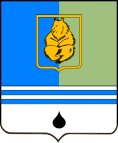 ПОСТАНОВЛЕНИЕ АДМИНИСТРАЦИИ ГОРОДА КОГАЛЫМАХанты-Мансийского автономного округа - ЮгрыПОСТАНОВЛЕНИЕ АДМИНИСТРАЦИИ ГОРОДА КОГАЛЫМАХанты-Мансийского автономного округа - Югрыот [Дата документа]№ [Номер документа]   Глава города КогалымаДОКУМЕНТ ПОДПИСАН ЭЛЕКТРОННОЙ ПОДПИСЬЮ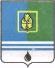 Сертификат [Номер сертификата 1] Владелец [Владелец сертификата 1]Действителен с [ДатаС 1] по [ДатаПо 1]Н.Н.Пальчиковот [Датадокумента]№ [Номердокумента]Наименование муниципальной программыПрофилактика правонарушений и обеспечение отдельных прав граждан в городе КогалымеСроки реализации муниципальной программы2024-2025 годы и на период до 2030 годаКуратор муниципальной программы Качанов Александр Михайлович – заместитель главы города КогалымаКачанов Александр Михайлович – заместитель главы города КогалымаКачанов Александр Михайлович – заместитель главы города КогалымаОтветственный исполнитель муниципальной программы Отдел межведомственного взаимодействия в сфере обеспечения общественного порядка и безопасности Администрации города КогалымаОтдел межведомственного взаимодействия в сфере обеспечения общественного порядка и безопасности Администрации города КогалымаОтдел межведомственного взаимодействия в сфере обеспечения общественного порядка и безопасности Администрации города КогалымаСоисполнители муниципальной программы Управление образования Администрации города Когалыма;Управление культуры и спорта Администрации города Когалыма;Управление внутренней политики Администрации города Когалыма;Юридическое управление Администрации города Когалыма;Управление инвестиционной деятельности и развития предпринимательства Администрации города Когалыма;Отдел по организации деятельности муниципальной комиссии по делам несовершеннолетних и защите их прав при Администрации города Когалыма;Управление образования Администрации города Когалыма;Управление культуры и спорта Администрации города Когалыма;Управление внутренней политики Администрации города Когалыма;Юридическое управление Администрации города Когалыма;Управление инвестиционной деятельности и развития предпринимательства Администрации города Когалыма;Отдел по организации деятельности муниципальной комиссии по делам несовершеннолетних и защите их прав при Администрации города Когалыма;Управление образования Администрации города Когалыма;Управление культуры и спорта Администрации города Когалыма;Управление внутренней политики Администрации города Когалыма;Юридическое управление Администрации города Когалыма;Управление инвестиционной деятельности и развития предпринимательства Администрации города Когалыма;Отдел по организации деятельности муниципальной комиссии по делам несовершеннолетних и защите их прав при Администрации города Когалыма;Муниципальное казённое учреждение «Управление капитального строительства и жилищно-коммунального комплекса города Когалыма»;Муниципальное автономное учреждение «Молодёжный комплексный центр «Феникс»;Муниципальное бюджетное учреждение «Централизованная библиотечная система»;Муниципальное автономное учреждение «Культурно-досуговый комплекс «АРТ-Праздник»;Муниципальное автономное учреждение дополнительного образования «Спортивная школа» «Дворец спорта»;Муниципальное казённое учреждение «Единая дежурно-диспетчерская служба города Когалыма»;Муниципальное казенное учреждение «Управление обеспечения деятельности органов местного самоуправления».Национальная цель -Цели муниципальной программы 1. Снижение уровня преступности.2. Обеспечение прав граждан в отдельных сферах жизнедеятельности.Задачи муниципальной программы1. Создание и совершенствование условий для обеспечения общественного порядка, в том числе с участием граждан.2. Создание условий для деятельности субъектов профилактики наркомании. Реализация профилактического комплекса мер в антинаркотической деятельности.3. Повышение уровня правовой грамотности и формирование у населения навыков рационального потребительского поведения.4. Обеспечение отдельных полномочий и функций, создание условий для выполнения функций, направленных на обеспечение прав и законных интересов жителей города Когалыма в отдельных сферах жизнедеятельности.Подпрограммы1. Профилактика правонарушений.2. Профилактика незаконного оборота и потребления наркотических средств и психотропных веществ, наркомании».3. Обеспечение защиты прав потребителей.4. Создание условий для выполнения функций, направленных на обеспечение прав и законных интересов жителей города Когалыма в отдельных сферах жизнедеятельности.Целевые показателимуниципальной программы№ п/пНаименование целевого показателяДокумент – основаниеЗначение показателя по годамЗначение показателя по годамЗначение показателя по годамЗначение показателя по годамЗначение показателя по годамЗначение показателя по годамЗначение показателя по годамЗначение показателя по годамЗначение показателя по годамЗначение показателя по годамЦелевые показателимуниципальной программы№ п/пНаименование целевого показателяДокумент – основаниеБазовое значение2024202520262027202820292030На момент окончания реализациимуниципальной программыОтветственный исполнитель/соисполнитель за достижение показателяЦелевые показателимуниципальной программыIУровень преступности (число зарегистрирован ных преступлений на 100 тыс. населения), единиц.Показатель формируется на основании ведомственных статистических данных ОМВД России по городу Когалыму.Государственная программа Ханты Мансийского автономного округа - Югры «Профилактика правонарушений и обеспечение отдельных прав граждан», утвержденная постановлением Правительства Ханты - Мансийского автономного округа- Югры от 31.10.2021 №479-п10401030102110121003994985976976Отделмежведомственного взаимодействия всфере обеспечения общественного порядка ибезопасности Администрациигорода КогалымаЦелевые показателимуниципальной программыIIДоляпотребительски х споров, разрешенных в досудебном и внесудебномпорядке, в общем количестве споров с участиемпотребителей,%Государственная программа Ханты Мансийского автономного округа - Югры «Профилактика правонарушений и обеспечение отдельных прав граждан», утвержденная постановлениемПравительства Ханты - Мансийского автономного округа- Югры от 31.10.2021 №479-п90,991,591,5929292,59393,593,5Управление инвестиционной деятельности и развитияпредпринимательстваАдминистрации города КогалымаIIIКоличество мероприятий,направленных на профилактику незаконного оборота и потребления наркотических средств и психотропных веществ, наркомании на территории городаКогалыма, единиц. Государственная программа Ханты Мансийского автономного округа - Югры «Профилактика правонарушений и обеспечение отдельных прав граждан», утвержденная постановлением Правительства Ханты - Мансийского автономного округа- Югры от 31.10.2021 №479-п-5151525353545454Управление образования Администрации города Когалыма;Управление культуры и спорта Администрации города Когалыма;Управление внутренней политики Администрации города КогалымаIVОбщая распространённость наркомании  на территории городаКогалыма (на 100 тыс. населения),чел.Государственная программа Ханты Мансийского автономного округа - Югры «Профилактика правонарушений и обеспечение отдельных прав граждан», утвержденная постановлением Правительства Ханты - Мансийского автономного округа- Югры от 31.10.2021 №479-п21,621,521,521,421,421,421,321,321,3Отделмежведомственного взаимодействия всфере обеспечения общественного порядка ибезопасности Администрациигорода Когалыма VУровень преступности на улицах и в общественных местах	(число зарегистрирован ных преступлений на100		тыс. человекнаселения), единицы.Государственная программа Ханты Мансийского автономного округа - Югры «Профилактика правонарушений и обеспечение отдельных прав граждан», утвержденная постановлением Правительства Ханты - Мансийского автономного округа- Югры от 31.10.2021 №479-п240,9191184177170163156149149Отделмежведомственного взаимодействия всфере обеспечения общественного порядка ибезопасности Администрациигорода КогалымаVIОбеспечение условий для выполнения полномочий и функций, возложенных на органы местного самоуправления города КогалымаФедеральный закон от 06.10.2003 №131-ФЗ «Об общих принципах организации местного самоуправления в Российской Федерации», решение Думы города Когалыма от 09.02.2006 №206- ГД «Об утверждении структуры Администрации города Когалыма»», распоряжение Администрации города Когалыма от 27.10.2022 № 187-р «Об утверждении штатного расписания муниципального казенного учреждения «Администрация города Когалыма» на 2023 год.100100100100100100100100100Отделмежведомственного взаимодействия всфере обеспечения общественного порядка ибезопасности Администрациигорода КогалымаПараметры финансового обеспечения муниципальной программы Источники финансированияРасходы по годам (тыс. рублей)Расходы по годам (тыс. рублей)Расходы по годам (тыс. рублей)Расходы по годам (тыс. рублей)Расходы по годам (тыс. рублей)Расходы по годам (тыс. рублей)Расходы по годам (тыс. рублей)Расходы по годам (тыс. рублей)Расходы по годам (тыс. рублей)Расходы по годам (тыс. рублей)Расходы по годам (тыс. рублей)Расходы по годам (тыс. рублей)Расходы по годам (тыс. рублей)Параметры финансового обеспечения муниципальной программы Источники финансированияВсегоВсего20242024202520252026202720272028202820292030Параметры финансового обеспечения муниципальной программы всего219 136,90219 136,9031 072,3031 072,3031 309.6031 309.6031 351,0031 351,0031 351,0031 351,0031 351,0031 351,0031 351,00Параметры финансового обеспечения муниципальной программы федеральный бюджет296,40296,402,802,804,604,6057,8057,8057,8057,8057,8057,8057,80Параметры финансового обеспечения муниципальной программы бюджет автономного округа88 897,7088 897,7012 699,6012 699,6012 700,1012 700,1012 699,6012 699,6012 699,6012 699,6012 699,6012 699,6012 699,60Параметры финансового обеспечения муниципальной программы бюджет города Когалыма129942,8129942,818369,9018369,9018604,9018604,9018 593,6018 593,6018 593,6018 593,6018 593,6018 593,6018 593,60Параметры финансового обеспечения муниципальной программы иные источники финансирования0,000,000,000,000,000,000,000,000,000,000,000,000,00Параметры финансового обеспечения портфеля проектов, проекта, направленных в том числе на реализацию в автономном округе национальных проектов (программ) Российской Федерации участие, в котором принимает город Когалым Источники финансированияРасходы по годам (тыс. рублей)Расходы по годам (тыс. рублей)Расходы по годам (тыс. рублей)Расходы по годам (тыс. рублей)Расходы по годам (тыс. рублей)Расходы по годам (тыс. рублей)Расходы по годам (тыс. рублей)Расходы по годам (тыс. рублей)Расходы по годам (тыс. рублей)Расходы по годам (тыс. рублей)Расходы по годам (тыс. рублей)Параметры финансового обеспечения портфеля проектов, проекта, направленных в том числе на реализацию в автономном округе национальных проектов (программ) Российской Федерации участие, в котором принимает город Когалым Источники финансированияВсегоВсего20242024202520252026202720272028202820292030Параметры финансового обеспечения портфеля проектов, проекта, направленных в том числе на реализацию в автономном округе национальных проектов (программ) Российской Федерации участие, в котором принимает город Когалым всего0,00,00,00,00,00,00,00,00,00,00,00,00,0Параметры финансового обеспечения портфеля проектов, проекта, направленных в том числе на реализацию в автономном округе национальных проектов (программ) Российской Федерации участие, в котором принимает город Когалым федеральный бюджет0,00,00,00,00,00,00,00,00,00,00,00,00,0Параметры финансового обеспечения портфеля проектов, проекта, направленных в том числе на реализацию в автономном округе национальных проектов (программ) Российской Федерации участие, в котором принимает город Когалым бюджет автономного округа0,00,00,00,00,00,00,00,00,00,00,00,00,0Параметры финансового обеспечения портфеля проектов, проекта, направленных в том числе на реализацию в автономном округе национальных проектов (программ) Российской Федерации участие, в котором принимает город Когалым бюджет города Когалыма0,00,00,00,00,00,00,00,00,00,00,00,00,0Параметры финансового обеспечения портфеля проектов, проекта, направленных в том числе на реализацию в автономном округе национальных проектов (программ) Российской Федерации участие, в котором принимает город Когалым иные источники финансирования0,00,00,00,00,00,00,00,00,00,00,00,00,0Объем налоговых расходов города Когалыма Расходы по годам (тыс. рублей)Расходы по годам (тыс. рублей)Расходы по годам (тыс. рублей)Расходы по годам (тыс. рублей)Расходы по годам (тыс. рублей)Расходы по годам (тыс. рублей)Расходы по годам (тыс. рублей)Расходы по годам (тыс. рублей)Расходы по годам (тыс. рублей)Расходы по годам (тыс. рублей)Расходы по годам (тыс. рублей)Расходы по годам (тыс. рублей)Расходы по годам (тыс. рублей)Объем налоговых расходов города Когалыма Всего202420242025202520262026202620272027202820292030-------------Номер структурного элемента (основного мероприятия)Номер структурного элемента (основного мероприятия)Номер структурного элемента (основного мероприятия)Структурный элемент (основное мероприятие) муниципальной программы)Ответственный исполнитель/ соисполнитель,учреждение, организацияИсточники финансированияИсточники финансированияФинансовые затраты на реализацию (тыс. рублей)Финансовые затраты на реализацию (тыс. рублей)Финансовые затраты на реализацию (тыс. рублей)Финансовые затраты на реализацию (тыс. рублей)Финансовые затраты на реализацию (тыс. рублей)Финансовые затраты на реализацию (тыс. рублей)Финансовые затраты на реализацию (тыс. рублей)Финансовые затраты на реализацию (тыс. рублей)Финансовые затраты на реализацию (тыс. рублей)Финансовые затраты на реализацию (тыс. рублей)Финансовые затраты на реализацию (тыс. рублей)Финансовые затраты на реализацию (тыс. рублей)Финансовые затраты на реализацию (тыс. рублей)Финансовые затраты на реализацию (тыс. рублей)Финансовые затраты на реализацию (тыс. рублей)Финансовые затраты на реализацию (тыс. рублей)Финансовые затраты на реализацию (тыс. рублей)Финансовые затраты на реализацию (тыс. рублей)Финансовые затраты на реализацию (тыс. рублей)Номер структурного элемента (основного мероприятия)Номер структурного элемента (основного мероприятия)Номер структурного элемента (основного мероприятия)Структурный элемент (основное мероприятие) муниципальной программы)Ответственный исполнитель/ соисполнитель,учреждение, организацияИсточники финансированияИсточники финансированияВ том числеВ том числеВ том числеВ том числеВ том числеВ том числеВ том числеВ том числеВ том числеВ том числеВ том числеВ том числеВ том числеВ том числеВ том числеВ том числеВ том числеВ том числеВ том числеНомер структурного элемента (основного мероприятия)Номер структурного элемента (основного мероприятия)Номер структурного элемента (основного мероприятия)Структурный элемент (основное мероприятие) муниципальной программы)Ответственный исполнитель/ соисполнитель,учреждение, организацияИсточники финансированияИсточники финансированиявсеговсего202420242025202520262026202720272028202820282029202920292030203020301112344557788991010111111121212131313Цель: «Снижение уровня преступности»Цель: «Снижение уровня преступности»Цель: «Снижение уровня преступности»Цель: «Снижение уровня преступности»Цель: «Снижение уровня преступности»Цель: «Снижение уровня преступности»Цель: «Снижение уровня преступности»Цель: «Снижение уровня преступности»Цель: «Снижение уровня преступности»Цель: «Снижение уровня преступности»Цель: «Снижение уровня преступности»Цель: «Снижение уровня преступности»Цель: «Снижение уровня преступности»Цель: «Снижение уровня преступности»Цель: «Снижение уровня преступности»Цель: «Снижение уровня преступности»Цель: «Снижение уровня преступности»Цель: «Снижение уровня преступности»Цель: «Снижение уровня преступности»Цель: «Снижение уровня преступности»Цель: «Снижение уровня преступности»Цель: «Снижение уровня преступности»Цель: «Снижение уровня преступности»Цель: «Снижение уровня преступности»Цель: «Снижение уровня преступности»Цель: «Снижение уровня преступности»Задача №1. «Создание и совершенствование условий для обеспечения общественного порядка, в том числе с участием граждан»Задача №1. «Создание и совершенствование условий для обеспечения общественного порядка, в том числе с участием граждан»Задача №1. «Создание и совершенствование условий для обеспечения общественного порядка, в том числе с участием граждан»Задача №1. «Создание и совершенствование условий для обеспечения общественного порядка, в том числе с участием граждан»Задача №1. «Создание и совершенствование условий для обеспечения общественного порядка, в том числе с участием граждан»Задача №1. «Создание и совершенствование условий для обеспечения общественного порядка, в том числе с участием граждан»Задача №1. «Создание и совершенствование условий для обеспечения общественного порядка, в том числе с участием граждан»Задача №1. «Создание и совершенствование условий для обеспечения общественного порядка, в том числе с участием граждан»Задача №1. «Создание и совершенствование условий для обеспечения общественного порядка, в том числе с участием граждан»Задача №1. «Создание и совершенствование условий для обеспечения общественного порядка, в том числе с участием граждан»Задача №1. «Создание и совершенствование условий для обеспечения общественного порядка, в том числе с участием граждан»Задача №1. «Создание и совершенствование условий для обеспечения общественного порядка, в том числе с участием граждан»Задача №1. «Создание и совершенствование условий для обеспечения общественного порядка, в том числе с участием граждан»Задача №1. «Создание и совершенствование условий для обеспечения общественного порядка, в том числе с участием граждан»Задача №1. «Создание и совершенствование условий для обеспечения общественного порядка, в том числе с участием граждан»Задача №1. «Создание и совершенствование условий для обеспечения общественного порядка, в том числе с участием граждан»Задача №1. «Создание и совершенствование условий для обеспечения общественного порядка, в том числе с участием граждан»Задача №1. «Создание и совершенствование условий для обеспечения общественного порядка, в том числе с участием граждан»Задача №1. «Создание и совершенствование условий для обеспечения общественного порядка, в том числе с участием граждан»Задача №1. «Создание и совершенствование условий для обеспечения общественного порядка, в том числе с участием граждан»Задача №1. «Создание и совершенствование условий для обеспечения общественного порядка, в том числе с участием граждан»Задача №1. «Создание и совершенствование условий для обеспечения общественного порядка, в том числе с участием граждан»Задача №1. «Создание и совершенствование условий для обеспечения общественного порядка, в том числе с участием граждан»Задача №1. «Создание и совершенствование условий для обеспечения общественного порядка, в том числе с участием граждан»Задача №1. «Создание и совершенствование условий для обеспечения общественного порядка, в том числе с участием граждан»Задача №1. «Создание и совершенствование условий для обеспечения общественного порядка, в том числе с участием граждан»Подпрограмма 1 «Профилактика правонарушений»Подпрограмма 1 «Профилактика правонарушений»Подпрограмма 1 «Профилактика правонарушений»Подпрограмма 1 «Профилактика правонарушений»Подпрограмма 1 «Профилактика правонарушений»Подпрограмма 1 «Профилактика правонарушений»Подпрограмма 1 «Профилактика правонарушений»Подпрограмма 1 «Профилактика правонарушений»Подпрограмма 1 «Профилактика правонарушений»Подпрограмма 1 «Профилактика правонарушений»Подпрограмма 1 «Профилактика правонарушений»Подпрограмма 1 «Профилактика правонарушений»Подпрограмма 1 «Профилактика правонарушений»Подпрограмма 1 «Профилактика правонарушений»Подпрограмма 1 «Профилактика правонарушений»Подпрограмма 1 «Профилактика правонарушений»Подпрограмма 1 «Профилактика правонарушений»Подпрограмма 1 «Профилактика правонарушений»Подпрограмма 1 «Профилактика правонарушений»Подпрограмма 1 «Профилактика правонарушений»Подпрограмма 1 «Профилактика правонарушений»Подпрограмма 1 «Профилактика правонарушений»Подпрограмма 1 «Профилактика правонарушений»Подпрограмма 1 «Профилактика правонарушений»Подпрограмма 1 «Профилактика правонарушений»Подпрограмма 1 «Профилактика правонарушений»Процессная частьПроцессная частьПроцессная частьПроцессная частьПроцессная частьПроцессная частьПроцессная частьПроцессная частьПроцессная частьПроцессная частьПроцессная частьПроцессная частьПроцессная частьПроцессная частьПроцессная частьПроцессная частьПроцессная частьПроцессная частьПроцессная частьПроцессная частьПроцессная частьПроцессная частьПроцессная частьПроцессная частьПроцессная частьПроцессная часть1.1.1.1.1.1.Создание условий для деятельности  народных дружин (V)ОМВвсООПиБвсеговсего4 515,704 515,70645,10645,10645,10645,10645,10645,10645,10645,10645,10645,10645,10645,10645,10645,10645,10645,10645,101.1.1.1.1.1.Создание условий для деятельности  народных дружин (V)ОМВвсООПиБфедеральный
бюджетфедеральный
бюджет0,000,000,000,000,000,000,000,000,000,000,000,000,000,000,000,000,000,000,001.1.1.1.1.1.Создание условий для деятельности  народных дружин (V)ОМВвсООПиБбюджет
автономного округабюджет
автономного округа1 066,601 066,60152,30152,30152,80152,80152,30152,30152,30152,30152,30152,30152,30152,30152,30152,30152,30152,30152,301.1.1.1.1.1.Создание условий для деятельности  народных дружин (V)ОМВвсООПиБбюджет города
Когалымабюджет города
Когалыма3 449,103 449,10492,80492,80492,30492,30492,80492,80492,80492,80492,80492,80492,80492,80492,80492,80492,80492,80492,801.1.1.1.1.1.Создание условий для деятельности  народных дружин (V)ОМВвсООПиБиные источники
финансированияиные источники
финансирования0,000,000,000,000,000,000,000,000,000,000,000,000,000,000,000,000,000,000,001.2.1.2.1.2.Обеспечение функционирования и развития систем видеонаблюдения в сфере общественного порядка (I)ОМВвсООПиБМКУ «ЕДДС города Когалыма»всеговсего70 041,5070 041,509983,509983,509997,509997,5010012,1010012,1010012,1010012,1010012,1010012,1010012,1010012,1010012,1010012,1010012,1010012,1010012,101.2.1.2.1.2.Обеспечение функционирования и развития систем видеонаблюдения в сфере общественного порядка (I)ОМВвсООПиБМКУ «ЕДДС города Когалыма»федеральный
бюджетфедеральный
бюджет0,000,000,000,000,000,000,000,000,000,000,000,000,000,000,000,000,000,000,001.2.1.2.1.2.Обеспечение функционирования и развития систем видеонаблюдения в сфере общественного порядка (I)ОМВвсООПиБМКУ «ЕДДС города Когалыма»бюджет
автономного округабюджет
автономного округа0,000,000,000,000,000,000,000,000,000,000,000,000,000,000,000,000,000,000,001.2.1.2.1.2.Обеспечение функционирования и развития систем видеонаблюдения в сфере общественного порядка (I)ОМВвсООПиБМКУ «ЕДДС города Когалыма»бюджет города Когалымабюджет города Когалыма70 041,5070 041,509 983,509 983,509 997,509 997,5010 012,1010 012,1010 012,1010 012,1010 012,1010 012,1010 012,1010 012,1010 012,1010 012,1010 012,1010 012,1010 012,101.2.1.2.1.2.Обеспечение функционирования и развития систем видеонаблюдения в сфере общественного порядка (I)ОМВвсООПиБМКУ «ЕДДС города Когалыма»иные источники
финансированияиные источники
финансирования0,000,000,000,000,000,000,000,000,000,000,000,000,000,000,000,000,000,000,001.3.1.3.1.3.Реализация отдельных государственных полномочий, предусмотренных Законом Ханты- Мансийского автономного округа - Югры от 02.03. 2009 №5-оз «Об административных комиссиях в Ханты- Мансийском автономном округе – Югре» (VI)ОМВвсООПиБМКУ «УOДОМС»всеговсего17 012,5017 012,502 421,102 421,102 453,902 453,902 427,502 427,502 427,502 427,502 427,502 427,502 427,502 427,502 427,502 427,502 427,502 427,502 427,501.3.1.3.1.3.Реализация отдельных государственных полномочий, предусмотренных Законом Ханты- Мансийского автономного округа - Югры от 02.03. 2009 №5-оз «Об административных комиссиях в Ханты- Мансийском автономном округе – Югре» (VI)ОМВвсООПиБМКУ «УOДОМС»федеральный
бюджетфедеральный
бюджет0,000,000,000,000,000,000,000,000,000,000,000,000,000,000,000,000,000,000,001.3.1.3.1.3.Реализация отдельных государственных полномочий, предусмотренных Законом Ханты- Мансийского автономного округа - Югры от 02.03. 2009 №5-оз «Об административных комиссиях в Ханты- Мансийском автономном округе – Югре» (VI)ОМВвсООПиБМКУ «УOДОМС»бюджет
автономного округабюджет
автономного округа16 428,3016 428,302 346,902 346,902 346,902 346,902 346,902 346,902 346,902 346,902 346,902 346,902 346,902 346,902 346,902 346,902 346,902 346,902 346,901.3.1.3.1.3.Реализация отдельных государственных полномочий, предусмотренных Законом Ханты- Мансийского автономного округа - Югры от 02.03. 2009 №5-оз «Об административных комиссиях в Ханты- Мансийском автономном округе – Югре» (VI)ОМВвсООПиБМКУ «УOДОМС»бюджет города
Когалымабюджет города
Когалыма584,20584,2074,2074,20107,00107,0080,6080,6080,6080,6080,6080,6080,6080,6080,6080,6080,6080,6080,601.3.1.3.1.3.Реализация отдельных государственных полномочий, предусмотренных Законом Ханты- Мансийского автономного округа - Югры от 02.03. 2009 №5-оз «Об административных комиссиях в Ханты- Мансийском автономном округе – Югре» (VI)ОМВвсООПиБМКУ «УOДОМС»иные источники
финансированияиные источники
финансирования0,000,000,000,000,000,000,000,000,000,000,000,000,000,000,000,000,000,000,001.3.1.3.1.3.Реализация отдельных государственных полномочий, предусмотренных Законом Ханты- Мансийского автономного округа - Югры от 02.03. 2009 №5-оз «Об административных комиссиях в Ханты- Мансийском автономном округе – Югре» (VI)Секретарь комиссии ОМВвсООПиБвсего всего 16 332,4016 332,402 320,602 320,602 380,802 380,802 326,202 326,202 326,202 326,202 326,202 326,202 326,202 326,202 326,202 326,202 326,202 326,202 326,201.3.1.3.1.3.Реализация отдельных государственных полномочий, предусмотренных Законом Ханты- Мансийского автономного округа - Югры от 02.03. 2009 №5-оз «Об административных комиссиях в Ханты- Мансийском автономном округе – Югре» (VI)Секретарь комиссии ОМВвсООПиБфедеральный
бюджетфедеральный
бюджет0,000,000,000,000,000,000,000,000,000,000,000,000,000,000,000,000,000,000,001.3.1.3.1.3.Реализация отдельных государственных полномочий, предусмотренных Законом Ханты- Мансийского автономного округа - Югры от 02.03. 2009 №5-оз «Об административных комиссиях в Ханты- Мансийском автономном округе – Югре» (VI)Секретарь комиссии ОМВвсООПиБбюджет
автономного округабюджет
автономного округа15 748,2015 748,202 246,402 246,402 273,802 273,802 245,602 245,602 245,602 245,602 245,602 245,602 245,602 245,602 245,602 245,602 245,602 245,602 245,601.3.1.3.1.3.Реализация отдельных государственных полномочий, предусмотренных Законом Ханты- Мансийского автономного округа - Югры от 02.03. 2009 №5-оз «Об административных комиссиях в Ханты- Мансийском автономном округе – Югре» (VI)Секретарь комиссии ОМВвсООПиБбюджет города
Когалымабюджет города
Когалыма584,20584,2074,2074,20107,00107,0080,6080,6080,6080,6080,6080,6080,6080,6080,6080,6080,6080,6080,601.3.1.3.1.3.Реализация отдельных государственных полномочий, предусмотренных Законом Ханты- Мансийского автономного округа - Югры от 02.03. 2009 №5-оз «Об административных комиссиях в Ханты- Мансийском автономном округе – Югре» (VI)Секретарь комиссии ОМВвсООПиБиные источники
финансированияиные источники
финансирования0,000,000,000,000,000,000,000,000,000,000,000,000,000,000,000,000,000,000,001.3.1.3.1.3.Реализация отдельных государственных полномочий, предусмотренных Законом Ханты- Мансийского автономного округа - Югры от 02.03. 2009 №5-оз «Об административных комиссиях в Ханты- Мансийском автономном округе – Югре» (VI)МКУ «УOДОМС»*всеговсего680,10680,10100,50100,5073,1073,10101,30101,30101,30101,30101,30101,30101,30101,30101,30101,30101,30101,30101,301.3.1.3.1.3.Реализация отдельных государственных полномочий, предусмотренных Законом Ханты- Мансийского автономного округа - Югры от 02.03. 2009 №5-оз «Об административных комиссиях в Ханты- Мансийском автономном округе – Югре» (VI)МКУ «УOДОМС»*федеральный
бюджетфедеральный
бюджет0,000,000,000,000,000,000,000,000,000,000,000,000,000,000,000,000,000,000,001.3.1.3.1.3.Реализация отдельных государственных полномочий, предусмотренных Законом Ханты- Мансийского автономного округа - Югры от 02.03. 2009 №5-оз «Об административных комиссиях в Ханты- Мансийском автономном округе – Югре» (VI)МКУ «УOДОМС»*бюджет
автономного округабюджет
автономного округа680,10680,10100,50100,5073,1073,10101,30101,30101,30101,30101,30101,30101,30101,30101,30101,30101,30101,30101,301.3.1.3.1.3.Реализация отдельных государственных полномочий, предусмотренных Законом Ханты- Мансийского автономного округа - Югры от 02.03. 2009 №5-оз «Об административных комиссиях в Ханты- Мансийском автономном округе – Югре» (VI)МКУ «УOДОМС»*бюджет города
Когалымабюджет города
Когалыма0,000,000,000,000,000,000,000,000,000,000,000,000,000,000,000,000,000,000,001.3.1.3.1.3.Реализация отдельных государственных полномочий, предусмотренных Законом Ханты- Мансийского автономного округа - Югры от 02.03. 2009 №5-оз «Об административных комиссиях в Ханты- Мансийском автономном округе – Югре» (VI)МКУ «УOДОМС»*иные источники
финансированияиные источники
финансирования0,000,000,000,000,000,000,000,000,000,000,000,000,000,000,000,000,000,000,001.4.1.4.1.4.Осуществление государственных полномочий по составлению (изменению и дополнению) списков кандидатов в присяжные заседатели федеральных судов общей юрисдикции (I)ОМВвсООПиБ/ ЮУ*всеговсего296,40296,402,802,804,604,6057,8057,8057,8057,8057,8057,8057,8057,8057,8057,8057,8057,8057,801.4.1.4.1.4.Осуществление государственных полномочий по составлению (изменению и дополнению) списков кандидатов в присяжные заседатели федеральных судов общей юрисдикции (I)ОМВвсООПиБ/ ЮУ*федеральный
бюджетфедеральный
бюджет296,40296,402,802,804,604,6057,8057,8057,8057,8057,8057,8057,8057,8057,8057,8057,8057,8057,801.4.1.4.1.4.Осуществление государственных полномочий по составлению (изменению и дополнению) списков кандидатов в присяжные заседатели федеральных судов общей юрисдикции (I)ОМВвсООПиБ/ ЮУ*бюджет
автономного округабюджет
автономного округа0,000,000,000,000,000,000,000,000,000,000,000,000,000,000,000,000,000,000,001.4.1.4.1.4.Осуществление государственных полномочий по составлению (изменению и дополнению) списков кандидатов в присяжные заседатели федеральных судов общей юрисдикции (I)ОМВвсООПиБ/ ЮУ*бюджет города
Когалымабюджет города
Когалыма0,000,000,000,000,000,000,000,000,000,000,000,000,000,000,000,000,000,000,001.4.1.4.1.4.Осуществление государственных полномочий по составлению (изменению и дополнению) списков кандидатов в присяжные заседатели федеральных судов общей юрисдикции (I)ОМВвсООПиБ/ ЮУ*иные источники
финансированияиные источники
финансирования0,000,000,000,000,000,000,000,000,000,000,000,000,000,000,000,000,000,000,001.5.1.5.1.5.Совершенствование информационного и методического обеспечения профилактики правонарушений, повышения правосознания граждан (I)ОМВвсООПиБ/ УО*всеговсего1 851,501 851,50264,50264,50264,50264,50264,50264,50264,50264,50264,50264,50264,50264,50264,50264,50264,50264,50264,501.5.1.5.1.5.Совершенствование информационного и методического обеспечения профилактики правонарушений, повышения правосознания граждан (I)ОМВвсООПиБ/ УО*федеральный
бюджетфедеральный
бюджет0,000,000,000,000,000,000,000,000,000,000,000,000,000,000,000,000,000,000,001.5.1.5.1.5.Совершенствование информационного и методического обеспечения профилактики правонарушений, повышения правосознания граждан (I)ОМВвсООПиБ/ УО*бюджет автономного округабюджет автономного округа0,000,000,000,000,000,000,000,000,000,000,000,000,000,000,000,000,000,000,001.5.1.5.1.5.Совершенствование информационного и методического обеспечения профилактики правонарушений, повышения правосознания граждан (I)ОМВвсООПиБ/ УО*бюджет города
Когалымабюджет города
Когалыма1 851,501 851,50264,50264,50264,50264,50264,50264,50264,50264,50264,50264,50264,50264,50264,50264,50264,50264,50264,501.5.1.5.1.5.Совершенствование информационного и методического обеспечения профилактики правонарушений, повышения правосознания граждан (I)ОМВвсООПиБ/ УО*иные источники
финансированияиные источники
финансирования0,000,000,000,000,000,000,000,000,000,000,000,000,000,000,000,000,000,000,001.5.1.1.5.1.1.5.1.Проведение городских конкурсов«Государство. Право. Я.»,«Юный помощник полиции», «День правовой помощи детям»УО*всеговсего700,00700,00100,00100,00100,00100,00100,00100,00100,00100,00100,00100,00100,00100,00100,00100,00100,00100,00100,001.5.1.1.5.1.1.5.1.Проведение городских конкурсов«Государство. Право. Я.»,«Юный помощник полиции», «День правовой помощи детям»УО*федеральный
бюджетфедеральный
бюджет0,000,000,000,000,000,000,000,000,000,000,000,000,000,000,000,000,000,000,001.5.1.1.5.1.1.5.1.Проведение городских конкурсов«Государство. Право. Я.»,«Юный помощник полиции», «День правовой помощи детям»УО*бюджет
автономного округабюджет
автономного округа0,000,000,000,000,000,000,000,000,000,000,000,000,000,000,000,000,000,000,001.5.1.1.5.1.1.5.1.Проведение городских конкурсов«Государство. Право. Я.»,«Юный помощник полиции», «День правовой помощи детям»УО*бюджет города
Когалымабюджет города
Когалыма700,00700,00100,00100,00100,00100,00100,00100,00100,00100,00100,00100,00100,00100,00100,00100,00100,00100,00100,001.5.1.1.5.1.1.5.1.Проведение городских конкурсов«Государство. Право. Я.»,«Юный помощник полиции», «День правовой помощи детям»УО*иные источники
финансированияиные источники
финансирования0,000,000,000,000,000,000,000,000,000,000,000,000,000,000,000,000,000,000,001.5.2.1.5.2.1.5.2.Проведение семинаров, семинаров - тренингов, конференций, конкурсов, «круглых столов», совещаний для специалистов, преподавателей общественных организаций, волонтёров, занимающихся решением вопросов профилактики правонарушений среди подростков.Повышение профессионального уровня, квалификации специалистов субъектов профилактики правонарушенийУО*всеговсего581,70581,7083,1083,1083,1083,1083,1083,1083,1083,1083,1083,1083,1083,1083,1083,1083,1083,1083,101.5.2.1.5.2.1.5.2.Проведение семинаров, семинаров - тренингов, конференций, конкурсов, «круглых столов», совещаний для специалистов, преподавателей общественных организаций, волонтёров, занимающихся решением вопросов профилактики правонарушений среди подростков.Повышение профессионального уровня, квалификации специалистов субъектов профилактики правонарушенийУО*федеральный
бюджетфедеральный
бюджет0,000,000,000,000,000,000,000,000,000,000,000,000,000,000,000,000,000,000,001.5.2.1.5.2.1.5.2.Проведение семинаров, семинаров - тренингов, конференций, конкурсов, «круглых столов», совещаний для специалистов, преподавателей общественных организаций, волонтёров, занимающихся решением вопросов профилактики правонарушений среди подростков.Повышение профессионального уровня, квалификации специалистов субъектов профилактики правонарушенийУО*бюджет
автономного округабюджет
автономного округа0,000,000,000,000,000,000,000,000,000,000,000,000,000,000,000,000,000,000,001.5.2.1.5.2.1.5.2.Проведение семинаров, семинаров - тренингов, конференций, конкурсов, «круглых столов», совещаний для специалистов, преподавателей общественных организаций, волонтёров, занимающихся решением вопросов профилактики правонарушений среди подростков.Повышение профессионального уровня, квалификации специалистов субъектов профилактики правонарушенийУО*бюджет города
Когалымабюджет города
Когалыма581,70581,7083,1083,1083,1083,1083,1083,1083,1083,1083,1083,1083,1083,1083,1083,1083,1083,1083,101.5.2.1.5.2.1.5.2.Проведение семинаров, семинаров - тренингов, конференций, конкурсов, «круглых столов», совещаний для специалистов, преподавателей общественных организаций, волонтёров, занимающихся решением вопросов профилактики правонарушений среди подростков.Повышение профессионального уровня, квалификации специалистов субъектов профилактики правонарушенийУО*иные источники
финансированияиные источники
финансирования0,000,000,000,000,000,000,000,000,000,000,000,000,000,000,000,000,000,000,001.5.3.1.5.3.1.5.3.Проведение разъяснительной работы с несовершеннолетними и семьями, находящимися в социально опасном положении, с целью профилактики совершения рецидива преступлений и правонарушенийОДМКДН*всеговсего0,000,000,000,000,000,000,000,000,000,000,000,000,000,000,000,000,000,000,001.5.3.1.5.3.1.5.3.Проведение разъяснительной работы с несовершеннолетними и семьями, находящимися в социально опасном положении, с целью профилактики совершения рецидива преступлений и правонарушенийОДМКДН*федеральный
бюджетфедеральный
бюджет0,000,000,000,000,000,000,000,000,000,000,000,000,000,000,000,000,000,000,001.5.3.1.5.3.1.5.3.Проведение разъяснительной работы с несовершеннолетними и семьями, находящимися в социально опасном положении, с целью профилактики совершения рецидива преступлений и правонарушенийОДМКДН*бюджет
автономного округабюджет
автономного округа0,000,000,000,000,000,000,000,000,000,000,000,000,000,000,000,000,000,000,001.5.3.1.5.3.1.5.3.Проведение разъяснительной работы с несовершеннолетними и семьями, находящимися в социально опасном положении, с целью профилактики совершения рецидива преступлений и правонарушенийОДМКДН*бюджет города
Когалыма0,000,000,000,000,000,000,000,000,000,000,000,000,000,000,000,000,000,000,001.5.3.1.5.3.1.5.3.Проведение разъяснительной работы с несовершеннолетними и семьями, находящимися в социально опасном положении, с целью профилактики совершения рецидива преступлений и правонарушенийОДМКДН*иные источники
финансирования 0,000,000,000,000,000,000,000,000,000,000,000,000,000,000,000,000,000,000,001.5.4.1.5.4.1.5.4.Создание, распространение, проведение конкурса социальных видеороликов и иной тематической рекламы, направленной на профилактикуправонарушенийОМВвсООПиБ*всего569,80569,8081,4081,4081,4081,4081,4081,4081,4081,4081,4081,4081,4081,4081,4081,4081,4081,4081,401.5.4.1.5.4.1.5.4.Создание, распространение, проведение конкурса социальных видеороликов и иной тематической рекламы, направленной на профилактикуправонарушенийОМВвсООПиБ*федеральный
бюджет0,000,000,000,000,000,000,000,000,000,000,000,000,000,000,000,000,000,000,001.5.4.1.5.4.1.5.4.Создание, распространение, проведение конкурса социальных видеороликов и иной тематической рекламы, направленной на профилактикуправонарушенийОМВвсООПиБ*бюджет
автономного округа0,000,000,000,000,000,000,000,000,000,000,000,000,000,000,000,000,000,000,001.5.4.1.5.4.1.5.4.Создание, распространение, проведение конкурса социальных видеороликов и иной тематической рекламы, направленной на профилактикуправонарушенийОМВвсООПиБ*бюджет города
Когалыма569,80569,8081,4081,4081,4081,4081,4081,4081,4081,4081,4081,4081,4081,4081,4081,4081,4081,4081,401.5.4.1.5.4.1.5.4.Создание, распространение, проведение конкурса социальных видеороликов и иной тематической рекламы, направленной на профилактикуправонарушенийОМВвсООПиБ*иные источники
финансирования0,000,000,000,000,000,000,000,000,000,000,000,000,000,000,000,000,000,000,001.6.1.6.1.6.Тематическая социальная реклама в сфере безопасности дорожного движения (I)ОМВвсООПиБ/ УКиС;(МАУ «КДК «АРТ-Праздник»);УО*всего3 602,203 602,20514,60514,60514,60514,60514,60514,60514,60514,60514,60514,60514,60514,60514,60514,60514,60514,60514,601.6.1.6.1.6.Тематическая социальная реклама в сфере безопасности дорожного движения (I)ОМВвсООПиБ/ УКиС;(МАУ «КДК «АРТ-Праздник»);УО*федеральный
бюджет0,000,000,000,000,000,000,000,000,000,000,000,000,000,000,000,000,000,000,001.6.1.6.1.6.Тематическая социальная реклама в сфере безопасности дорожного движения (I)ОМВвсООПиБ/ УКиС;(МАУ «КДК «АРТ-Праздник»);УО*бюджет
автономного округа0,000,000,000,000,000,000,000,000,000,000,000,000,000,000,000,000,000,000,001.6.1.6.1.6.Тематическая социальная реклама в сфере безопасности дорожного движения (I)ОМВвсООПиБ/ УКиС;(МАУ «КДК «АРТ-Праздник»);УО*бюджет города
Когалыма3 602,203 602,20514,60514,60514,60514,60514,60514,60514,60514,60514,60514,60514,60514,60514,60514,60514,60514,60514,601.6.1.6.1.6.Тематическая социальная реклама в сфере безопасности дорожного движения (I)ОМВвсООПиБ/ УКиС;(МАУ «КДК «АРТ-Праздник»);УО*иные источники
финансирования0,000,000,000,000,000,000,000,000,000,000,000,000,000,000,000,000,000,000,001.6.1.1.6.1.1.6.1.Приобретение световозвращающих приспособлений для распространения среди воспитанников и обучающихся образовательных организаций. Приобретение оборудования для обучения грамотного поведения детей на дороге и участие в окружном конкурсе  «Безопасное колесо»УО*всего2 447,202 447,20349,60349,60349,60349,60349,60349,60349,60349,60349,60349,60349,60349,60349,60349,60349,60349,60349,601.6.1.1.6.1.1.6.1.Приобретение световозвращающих приспособлений для распространения среди воспитанников и обучающихся образовательных организаций. Приобретение оборудования для обучения грамотного поведения детей на дороге и участие в окружном конкурсе  «Безопасное колесо»УО*федеральный
бюджет0,000,000,000,000,000,000,000,000,000,000,000,000,000,000,000,000,000,000,001.6.1.1.6.1.1.6.1.Приобретение световозвращающих приспособлений для распространения среди воспитанников и обучающихся образовательных организаций. Приобретение оборудования для обучения грамотного поведения детей на дороге и участие в окружном конкурсе  «Безопасное колесо»УО*бюджет
автономного округа0,000,000,000,000,000,000,000,000,000,000,000,000,000,000,000,000,000,000,001.6.1.1.6.1.1.6.1.Приобретение световозвращающих приспособлений для распространения среди воспитанников и обучающихся образовательных организаций. Приобретение оборудования для обучения грамотного поведения детей на дороге и участие в окружном конкурсе  «Безопасное колесо»УО*бюджет города
Когалыма2 447,202 447,20349,60349,60349,60349,60349,60349,60349,60349,60349,60349,60349,60349,60349,60349,60349,60349,60349,601.6.1.1.6.1.1.6.1.Приобретение световозвращающих приспособлений для распространения среди воспитанников и обучающихся образовательных организаций. Приобретение оборудования для обучения грамотного поведения детей на дороге и участие в окружном конкурсе  «Безопасное колесо»УО*иные источники
финансирования0,000,000,000,000,000,000,000,000,000,000,000,000,000,000,000,000,000,000,001.6.2.1.6.2.1.6.2.Организация и проведение игровой тематической программы среди детей и подростков«Азбука дорог»УКиС; (МАУ«КДК «АРТ–Праздник»)*всего1 155,001 155,00165,00165,00165,00165,00165,00165,00165,00165,00165,00165,00165,00165,00165,00165,00165,00165,00165,001.6.2.1.6.2.1.6.2.Организация и проведение игровой тематической программы среди детей и подростков«Азбука дорог»УКиС; (МАУ«КДК «АРТ–Праздник»)*федеральный
бюджет0,000,000,000,000,000,000,000,000,000,000,000,000,000,000,000,000,000,000,001.6.2.1.6.2.1.6.2.Организация и проведение игровой тематической программы среди детей и подростков«Азбука дорог»УКиС; (МАУ«КДК «АРТ–Праздник»)*бюджет
автономного округа0,000,000,000,000,000,000,000,000,000,000,000,000,000,000,000,000,000,000,001.6.2.1.6.2.1.6.2.Организация и проведение игровой тематической программы среди детей и подростков«Азбука дорог»УКиС; (МАУ«КДК «АРТ–Праздник»)*бюджет города
Когалыма1 155,001 155,00165,00165,00165,00165,00165,00165,00165,00165,00165,00165,00165,00165,00165,00165,00165,00165,00165,001.6.2.1.6.2.1.6.2.Организация и проведение игровой тематической программы среди детей и подростков«Азбука дорог»УКиС; (МАУ«КДК «АРТ–Праздник»)*иные источники
финансирования0,000,000,000,000,000,000,000,000,000,000,000,000,000,000,000,000,000,000,00Итого по Подпрограмме № 1Итого по Подпрограмме № 1Итого по Подпрограмме № 1Итого по Подпрограмме № 1Итого по Подпрограмме № 1всего97 319,8097 319,8013 831,6013 831,6013 880,2013 880,2013 921,6013 921,6013 921,6013 921,6013 921,6013 921,6013 921,6013 921,6013 921,6013 921,6013 921,6013 921,6013 921,60Итого по Подпрограмме № 1Итого по Подпрограмме № 1Итого по Подпрограмме № 1Итого по Подпрограмме № 1Итого по Подпрограмме № 1федеральный
бюджет296,40296,402,802,804,604,6057,8057,8057,8057,8057,8057,8057,8057,8057,8057,8057,8057,8057,80Итого по Подпрограмме № 1Итого по Подпрограмме № 1Итого по Подпрограмме № 1Итого по Подпрограмме № 1Итого по Подпрограмме № 1бюджет
автономного округа17 494,9017 494,902 499,202 499,202 499,702 499,702 499,202 499,202 499,202 499,202 499,202 499,202 499,202 499,202 499,202 499,202 499,202 499,202 499,20Итого по Подпрограмме № 1Итого по Подпрограмме № 1Итого по Подпрограмме № 1Итого по Подпрограмме № 1Итого по Подпрограмме № 1бюджет города
Когалыма79 528,5079 528,5011 329,6011 329,6011 375,9011 375,9011 364,6011 364,6011 364,6011 364,6011 364,6011 364,6011 364,6011 364,6011 364,6011 364,6011 364,6011 364,6011 364,60Итого по Подпрограмме № 1Итого по Подпрограмме № 1Итого по Подпрограмме № 1Итого по Подпрограмме № 1Итого по Подпрограмме № 1иные источники
финансирования0,000,000,000,000,000,000,000,000,000,000,000,000,000,000,000,000,000,000,00в том числе:в том числе:в том числе:в том числе:в том числе:в том числе:в том числе:в том числе:в том числе:в том числе:в том числе:в том числе:в том числе:в том числе:в том числе:в том числе:в том числе:в том числе:в том числе:в том числе:в том числе:в том числе:в том числе:в том числе:в том числе:Процессная часть Подпрограммы № 1Процессная часть Подпрограммы № 1Процессная часть Подпрограммы № 1Процессная часть Подпрограммы № 1Процессная часть Подпрограммы № 1всего97 319,8097 319,8013 831,6013 831,6013 880,2013 880,2013 921,6013 921,6013 921,6013 921,6013 921,6013 921,6013 921,6013 921,6013 921,6013 921,6013 921,6013 921,6013 921,60Процессная часть Подпрограммы № 1Процессная часть Подпрограммы № 1Процессная часть Подпрограммы № 1Процессная часть Подпрограммы № 1Процессная часть Подпрограммы № 1федеральный
бюджет296,40296,402,802,804,604,6057,8057,8057,8057,8057,8057,8057,8057,8057,8057,8057,8057,8057,80Процессная часть Подпрограммы № 1Процессная часть Подпрограммы № 1Процессная часть Подпрограммы № 1Процессная часть Подпрограммы № 1Процессная часть Подпрограммы № 1бюджет
автономного округа17 494,9017 494,902 499,202 499,202 499,702 499,702 499,202 499,202 499,202 499,202 499,202 499,202 499,202 499,202 499,202 499,202 499,202 499,202 499,20Процессная часть Подпрограммы № 1Процессная часть Подпрограммы № 1Процессная часть Подпрограммы № 1Процессная часть Подпрограммы № 1Процессная часть Подпрограммы № 1бюджет города
Когалыма79 528,5079 528,5011 329,6011 329,6011 375,9011 375,9011 364,6011 364,6011 364,6011 364,6011 364,6011 364,6011 364,6011 364,6011 364,6011 364,6011 364,6011 364,6011 364,60Процессная часть Подпрограммы № 1Процессная часть Подпрограммы № 1Процессная часть Подпрограммы № 1Процессная часть Подпрограммы № 1Процессная часть Подпрограммы № 1иные источники
финансирования0,000,000,000,000,000,000,000,000,000,000,000,000,000,000,000,000,000,000,00Цель: «Снижение уровня преступности»Цель: «Снижение уровня преступности»Цель: «Снижение уровня преступности»Цель: «Снижение уровня преступности»Цель: «Снижение уровня преступности»Цель: «Снижение уровня преступности»Цель: «Снижение уровня преступности»Цель: «Снижение уровня преступности»Цель: «Снижение уровня преступности»Цель: «Снижение уровня преступности»Цель: «Снижение уровня преступности»Цель: «Снижение уровня преступности»Цель: «Снижение уровня преступности»Цель: «Снижение уровня преступности»Цель: «Снижение уровня преступности»Цель: «Снижение уровня преступности»Цель: «Снижение уровня преступности»Цель: «Снижение уровня преступности»Цель: «Снижение уровня преступности»Цель: «Снижение уровня преступности»Цель: «Снижение уровня преступности»Цель: «Снижение уровня преступности»Цель: «Снижение уровня преступности»Цель: «Снижение уровня преступности»Цель: «Снижение уровня преступности»Задача №2 «Создание условий для деятельности субъектов профилактики наркомании. Реализация профилактического комплекса мер в антинаркотической деятельности»Задача №2 «Создание условий для деятельности субъектов профилактики наркомании. Реализация профилактического комплекса мер в антинаркотической деятельности»Задача №2 «Создание условий для деятельности субъектов профилактики наркомании. Реализация профилактического комплекса мер в антинаркотической деятельности»Задача №2 «Создание условий для деятельности субъектов профилактики наркомании. Реализация профилактического комплекса мер в антинаркотической деятельности»Задача №2 «Создание условий для деятельности субъектов профилактики наркомании. Реализация профилактического комплекса мер в антинаркотической деятельности»Задача №2 «Создание условий для деятельности субъектов профилактики наркомании. Реализация профилактического комплекса мер в антинаркотической деятельности»Задача №2 «Создание условий для деятельности субъектов профилактики наркомании. Реализация профилактического комплекса мер в антинаркотической деятельности»Задача №2 «Создание условий для деятельности субъектов профилактики наркомании. Реализация профилактического комплекса мер в антинаркотической деятельности»Задача №2 «Создание условий для деятельности субъектов профилактики наркомании. Реализация профилактического комплекса мер в антинаркотической деятельности»Задача №2 «Создание условий для деятельности субъектов профилактики наркомании. Реализация профилактического комплекса мер в антинаркотической деятельности»Задача №2 «Создание условий для деятельности субъектов профилактики наркомании. Реализация профилактического комплекса мер в антинаркотической деятельности»Задача №2 «Создание условий для деятельности субъектов профилактики наркомании. Реализация профилактического комплекса мер в антинаркотической деятельности»Задача №2 «Создание условий для деятельности субъектов профилактики наркомании. Реализация профилактического комплекса мер в антинаркотической деятельности»Задача №2 «Создание условий для деятельности субъектов профилактики наркомании. Реализация профилактического комплекса мер в антинаркотической деятельности»Задача №2 «Создание условий для деятельности субъектов профилактики наркомании. Реализация профилактического комплекса мер в антинаркотической деятельности»Задача №2 «Создание условий для деятельности субъектов профилактики наркомании. Реализация профилактического комплекса мер в антинаркотической деятельности»Задача №2 «Создание условий для деятельности субъектов профилактики наркомании. Реализация профилактического комплекса мер в антинаркотической деятельности»Задача №2 «Создание условий для деятельности субъектов профилактики наркомании. Реализация профилактического комплекса мер в антинаркотической деятельности»Задача №2 «Создание условий для деятельности субъектов профилактики наркомании. Реализация профилактического комплекса мер в антинаркотической деятельности»Задача №2 «Создание условий для деятельности субъектов профилактики наркомании. Реализация профилактического комплекса мер в антинаркотической деятельности»Задача №2 «Создание условий для деятельности субъектов профилактики наркомании. Реализация профилактического комплекса мер в антинаркотической деятельности»Задача №2 «Создание условий для деятельности субъектов профилактики наркомании. Реализация профилактического комплекса мер в антинаркотической деятельности»Задача №2 «Создание условий для деятельности субъектов профилактики наркомании. Реализация профилактического комплекса мер в антинаркотической деятельности»Задача №2 «Создание условий для деятельности субъектов профилактики наркомании. Реализация профилактического комплекса мер в антинаркотической деятельности»Задача №2 «Создание условий для деятельности субъектов профилактики наркомании. Реализация профилактического комплекса мер в антинаркотической деятельности»Подпрограмма 2 «Профилактика незаконного оборота и потребления наркотических средств и психотропных веществ, наркомании»Подпрограмма 2 «Профилактика незаконного оборота и потребления наркотических средств и психотропных веществ, наркомании»Подпрограмма 2 «Профилактика незаконного оборота и потребления наркотических средств и психотропных веществ, наркомании»Подпрограмма 2 «Профилактика незаконного оборота и потребления наркотических средств и психотропных веществ, наркомании»Подпрограмма 2 «Профилактика незаконного оборота и потребления наркотических средств и психотропных веществ, наркомании»Подпрограмма 2 «Профилактика незаконного оборота и потребления наркотических средств и психотропных веществ, наркомании»Подпрограмма 2 «Профилактика незаконного оборота и потребления наркотических средств и психотропных веществ, наркомании»Подпрограмма 2 «Профилактика незаконного оборота и потребления наркотических средств и психотропных веществ, наркомании»Подпрограмма 2 «Профилактика незаконного оборота и потребления наркотических средств и психотропных веществ, наркомании»Подпрограмма 2 «Профилактика незаконного оборота и потребления наркотических средств и психотропных веществ, наркомании»Подпрограмма 2 «Профилактика незаконного оборота и потребления наркотических средств и психотропных веществ, наркомании»Подпрограмма 2 «Профилактика незаконного оборота и потребления наркотических средств и психотропных веществ, наркомании»Подпрограмма 2 «Профилактика незаконного оборота и потребления наркотических средств и психотропных веществ, наркомании»Подпрограмма 2 «Профилактика незаконного оборота и потребления наркотических средств и психотропных веществ, наркомании»Подпрограмма 2 «Профилактика незаконного оборота и потребления наркотических средств и психотропных веществ, наркомании»Подпрограмма 2 «Профилактика незаконного оборота и потребления наркотических средств и психотропных веществ, наркомании»Подпрограмма 2 «Профилактика незаконного оборота и потребления наркотических средств и психотропных веществ, наркомании»Подпрограмма 2 «Профилактика незаконного оборота и потребления наркотических средств и психотропных веществ, наркомании»Подпрограмма 2 «Профилактика незаконного оборота и потребления наркотических средств и психотропных веществ, наркомании»Подпрограмма 2 «Профилактика незаконного оборота и потребления наркотических средств и психотропных веществ, наркомании»Подпрограмма 2 «Профилактика незаконного оборота и потребления наркотических средств и психотропных веществ, наркомании»Подпрограмма 2 «Профилактика незаконного оборота и потребления наркотических средств и психотропных веществ, наркомании»Подпрограмма 2 «Профилактика незаконного оборота и потребления наркотических средств и психотропных веществ, наркомании»Подпрограмма 2 «Профилактика незаконного оборота и потребления наркотических средств и психотропных веществ, наркомании»Подпрограмма 2 «Профилактика незаконного оборота и потребления наркотических средств и психотропных веществ, наркомании»Процессная частьПроцессная частьПроцессная частьПроцессная частьПроцессная частьПроцессная частьПроцессная частьПроцессная частьПроцессная частьПроцессная частьПроцессная частьПроцессная частьПроцессная частьПроцессная частьПроцессная частьПроцессная частьПроцессная частьПроцессная частьПроцессная частьПроцессная частьПроцессная частьПроцессная частьПроцессная частьПроцессная частьПроцессная часть2.1.2.1.Организация и проведение мероприятий с субъектами профилактики, в том числе с участием общественности (III,IV)Организация и проведение мероприятий с субъектами профилактики, в том числе с участием общественности (III,IV)Организация и проведение мероприятий с субъектами профилактики, в том числе с участием общественности (III,IV)ОМВвсООПиБ/ УВП;(МАУ «МКЦФеникс»);УО*всего1 052,801 052,80150,40150,40150,40150,40150,40150,40150,40150,40150,40150,40150,40150,40150,40150,40150,40150,402.1.2.1.Организация и проведение мероприятий с субъектами профилактики, в том числе с участием общественности (III,IV)Организация и проведение мероприятий с субъектами профилактики, в том числе с участием общественности (III,IV)Организация и проведение мероприятий с субъектами профилактики, в том числе с участием общественности (III,IV)ОМВвсООПиБ/ УВП;(МАУ «МКЦФеникс»);УО*федеральный
бюджет0,000,000,000,000,000,000,000,000,000,000,000,000,000,000,000,000,000,002.1.2.1.Организация и проведение мероприятий с субъектами профилактики, в том числе с участием общественности (III,IV)Организация и проведение мероприятий с субъектами профилактики, в том числе с участием общественности (III,IV)Организация и проведение мероприятий с субъектами профилактики, в том числе с участием общественности (III,IV)ОМВвсООПиБ/ УВП;(МАУ «МКЦФеникс»);УО*бюджет
автономного округа0,000,000,000,000,000,000,000,000,000,000,000,000,000,000,000,000,000,002.1.2.1.Организация и проведение мероприятий с субъектами профилактики, в том числе с участием общественности (III,IV)Организация и проведение мероприятий с субъектами профилактики, в том числе с участием общественности (III,IV)Организация и проведение мероприятий с субъектами профилактики, в том числе с участием общественности (III,IV)ОМВвсООПиБ/ УВП;(МАУ «МКЦФеникс»);УО*бюджет города
Когалыма1052,801052,80150,40150,40150,40150,40150,40150,40150,40150,40150,40150,40150,40150,40150,40150,40150,40150,402.1.2.1.Организация и проведение мероприятий с субъектами профилактики, в том числе с участием общественности (III,IV)Организация и проведение мероприятий с субъектами профилактики, в том числе с участием общественности (III,IV)Организация и проведение мероприятий с субъектами профилактики, в том числе с участием общественности (III,IV)ОМВвсООПиБ/ УВП;(МАУ «МКЦФеникс»);УО*иные источники
финансирования0,000,000,000,000,000,000,000,000,000,000,000,000,000,000,000,000,000,002.1.1.2.1.1.Проведение семинаров, семинаров- тренингов, конференций, конкурсов, «круглых столов», совещаний для специалистов, представителей общественных организаций, волонтёров, занимающихся решением вопросов по проблемам наркомании. Повышение профессионального уровня, квалификации специалистов субъектов профилактики, занимающихся пропагандой здорового образа жизни. Приобретение учебно- методических программ, пособий по профилактике наркоманииПроведение семинаров, семинаров- тренингов, конференций, конкурсов, «круглых столов», совещаний для специалистов, представителей общественных организаций, волонтёров, занимающихся решением вопросов по проблемам наркомании. Повышение профессионального уровня, квалификации специалистов субъектов профилактики, занимающихся пропагандой здорового образа жизни. Приобретение учебно- методических программ, пособий по профилактике наркоманииПроведение семинаров, семинаров- тренингов, конференций, конкурсов, «круглых столов», совещаний для специалистов, представителей общественных организаций, волонтёров, занимающихся решением вопросов по проблемам наркомании. Повышение профессионального уровня, квалификации специалистов субъектов профилактики, занимающихся пропагандой здорового образа жизни. Приобретение учебно- методических программ, пособий по профилактике наркоманииУО*всего1 052,801 052,80150,40150,40150,40150,40150,40150,40150,40150,40150,40150,40150,40150,40150,40150,40150,40150,402.1.1.2.1.1.Проведение семинаров, семинаров- тренингов, конференций, конкурсов, «круглых столов», совещаний для специалистов, представителей общественных организаций, волонтёров, занимающихся решением вопросов по проблемам наркомании. Повышение профессионального уровня, квалификации специалистов субъектов профилактики, занимающихся пропагандой здорового образа жизни. Приобретение учебно- методических программ, пособий по профилактике наркоманииПроведение семинаров, семинаров- тренингов, конференций, конкурсов, «круглых столов», совещаний для специалистов, представителей общественных организаций, волонтёров, занимающихся решением вопросов по проблемам наркомании. Повышение профессионального уровня, квалификации специалистов субъектов профилактики, занимающихся пропагандой здорового образа жизни. Приобретение учебно- методических программ, пособий по профилактике наркоманииПроведение семинаров, семинаров- тренингов, конференций, конкурсов, «круглых столов», совещаний для специалистов, представителей общественных организаций, волонтёров, занимающихся решением вопросов по проблемам наркомании. Повышение профессионального уровня, квалификации специалистов субъектов профилактики, занимающихся пропагандой здорового образа жизни. Приобретение учебно- методических программ, пособий по профилактике наркоманииУО*федеральный
бюджет0,000,000,000,000,000,000,000,000,000,000,000,000,000,000,000,000,000,002.1.1.2.1.1.Проведение семинаров, семинаров- тренингов, конференций, конкурсов, «круглых столов», совещаний для специалистов, представителей общественных организаций, волонтёров, занимающихся решением вопросов по проблемам наркомании. Повышение профессионального уровня, квалификации специалистов субъектов профилактики, занимающихся пропагандой здорового образа жизни. Приобретение учебно- методических программ, пособий по профилактике наркоманииПроведение семинаров, семинаров- тренингов, конференций, конкурсов, «круглых столов», совещаний для специалистов, представителей общественных организаций, волонтёров, занимающихся решением вопросов по проблемам наркомании. Повышение профессионального уровня, квалификации специалистов субъектов профилактики, занимающихся пропагандой здорового образа жизни. Приобретение учебно- методических программ, пособий по профилактике наркоманииПроведение семинаров, семинаров- тренингов, конференций, конкурсов, «круглых столов», совещаний для специалистов, представителей общественных организаций, волонтёров, занимающихся решением вопросов по проблемам наркомании. Повышение профессионального уровня, квалификации специалистов субъектов профилактики, занимающихся пропагандой здорового образа жизни. Приобретение учебно- методических программ, пособий по профилактике наркоманииУО*бюджет
автономного округа0,000,000,000,000,000,000,000,000,000,000,000,000,000,000,000,000,000,002.1.1.2.1.1.Проведение семинаров, семинаров- тренингов, конференций, конкурсов, «круглых столов», совещаний для специалистов, представителей общественных организаций, волонтёров, занимающихся решением вопросов по проблемам наркомании. Повышение профессионального уровня, квалификации специалистов субъектов профилактики, занимающихся пропагандой здорового образа жизни. Приобретение учебно- методических программ, пособий по профилактике наркоманииПроведение семинаров, семинаров- тренингов, конференций, конкурсов, «круглых столов», совещаний для специалистов, представителей общественных организаций, волонтёров, занимающихся решением вопросов по проблемам наркомании. Повышение профессионального уровня, квалификации специалистов субъектов профилактики, занимающихся пропагандой здорового образа жизни. Приобретение учебно- методических программ, пособий по профилактике наркоманииПроведение семинаров, семинаров- тренингов, конференций, конкурсов, «круглых столов», совещаний для специалистов, представителей общественных организаций, волонтёров, занимающихся решением вопросов по проблемам наркомании. Повышение профессионального уровня, квалификации специалистов субъектов профилактики, занимающихся пропагандой здорового образа жизни. Приобретение учебно- методических программ, пособий по профилактике наркоманииУО*бюджет города
Когалыма1052,801052,80150,40150,40150,40150,40150,40150,40150,40150,40150,40150,40150,40150,40150,40150,40150,40150,402.1.1.2.1.1.Проведение семинаров, семинаров- тренингов, конференций, конкурсов, «круглых столов», совещаний для специалистов, представителей общественных организаций, волонтёров, занимающихся решением вопросов по проблемам наркомании. Повышение профессионального уровня, квалификации специалистов субъектов профилактики, занимающихся пропагандой здорового образа жизни. Приобретение учебно- методических программ, пособий по профилактике наркоманииПроведение семинаров, семинаров- тренингов, конференций, конкурсов, «круглых столов», совещаний для специалистов, представителей общественных организаций, волонтёров, занимающихся решением вопросов по проблемам наркомании. Повышение профессионального уровня, квалификации специалистов субъектов профилактики, занимающихся пропагандой здорового образа жизни. Приобретение учебно- методических программ, пособий по профилактике наркоманииПроведение семинаров, семинаров- тренингов, конференций, конкурсов, «круглых столов», совещаний для специалистов, представителей общественных организаций, волонтёров, занимающихся решением вопросов по проблемам наркомании. Повышение профессионального уровня, квалификации специалистов субъектов профилактики, занимающихся пропагандой здорового образа жизни. Приобретение учебно- методических программ, пособий по профилактике наркоманииУО*иные источники
финансирования0,000,000,000,000,000,000,000,000,000,000,000,000,000,000,000,000,000,002.1.2.2.1.2.Оказание поддержки детско - юношеским, молодёжным волонтёрским (добровольческим) объединениям, в том числе в части профилактики незаконного потребления наркотических и психотропных веществОказание поддержки детско - юношеским, молодёжным волонтёрским (добровольческим) объединениям, в том числе в части профилактики незаконного потребления наркотических и психотропных веществОказание поддержки детско - юношеским, молодёжным волонтёрским (добровольческим) объединениям, в том числе в части профилактики незаконного потребления наркотических и психотропных веществУВП (МАУ «МКЦФеникс»);УО*всего0,000,000,000,000,000,000,000,000,000,000,000,000,000,000,000,000,000,002.1.2.2.1.2.Оказание поддержки детско - юношеским, молодёжным волонтёрским (добровольческим) объединениям, в том числе в части профилактики незаконного потребления наркотических и психотропных веществОказание поддержки детско - юношеским, молодёжным волонтёрским (добровольческим) объединениям, в том числе в части профилактики незаконного потребления наркотических и психотропных веществОказание поддержки детско - юношеским, молодёжным волонтёрским (добровольческим) объединениям, в том числе в части профилактики незаконного потребления наркотических и психотропных веществУВП (МАУ «МКЦФеникс»);УО*федеральный
бюджет0,000,000,000,000,000,000,000,000,000,000,000,000,000,000,000,000,000,002.1.2.2.1.2.Оказание поддержки детско - юношеским, молодёжным волонтёрским (добровольческим) объединениям, в том числе в части профилактики незаконного потребления наркотических и психотропных веществОказание поддержки детско - юношеским, молодёжным волонтёрским (добровольческим) объединениям, в том числе в части профилактики незаконного потребления наркотических и психотропных веществОказание поддержки детско - юношеским, молодёжным волонтёрским (добровольческим) объединениям, в том числе в части профилактики незаконного потребления наркотических и психотропных веществУВП (МАУ «МКЦФеникс»);УО*бюджет
автономного округа0,000,000,000,000,000,000,000,000,000,000,000,000,000,000,000,000,000,002.1.2.2.1.2.Оказание поддержки детско - юношеским, молодёжным волонтёрским (добровольческим) объединениям, в том числе в части профилактики незаконного потребления наркотических и психотропных веществОказание поддержки детско - юношеским, молодёжным волонтёрским (добровольческим) объединениям, в том числе в части профилактики незаконного потребления наркотических и психотропных веществОказание поддержки детско - юношеским, молодёжным волонтёрским (добровольческим) объединениям, в том числе в части профилактики незаконного потребления наркотических и психотропных веществУВП (МАУ «МКЦФеникс»);УО*бюджет города
Когалыма0,000,000,000,000,000,000,000,000,000,000,000,000,000,000,000,000,000,002.1.2.2.1.2.Оказание поддержки детско - юношеским, молодёжным волонтёрским (добровольческим) объединениям, в том числе в части профилактики незаконного потребления наркотических и психотропных веществОказание поддержки детско - юношеским, молодёжным волонтёрским (добровольческим) объединениям, в том числе в части профилактики незаконного потребления наркотических и психотропных веществОказание поддержки детско - юношеским, молодёжным волонтёрским (добровольческим) объединениям, в том числе в части профилактики незаконного потребления наркотических и психотропных веществУВП (МАУ «МКЦФеникс»);УО*иные источники
финансирования0,000,000,000,000,000,000,000,000,000,000,000,000,000,000,000,000,000,002.1.3.2.1.3.Организация проведения проверок образовательных организаций, учреждений культуры, на предмет реализации мероприятий по ограничению доступа к сайтам, пропагандирующим наркотические веществаОрганизация проведения проверок образовательных организаций, учреждений культуры, на предмет реализации мероприятий по ограничению доступа к сайтам, пропагандирующим наркотические веществаОрганизация проведения проверок образовательных организаций, учреждений культуры, на предмет реализации мероприятий по ограничению доступа к сайтам, пропагандирующим наркотические веществаУКиС;УО*всего0,000,000,000,000,000,000,000,000,000,000,000,000,000,000,000,000,000,002.1.3.2.1.3.Организация проведения проверок образовательных организаций, учреждений культуры, на предмет реализации мероприятий по ограничению доступа к сайтам, пропагандирующим наркотические веществаОрганизация проведения проверок образовательных организаций, учреждений культуры, на предмет реализации мероприятий по ограничению доступа к сайтам, пропагандирующим наркотические веществаОрганизация проведения проверок образовательных организаций, учреждений культуры, на предмет реализации мероприятий по ограничению доступа к сайтам, пропагандирующим наркотические веществаУКиС;УО*федеральный
бюджет0,000,000,000,000,000,000,000,000,000,000,000,000,000,000,000,000,000,002.1.3.2.1.3.Организация проведения проверок образовательных организаций, учреждений культуры, на предмет реализации мероприятий по ограничению доступа к сайтам, пропагандирующим наркотические веществаОрганизация проведения проверок образовательных организаций, учреждений культуры, на предмет реализации мероприятий по ограничению доступа к сайтам, пропагандирующим наркотические веществаОрганизация проведения проверок образовательных организаций, учреждений культуры, на предмет реализации мероприятий по ограничению доступа к сайтам, пропагандирующим наркотические веществаУКиС;УО*бюджет
автономного округа0,000,000,000,000,000,000,000,000,000,000,000,000,000,000,000,000,000,002.1.3.2.1.3.Организация проведения проверок образовательных организаций, учреждений культуры, на предмет реализации мероприятий по ограничению доступа к сайтам, пропагандирующим наркотические веществаОрганизация проведения проверок образовательных организаций, учреждений культуры, на предмет реализации мероприятий по ограничению доступа к сайтам, пропагандирующим наркотические веществаОрганизация проведения проверок образовательных организаций, учреждений культуры, на предмет реализации мероприятий по ограничению доступа к сайтам, пропагандирующим наркотические веществаУКиС;УО*бюджет города
Когалыма0,000,000,000,000,000,000,000,000,000,000,000,000,000,000,000,000,000,002.1.3.2.1.3.Организация проведения проверок образовательных организаций, учреждений культуры, на предмет реализации мероприятий по ограничению доступа к сайтам, пропагандирующим наркотические веществаОрганизация проведения проверок образовательных организаций, учреждений культуры, на предмет реализации мероприятий по ограничению доступа к сайтам, пропагандирующим наркотические веществаОрганизация проведения проверок образовательных организаций, учреждений культуры, на предмет реализации мероприятий по ограничению доступа к сайтам, пропагандирующим наркотические веществаУКиС;УО*иные источники
финансирования0,000,000,000,000,000,000,000,000,000,000,000,000,000,000,000,000,000,002.2.2.2.Проведение информационной антинаркотической пропаганды (III, IV)Проведение информационной антинаркотической пропаганды (III, IV)Проведение информационной антинаркотической пропаганды (III, IV)ОМВвсООПиБ/ УВП;(МАУ «МКЦФеникс»);УО*всего     593,60     593,6084,8084,8084,8084,8084,8084,8084,8084,8084,8084,8084,8084,8084,8084,8084,8084,802.2.2.2.Проведение информационной антинаркотической пропаганды (III, IV)Проведение информационной антинаркотической пропаганды (III, IV)Проведение информационной антинаркотической пропаганды (III, IV)ОМВвсООПиБ/ УВП;(МАУ «МКЦФеникс»);УО*федеральный
бюджет0,000,000,000,000,000,000,000,000,000,000,000,000,000,000,000,000,000,002.2.2.2.Проведение информационной антинаркотической пропаганды (III, IV)Проведение информационной антинаркотической пропаганды (III, IV)Проведение информационной антинаркотической пропаганды (III, IV)ОМВвсООПиБ/ УВП;(МАУ «МКЦФеникс»);УО*бюджет
автономного округа0,000,000,000,000,000,000,000,000,000,000,000,000,000,000,000,000,000,002.2.2.2.Проведение информационной антинаркотической пропаганды (III, IV)Проведение информационной антинаркотической пропаганды (III, IV)Проведение информационной антинаркотической пропаганды (III, IV)ОМВвсООПиБ/ УВП;(МАУ «МКЦФеникс»);УО*бюджет города
Когалыма593,60593,6084,8084,8084,8084,8084,8084,8084,8084,8084,8084,8084,8084,8084,8084,8084,8084,802.2.2.2.Проведение информационной антинаркотической пропаганды (III, IV)Проведение информационной антинаркотической пропаганды (III, IV)Проведение информационной антинаркотической пропаганды (III, IV)ОМВвсООПиБ/ УВП;(МАУ «МКЦФеникс»);УО*иные источники
финансирования0,000,000,000,000,000,000,000,000,000,000,000,000,000,000,000,000,000,002.2.1.2.2.1.Создание и распространение в городе Когалыме социальной рекламы: антинаркотических баннеров, видеороликов, видеофильмов, радио- и телепередач, печатных материалов по профилактике наркомании и токсикоманииСоздание и распространение в городе Когалыме социальной рекламы: антинаркотических баннеров, видеороликов, видеофильмов, радио- и телепередач, печатных материалов по профилактике наркомании и токсикоманииСоздание и распространение в городе Когалыме социальной рекламы: антинаркотических баннеров, видеороликов, видеофильмов, радио- и телепередач, печатных материалов по профилактике наркомании и токсикоманииОМВвсООПиБ;УВП;(МАУ «МКЦФеникс»)*всего     593,60     593,6084,8084,8084,8084,8084,8084,8084,8084,8084,8084,8084,8084,8084,8084,8084,8084,802.2.1.2.2.1.Создание и распространение в городе Когалыме социальной рекламы: антинаркотических баннеров, видеороликов, видеофильмов, радио- и телепередач, печатных материалов по профилактике наркомании и токсикоманииСоздание и распространение в городе Когалыме социальной рекламы: антинаркотических баннеров, видеороликов, видеофильмов, радио- и телепередач, печатных материалов по профилактике наркомании и токсикоманииСоздание и распространение в городе Когалыме социальной рекламы: антинаркотических баннеров, видеороликов, видеофильмов, радио- и телепередач, печатных материалов по профилактике наркомании и токсикоманииОМВвсООПиБ;УВП;(МАУ «МКЦФеникс»)*федеральный
бюджет0,000,000,000,000,000,000,000,000,000,000,000,000,000,000,000,000,000,002.2.1.2.2.1.Создание и распространение в городе Когалыме социальной рекламы: антинаркотических баннеров, видеороликов, видеофильмов, радио- и телепередач, печатных материалов по профилактике наркомании и токсикоманииСоздание и распространение в городе Когалыме социальной рекламы: антинаркотических баннеров, видеороликов, видеофильмов, радио- и телепередач, печатных материалов по профилактике наркомании и токсикоманииСоздание и распространение в городе Когалыме социальной рекламы: антинаркотических баннеров, видеороликов, видеофильмов, радио- и телепередач, печатных материалов по профилактике наркомании и токсикоманииОМВвсООПиБ;УВП;(МАУ «МКЦФеникс»)*бюджет
автономного округа0,000,000,000,000,000,000,000,000,000,000,000,000,000,000,000,000,000,002.2.1.2.2.1.Создание и распространение в городе Когалыме социальной рекламы: антинаркотических баннеров, видеороликов, видеофильмов, радио- и телепередач, печатных материалов по профилактике наркомании и токсикоманииСоздание и распространение в городе Когалыме социальной рекламы: антинаркотических баннеров, видеороликов, видеофильмов, радио- и телепередач, печатных материалов по профилактике наркомании и токсикоманииСоздание и распространение в городе Когалыме социальной рекламы: антинаркотических баннеров, видеороликов, видеофильмов, радио- и телепередач, печатных материалов по профилактике наркомании и токсикоманииОМВвсООПиБ;УВП;(МАУ «МКЦФеникс»)*бюджет города
Когалыма     593,60     593,6084,8084,8084,8084,8084,8084,8084,8084,8084,8084,8084,8084,8084,8084,8084,8084,802.2.1.2.2.1.Создание и распространение в городе Когалыме социальной рекламы: антинаркотических баннеров, видеороликов, видеофильмов, радио- и телепередач, печатных материалов по профилактике наркомании и токсикоманииСоздание и распространение в городе Когалыме социальной рекламы: антинаркотических баннеров, видеороликов, видеофильмов, радио- и телепередач, печатных материалов по профилактике наркомании и токсикоманииСоздание и распространение в городе Когалыме социальной рекламы: антинаркотических баннеров, видеороликов, видеофильмов, радио- и телепередач, печатных материалов по профилактике наркомании и токсикоманииОМВвсООПиБ;УВП;(МАУ «МКЦФеникс»)*иные источники
финансирования0,000,000,000,000,000,000,000,000,000,000,000,000,000,000,000,000,000,002.2.1.2.2.1.Создание и распространение в городе Когалыме социальной рекламы: антинаркотических баннеров, видеороликов, видеофильмов, радио- и телепередач, печатных материалов по профилактике наркомании и токсикоманииСоздание и распространение в городе Когалыме социальной рекламы: антинаркотических баннеров, видеороликов, видеофильмов, радио- и телепередач, печатных материалов по профилактике наркомании и токсикоманииСоздание и распространение в городе Когалыме социальной рекламы: антинаркотических баннеров, видеороликов, видеофильмов, радио- и телепередач, печатных материалов по профилактике наркомании и токсикоманииОМВвсООПиБ*всего571,20571,2081,6081,6081,6081,6081,6081,6081,6081,6081,6081,6081,6081,6081,6081,6081,6081,602.2.1.2.2.1.Создание и распространение в городе Когалыме социальной рекламы: антинаркотических баннеров, видеороликов, видеофильмов, радио- и телепередач, печатных материалов по профилактике наркомании и токсикоманииСоздание и распространение в городе Когалыме социальной рекламы: антинаркотических баннеров, видеороликов, видеофильмов, радио- и телепередач, печатных материалов по профилактике наркомании и токсикоманииСоздание и распространение в городе Когалыме социальной рекламы: антинаркотических баннеров, видеороликов, видеофильмов, радио- и телепередач, печатных материалов по профилактике наркомании и токсикоманииОМВвсООПиБ*федеральный
бюджет0,000,000,000,000,000,000,000,000,000,000,000,000,000,000,000,000,000,002.2.1.2.2.1.Создание и распространение в городе Когалыме социальной рекламы: антинаркотических баннеров, видеороликов, видеофильмов, радио- и телепередач, печатных материалов по профилактике наркомании и токсикоманииСоздание и распространение в городе Когалыме социальной рекламы: антинаркотических баннеров, видеороликов, видеофильмов, радио- и телепередач, печатных материалов по профилактике наркомании и токсикоманииСоздание и распространение в городе Когалыме социальной рекламы: антинаркотических баннеров, видеороликов, видеофильмов, радио- и телепередач, печатных материалов по профилактике наркомании и токсикоманииОМВвсООПиБ*бюджет
автономного округа0,000,000,000,000,000,000,000,000,000,000,000,000,000,000,000,000,000,002.2.1.2.2.1.Создание и распространение в городе Когалыме социальной рекламы: антинаркотических баннеров, видеороликов, видеофильмов, радио- и телепередач, печатных материалов по профилактике наркомании и токсикоманииСоздание и распространение в городе Когалыме социальной рекламы: антинаркотических баннеров, видеороликов, видеофильмов, радио- и телепередач, печатных материалов по профилактике наркомании и токсикоманииСоздание и распространение в городе Когалыме социальной рекламы: антинаркотических баннеров, видеороликов, видеофильмов, радио- и телепередач, печатных материалов по профилактике наркомании и токсикоманииОМВвсООПиБ*бюджет города
Когалыма571,20571,2081,6081,6081,6081,6081,6081,6081,6081,6081,6081,6081,6081,6081,6081,6081,6081,602.2.1.2.2.1.Создание и распространение в городе Когалыме социальной рекламы: антинаркотических баннеров, видеороликов, видеофильмов, радио- и телепередач, печатных материалов по профилактике наркомании и токсикоманииСоздание и распространение в городе Когалыме социальной рекламы: антинаркотических баннеров, видеороликов, видеофильмов, радио- и телепередач, печатных материалов по профилактике наркомании и токсикоманииСоздание и распространение в городе Когалыме социальной рекламы: антинаркотических баннеров, видеороликов, видеофильмов, радио- и телепередач, печатных материалов по профилактике наркомании и токсикоманииОМВвсООПиБ*иные источники
финансирования0,000,000,000,000,000,000,000,000,000,000,000,000,000,000,000,000,000,002.2.1.2.2.1.Создание и распространение в городе Когалыме социальной рекламы: антинаркотических баннеров, видеороликов, видеофильмов, радио- и телепередач, печатных материалов по профилактике наркомании и токсикоманииСоздание и распространение в городе Когалыме социальной рекламы: антинаркотических баннеров, видеороликов, видеофильмов, радио- и телепередач, печатных материалов по профилактике наркомании и токсикоманииСоздание и распространение в городе Когалыме социальной рекламы: антинаркотических баннеров, видеороликов, видеофильмов, радио- и телепередач, печатных материалов по профилактике наркомании и токсикоманииУВП(МАУ «МКЦФеникс»)*всего22,4022,403,203,203,203,203,203,203,203,203,203,203,203,203,203,203,203,202.2.1.2.2.1.Создание и распространение в городе Когалыме социальной рекламы: антинаркотических баннеров, видеороликов, видеофильмов, радио- и телепередач, печатных материалов по профилактике наркомании и токсикоманииСоздание и распространение в городе Когалыме социальной рекламы: антинаркотических баннеров, видеороликов, видеофильмов, радио- и телепередач, печатных материалов по профилактике наркомании и токсикоманииСоздание и распространение в городе Когалыме социальной рекламы: антинаркотических баннеров, видеороликов, видеофильмов, радио- и телепередач, печатных материалов по профилактике наркомании и токсикоманииУВП(МАУ «МКЦФеникс»)*федеральный
бюджет0,000,000,000,000,000,000,000,000,000,000,000,000,000,000,000,000,000,002.2.1.2.2.1.Создание и распространение в городе Когалыме социальной рекламы: антинаркотических баннеров, видеороликов, видеофильмов, радио- и телепередач, печатных материалов по профилактике наркомании и токсикоманииСоздание и распространение в городе Когалыме социальной рекламы: антинаркотических баннеров, видеороликов, видеофильмов, радио- и телепередач, печатных материалов по профилактике наркомании и токсикоманииСоздание и распространение в городе Когалыме социальной рекламы: антинаркотических баннеров, видеороликов, видеофильмов, радио- и телепередач, печатных материалов по профилактике наркомании и токсикоманииУВП(МАУ «МКЦФеникс»)*бюджет
автономного округа0,000,000,000,000,000,000,000,000,000,000,000,000,000,000,000,000,000,002.2.1.2.2.1.Создание и распространение в городе Когалыме социальной рекламы: антинаркотических баннеров, видеороликов, видеофильмов, радио- и телепередач, печатных материалов по профилактике наркомании и токсикоманииСоздание и распространение в городе Когалыме социальной рекламы: антинаркотических баннеров, видеороликов, видеофильмов, радио- и телепередач, печатных материалов по профилактике наркомании и токсикоманииСоздание и распространение в городе Когалыме социальной рекламы: антинаркотических баннеров, видеороликов, видеофильмов, радио- и телепередач, печатных материалов по профилактике наркомании и токсикоманииУВП(МАУ «МКЦФеникс»)*бюджет города
Когалыма22,4022,403,203,203,203,203,203,203,203,203,203,203,203,203,203,203,203,202.2.1.2.2.1.Создание и распространение в городе Когалыме социальной рекламы: антинаркотических баннеров, видеороликов, видеофильмов, радио- и телепередач, печатных материалов по профилактике наркомании и токсикоманииСоздание и распространение в городе Когалыме социальной рекламы: антинаркотических баннеров, видеороликов, видеофильмов, радио- и телепередач, печатных материалов по профилактике наркомании и токсикоманииСоздание и распространение в городе Когалыме социальной рекламы: антинаркотических баннеров, видеороликов, видеофильмов, радио- и телепередач, печатных материалов по профилактике наркомании и токсикоманииУВП(МАУ «МКЦФеникс»)*иные источники
финансирования0,000,000,000,000,000,000,000,000,000,000,000,000,000,000,000,000,000,002.3.2.3.Формирование негативного отношения к незаконному обороту и потреблению наркотиков (III,IV)Формирование негативного отношения к незаконному обороту и потреблению наркотиков (III,IV)Формирование негативного отношения к незаконному обороту и потреблению наркотиков (III,IV)ОМВвсООПиБ;Отдел по ОДМКДН;УКиС;(МАУ ДО "СШ "Дворец спорта" МБУ «ЦБС»,УВП  МАУ «МКЦФеникс»);УО*всего3402,003402,00486,00486,00486,00486,00486,00486,00486,00486,00486,00486,00486,00486,00486,00486,00486,00486,002.3.2.3.Формирование негативного отношения к незаконному обороту и потреблению наркотиков (III,IV)Формирование негативного отношения к незаконному обороту и потреблению наркотиков (III,IV)Формирование негативного отношения к незаконному обороту и потреблению наркотиков (III,IV)ОМВвсООПиБ;Отдел по ОДМКДН;УКиС;(МАУ ДО "СШ "Дворец спорта" МБУ «ЦБС»,УВП  МАУ «МКЦФеникс»);УО*федеральный
бюджет0,000,000,000,000,000,000,000,000,000,000,000,000,000,000,000,000,000,002.3.2.3.Формирование негативного отношения к незаконному обороту и потреблению наркотиков (III,IV)Формирование негативного отношения к незаконному обороту и потреблению наркотиков (III,IV)Формирование негативного отношения к незаконному обороту и потреблению наркотиков (III,IV)ОМВвсООПиБ;Отдел по ОДМКДН;УКиС;(МАУ ДО "СШ "Дворец спорта" МБУ «ЦБС»,УВП  МАУ «МКЦФеникс»);УО*бюджет
автономного округа0,000,000,000,000,000,000,000,000,000,000,000,000,000,000,000,000,000,002.3.2.3.Формирование негативного отношения к незаконному обороту и потреблению наркотиков (III,IV)Формирование негативного отношения к незаконному обороту и потреблению наркотиков (III,IV)Формирование негативного отношения к незаконному обороту и потреблению наркотиков (III,IV)ОМВвсООПиБ;Отдел по ОДМКДН;УКиС;(МАУ ДО "СШ "Дворец спорта" МБУ «ЦБС»,УВП  МАУ «МКЦФеникс»);УО*бюджет города
Когалыма3402,003402,00486,00486,00486,00486,00486,00486,00486,00486,00486,00486,00486,00486,00486,00486,00486,00486,002.3.2.3.Формирование негативного отношения к незаконному обороту и потреблению наркотиков (III,IV)Формирование негативного отношения к незаконному обороту и потреблению наркотиков (III,IV)Формирование негативного отношения к незаконному обороту и потреблению наркотиков (III,IV)ОМВвсООПиБ;Отдел по ОДМКДН;УКиС;(МАУ ДО "СШ "Дворец спорта" МБУ «ЦБС»,УВП  МАУ «МКЦФеникс»);УО*иные источники
финансирования0,000,000,000,000,000,000,000,000,000,000,000,000,000,000,000,000,000,002.3.1.2.3.1.Реализация мероприятий «Спорт - основа здорового образа жизни»Реализация мероприятий «Спорт - основа здорового образа жизни»Реализация мероприятий «Спорт - основа здорового образа жизни»УКиС (МАУ  ДО "СШ "Дворец спорта" )*всего763,00763,00109,00109,00109,00109,00109,00109,00109,00109,00109,00109,00109,00109,00109,00109,00109,00109,002.3.1.2.3.1.Реализация мероприятий «Спорт - основа здорового образа жизни»Реализация мероприятий «Спорт - основа здорового образа жизни»Реализация мероприятий «Спорт - основа здорового образа жизни»УКиС (МАУ  ДО "СШ "Дворец спорта" )*федеральный
бюджет0,000,000,000,000,000,000,000,000,000,000,000,000,000,000,000,000,000,002.3.1.2.3.1.Реализация мероприятий «Спорт - основа здорового образа жизни»Реализация мероприятий «Спорт - основа здорового образа жизни»Реализация мероприятий «Спорт - основа здорового образа жизни»УКиС (МАУ  ДО "СШ "Дворец спорта" )*бюджет
автономного округа0,000,000,000,000,000,000,000,000,000,000,000,000,000,000,000,000,000,002.3.1.2.3.1.Реализация мероприятий «Спорт - основа здорового образа жизни»Реализация мероприятий «Спорт - основа здорового образа жизни»Реализация мероприятий «Спорт - основа здорового образа жизни»УКиС (МАУ  ДО "СШ "Дворец спорта" )*бюджет города
Когалыма763,00763,00109,00109,00109,00109,00109,00109,00109,00109,00109,00109,00109,00109,00109,00109,00109,00109,002.3.1.2.3.1.Реализация мероприятий «Спорт - основа здорового образа жизни»Реализация мероприятий «Спорт - основа здорового образа жизни»Реализация мероприятий «Спорт - основа здорового образа жизни»УКиС (МАУ  ДО "СШ "Дворец спорта" )*иные источники
финансирования0,000,000,000,000,000,000,000,000,000,000,000,000,000,000,000,000,000,002.3.2.2.3.2.Организация и проведение детско- юношеского марафона «Прекрасное слово - жизнь»Организация и проведение детско- юношеского марафона «Прекрасное слово - жизнь»Организация и проведение детско- юношеского марафона «Прекрасное слово - жизнь»МБУ «ЦБС»*всего567,70567,7081,1081,1081,1081,1081,1081,1081,1081,1081,1081,1081,1081,1081,1081,1081,1081,102.3.2.2.3.2.Организация и проведение детско- юношеского марафона «Прекрасное слово - жизнь»Организация и проведение детско- юношеского марафона «Прекрасное слово - жизнь»Организация и проведение детско- юношеского марафона «Прекрасное слово - жизнь»МБУ «ЦБС»*федеральный
бюджет0,000,000,000,000,000,000,000,000,000,000,000,000,000,000,000,000,000,002.3.2.2.3.2.Организация и проведение детско- юношеского марафона «Прекрасное слово - жизнь»Организация и проведение детско- юношеского марафона «Прекрасное слово - жизнь»Организация и проведение детско- юношеского марафона «Прекрасное слово - жизнь»МБУ «ЦБС»*бюджет
автономного округа0,000,000,000,000,000,000,000,000,000,000,000,000,000,000,000,000,000,002.3.2.2.3.2.Организация и проведение детско- юношеского марафона «Прекрасное слово - жизнь»Организация и проведение детско- юношеского марафона «Прекрасное слово - жизнь»Организация и проведение детско- юношеского марафона «Прекрасное слово - жизнь»МБУ «ЦБС»*бюджет города
Когалыма567,70567,7081,1081,1081,1081,1081,1081,1081,1081,1081,1081,1081,1081,1081,1081,1081,1081,102.3.2.2.3.2.Организация и проведение детско- юношеского марафона «Прекрасное слово - жизнь»Организация и проведение детско- юношеского марафона «Прекрасное слово - жизнь»Организация и проведение детско- юношеского марафона «Прекрасное слово - жизнь»МБУ «ЦБС»*иные источники
финансирования0,000,000,000,000,000,000,000,000,000,000,000,000,000,000,000,000,000,002.3.3.2.3.3.Организация профильной смены для лидеров детско- юношеских волонтёрских движений, с целью формирования негативного отношения к незаконному обороту и потребления наркотиковОрганизация профильной смены для лидеров детско- юношеских волонтёрских движений, с целью формирования негативного отношения к незаконному обороту и потребления наркотиковОрганизация профильной смены для лидеров детско- юношеских волонтёрских движений, с целью формирования негативного отношения к незаконному обороту и потребления наркотиковУО*всего1190,001190,00170,00170,00170,00170,00170,00170,00170,00170,00170,00170,00170,00170,00170,00170,00170,00170,002.3.3.2.3.3.Организация профильной смены для лидеров детско- юношеских волонтёрских движений, с целью формирования негативного отношения к незаконному обороту и потребления наркотиковОрганизация профильной смены для лидеров детско- юношеских волонтёрских движений, с целью формирования негативного отношения к незаконному обороту и потребления наркотиковОрганизация профильной смены для лидеров детско- юношеских волонтёрских движений, с целью формирования негативного отношения к незаконному обороту и потребления наркотиковУО*федеральный бюджет0,000,000,000,000,000,000,000,000,000,000,000,000,000,000,000,000,000,002.3.3.2.3.3.Организация профильной смены для лидеров детско- юношеских волонтёрских движений, с целью формирования негативного отношения к незаконному обороту и потребления наркотиковОрганизация профильной смены для лидеров детско- юношеских волонтёрских движений, с целью формирования негативного отношения к незаконному обороту и потребления наркотиковОрганизация профильной смены для лидеров детско- юношеских волонтёрских движений, с целью формирования негативного отношения к незаконному обороту и потребления наркотиковУО*бюджет автономного округа0,000,000,000,000,000,000,000,000,000,000,000,000,000,000,000,000,000,002.3.3.2.3.3.Организация профильной смены для лидеров детско- юношеских волонтёрских движений, с целью формирования негативного отношения к незаконному обороту и потребления наркотиковОрганизация профильной смены для лидеров детско- юношеских волонтёрских движений, с целью формирования негативного отношения к незаконному обороту и потребления наркотиковОрганизация профильной смены для лидеров детско- юношеских волонтёрских движений, с целью формирования негативного отношения к незаконному обороту и потребления наркотиковУО*бюджет города Когалыма1190,001190,00170,00170,00170,00170,00170,00170,00170,00170,00170,00170,00170,00170,00170,00170,00170,00170,002.3.3.2.3.3.Организация профильной смены для лидеров детско- юношеских волонтёрских движений, с целью формирования негативного отношения к незаконному обороту и потребления наркотиковОрганизация профильной смены для лидеров детско- юношеских волонтёрских движений, с целью формирования негативного отношения к незаконному обороту и потребления наркотиковОрганизация профильной смены для лидеров детско- юношеских волонтёрских движений, с целью формирования негативного отношения к незаконному обороту и потребления наркотиковУО*иные источники финансирования0,000,000,000,000,000,000,000,000,000,000,000,000,000,000,000,000,000,002.3.4.2.3.4.Организация и проведение мероприятий среди детей, подростков, молодёжи, направленных на здоровый образ жизни, профилактику наркомании, в том числе, проведение массовых профилактических мероприятий, направленных на пропаганду здорового образа жизни (международный день борьбы с наркоманией и незаконным оборотом наркотиков, всемирный день без табачного дыма, международный день отказа от курения, всероссийский день трезвости, день зимних видов спорта в России,международный Олимпийский день и др.)Организация и проведение мероприятий среди детей, подростков, молодёжи, направленных на здоровый образ жизни, профилактику наркомании, в том числе, проведение массовых профилактических мероприятий, направленных на пропаганду здорового образа жизни (международный день борьбы с наркоманией и незаконным оборотом наркотиков, всемирный день без табачного дыма, международный день отказа от курения, всероссийский день трезвости, день зимних видов спорта в России,международный Олимпийский день и др.)Организация и проведение мероприятий среди детей, подростков, молодёжи, направленных на здоровый образ жизни, профилактику наркомании, в том числе, проведение массовых профилактических мероприятий, направленных на пропаганду здорового образа жизни (международный день борьбы с наркоманией и незаконным оборотом наркотиков, всемирный день без табачного дыма, международный день отказа от курения, всероссийский день трезвости, день зимних видов спорта в России,международный Олимпийский день и др.)УВП (МАУ «МКЦ»«Феникс»; УКиСМАУ  ДО "СШ "Дворец спорта"УО;Отдел по ОДМКДН*всего144,90144,9020,7020,7020,7020,7020,7020,7020,7020,7020,7020,7020,7020,7020,7020,7020,7020,702.3.4.2.3.4.Организация и проведение мероприятий среди детей, подростков, молодёжи, направленных на здоровый образ жизни, профилактику наркомании, в том числе, проведение массовых профилактических мероприятий, направленных на пропаганду здорового образа жизни (международный день борьбы с наркоманией и незаконным оборотом наркотиков, всемирный день без табачного дыма, международный день отказа от курения, всероссийский день трезвости, день зимних видов спорта в России,международный Олимпийский день и др.)Организация и проведение мероприятий среди детей, подростков, молодёжи, направленных на здоровый образ жизни, профилактику наркомании, в том числе, проведение массовых профилактических мероприятий, направленных на пропаганду здорового образа жизни (международный день борьбы с наркоманией и незаконным оборотом наркотиков, всемирный день без табачного дыма, международный день отказа от курения, всероссийский день трезвости, день зимних видов спорта в России,международный Олимпийский день и др.)Организация и проведение мероприятий среди детей, подростков, молодёжи, направленных на здоровый образ жизни, профилактику наркомании, в том числе, проведение массовых профилактических мероприятий, направленных на пропаганду здорового образа жизни (международный день борьбы с наркоманией и незаконным оборотом наркотиков, всемирный день без табачного дыма, международный день отказа от курения, всероссийский день трезвости, день зимних видов спорта в России,международный Олимпийский день и др.)УВП (МАУ «МКЦ»«Феникс»; УКиСМАУ  ДО "СШ "Дворец спорта"УО;Отдел по ОДМКДН*федеральный
бюджет0,000,000,000,000,000,000,000,000,000,000,000,000,000,000,000,000,000,002.3.4.2.3.4.Организация и проведение мероприятий среди детей, подростков, молодёжи, направленных на здоровый образ жизни, профилактику наркомании, в том числе, проведение массовых профилактических мероприятий, направленных на пропаганду здорового образа жизни (международный день борьбы с наркоманией и незаконным оборотом наркотиков, всемирный день без табачного дыма, международный день отказа от курения, всероссийский день трезвости, день зимних видов спорта в России,международный Олимпийский день и др.)Организация и проведение мероприятий среди детей, подростков, молодёжи, направленных на здоровый образ жизни, профилактику наркомании, в том числе, проведение массовых профилактических мероприятий, направленных на пропаганду здорового образа жизни (международный день борьбы с наркоманией и незаконным оборотом наркотиков, всемирный день без табачного дыма, международный день отказа от курения, всероссийский день трезвости, день зимних видов спорта в России,международный Олимпийский день и др.)Организация и проведение мероприятий среди детей, подростков, молодёжи, направленных на здоровый образ жизни, профилактику наркомании, в том числе, проведение массовых профилактических мероприятий, направленных на пропаганду здорового образа жизни (международный день борьбы с наркоманией и незаконным оборотом наркотиков, всемирный день без табачного дыма, международный день отказа от курения, всероссийский день трезвости, день зимних видов спорта в России,международный Олимпийский день и др.)УВП (МАУ «МКЦ»«Феникс»; УКиСМАУ  ДО "СШ "Дворец спорта"УО;Отдел по ОДМКДН*бюджет
автономного округа0,000,000,000,000,000,000,000,000,000,000,000,000,000,000,000,000,000,002.3.4.2.3.4.Организация и проведение мероприятий среди детей, подростков, молодёжи, направленных на здоровый образ жизни, профилактику наркомании, в том числе, проведение массовых профилактических мероприятий, направленных на пропаганду здорового образа жизни (международный день борьбы с наркоманией и незаконным оборотом наркотиков, всемирный день без табачного дыма, международный день отказа от курения, всероссийский день трезвости, день зимних видов спорта в России,международный Олимпийский день и др.)Организация и проведение мероприятий среди детей, подростков, молодёжи, направленных на здоровый образ жизни, профилактику наркомании, в том числе, проведение массовых профилактических мероприятий, направленных на пропаганду здорового образа жизни (международный день борьбы с наркоманией и незаконным оборотом наркотиков, всемирный день без табачного дыма, международный день отказа от курения, всероссийский день трезвости, день зимних видов спорта в России,международный Олимпийский день и др.)Организация и проведение мероприятий среди детей, подростков, молодёжи, направленных на здоровый образ жизни, профилактику наркомании, в том числе, проведение массовых профилактических мероприятий, направленных на пропаганду здорового образа жизни (международный день борьбы с наркоманией и незаконным оборотом наркотиков, всемирный день без табачного дыма, международный день отказа от курения, всероссийский день трезвости, день зимних видов спорта в России,международный Олимпийский день и др.)УВП (МАУ «МКЦ»«Феникс»; УКиСМАУ  ДО "СШ "Дворец спорта"УО;Отдел по ОДМКДН*бюджет города
Когалыма144,90144,9020,7020,7020,7020,7020,7020,7020,7020,7020,7020,7020,7020,7020,7020,7020,7020,702.3.4.2.3.4.Организация и проведение мероприятий среди детей, подростков, молодёжи, направленных на здоровый образ жизни, профилактику наркомании, в том числе, проведение массовых профилактических мероприятий, направленных на пропаганду здорового образа жизни (международный день борьбы с наркоманией и незаконным оборотом наркотиков, всемирный день без табачного дыма, международный день отказа от курения, всероссийский день трезвости, день зимних видов спорта в России,международный Олимпийский день и др.)Организация и проведение мероприятий среди детей, подростков, молодёжи, направленных на здоровый образ жизни, профилактику наркомании, в том числе, проведение массовых профилактических мероприятий, направленных на пропаганду здорового образа жизни (международный день борьбы с наркоманией и незаконным оборотом наркотиков, всемирный день без табачного дыма, международный день отказа от курения, всероссийский день трезвости, день зимних видов спорта в России,международный Олимпийский день и др.)Организация и проведение мероприятий среди детей, подростков, молодёжи, направленных на здоровый образ жизни, профилактику наркомании, в том числе, проведение массовых профилактических мероприятий, направленных на пропаганду здорового образа жизни (международный день борьбы с наркоманией и незаконным оборотом наркотиков, всемирный день без табачного дыма, международный день отказа от курения, всероссийский день трезвости, день зимних видов спорта в России,международный Олимпийский день и др.)УВП (МАУ «МКЦ»«Феникс»; УКиСМАУ  ДО "СШ "Дворец спорта"УО;Отдел по ОДМКДН*иные источники
финансирования0,000,000,000,000,000,000,000,000,000,000,000,000,000,000,000,000,000,002.3.4.2.3.4.Организация и проведение мероприятий среди детей, подростков, молодёжи, направленных на здоровый образ жизни, профилактику наркомании, в том числе, проведение массовых профилактических мероприятий, направленных на пропаганду здорового образа жизни (международный день борьбы с наркоманией и незаконным оборотом наркотиков, всемирный день без табачного дыма, международный день отказа от курения, всероссийский день трезвости, день зимних видов спорта в России,международный Олимпийский день и др.)Организация и проведение мероприятий среди детей, подростков, молодёжи, направленных на здоровый образ жизни, профилактику наркомании, в том числе, проведение массовых профилактических мероприятий, направленных на пропаганду здорового образа жизни (международный день борьбы с наркоманией и незаконным оборотом наркотиков, всемирный день без табачного дыма, международный день отказа от курения, всероссийский день трезвости, день зимних видов спорта в России,международный Олимпийский день и др.)Организация и проведение мероприятий среди детей, подростков, молодёжи, направленных на здоровый образ жизни, профилактику наркомании, в том числе, проведение массовых профилактических мероприятий, направленных на пропаганду здорового образа жизни (международный день борьбы с наркоманией и незаконным оборотом наркотиков, всемирный день без табачного дыма, международный день отказа от курения, всероссийский день трезвости, день зимних видов спорта в России,международный Олимпийский день и др.)УВП(МАУ «МКЦ»«Феникс»)*всего144,90144,9020,7020,7020,7020,7020,7020,7020,7020,7020,7020,7020,7020,7020,7020,7020,7020,702.3.4.2.3.4.Организация и проведение мероприятий среди детей, подростков, молодёжи, направленных на здоровый образ жизни, профилактику наркомании, в том числе, проведение массовых профилактических мероприятий, направленных на пропаганду здорового образа жизни (международный день борьбы с наркоманией и незаконным оборотом наркотиков, всемирный день без табачного дыма, международный день отказа от курения, всероссийский день трезвости, день зимних видов спорта в России,международный Олимпийский день и др.)Организация и проведение мероприятий среди детей, подростков, молодёжи, направленных на здоровый образ жизни, профилактику наркомании, в том числе, проведение массовых профилактических мероприятий, направленных на пропаганду здорового образа жизни (международный день борьбы с наркоманией и незаконным оборотом наркотиков, всемирный день без табачного дыма, международный день отказа от курения, всероссийский день трезвости, день зимних видов спорта в России,международный Олимпийский день и др.)Организация и проведение мероприятий среди детей, подростков, молодёжи, направленных на здоровый образ жизни, профилактику наркомании, в том числе, проведение массовых профилактических мероприятий, направленных на пропаганду здорового образа жизни (международный день борьбы с наркоманией и незаконным оборотом наркотиков, всемирный день без табачного дыма, международный день отказа от курения, всероссийский день трезвости, день зимних видов спорта в России,международный Олимпийский день и др.)УВП(МАУ «МКЦ»«Феникс»)*федеральный
бюджет0,000,000,000,000,000,000,000,000,000,000,000,000,000,000,000,000,000,002.3.4.2.3.4.Организация и проведение мероприятий среди детей, подростков, молодёжи, направленных на здоровый образ жизни, профилактику наркомании, в том числе, проведение массовых профилактических мероприятий, направленных на пропаганду здорового образа жизни (международный день борьбы с наркоманией и незаконным оборотом наркотиков, всемирный день без табачного дыма, международный день отказа от курения, всероссийский день трезвости, день зимних видов спорта в России,международный Олимпийский день и др.)Организация и проведение мероприятий среди детей, подростков, молодёжи, направленных на здоровый образ жизни, профилактику наркомании, в том числе, проведение массовых профилактических мероприятий, направленных на пропаганду здорового образа жизни (международный день борьбы с наркоманией и незаконным оборотом наркотиков, всемирный день без табачного дыма, международный день отказа от курения, всероссийский день трезвости, день зимних видов спорта в России,международный Олимпийский день и др.)Организация и проведение мероприятий среди детей, подростков, молодёжи, направленных на здоровый образ жизни, профилактику наркомании, в том числе, проведение массовых профилактических мероприятий, направленных на пропаганду здорового образа жизни (международный день борьбы с наркоманией и незаконным оборотом наркотиков, всемирный день без табачного дыма, международный день отказа от курения, всероссийский день трезвости, день зимних видов спорта в России,международный Олимпийский день и др.)УВП(МАУ «МКЦ»«Феникс»)*бюджет
автономного округа0,000,000,000,000,000,000,000,000,000,000,000,000,000,000,000,000,000,002.3.4.2.3.4.Организация и проведение мероприятий среди детей, подростков, молодёжи, направленных на здоровый образ жизни, профилактику наркомании, в том числе, проведение массовых профилактических мероприятий, направленных на пропаганду здорового образа жизни (международный день борьбы с наркоманией и незаконным оборотом наркотиков, всемирный день без табачного дыма, международный день отказа от курения, всероссийский день трезвости, день зимних видов спорта в России,международный Олимпийский день и др.)Организация и проведение мероприятий среди детей, подростков, молодёжи, направленных на здоровый образ жизни, профилактику наркомании, в том числе, проведение массовых профилактических мероприятий, направленных на пропаганду здорового образа жизни (международный день борьбы с наркоманией и незаконным оборотом наркотиков, всемирный день без табачного дыма, международный день отказа от курения, всероссийский день трезвости, день зимних видов спорта в России,международный Олимпийский день и др.)Организация и проведение мероприятий среди детей, подростков, молодёжи, направленных на здоровый образ жизни, профилактику наркомании, в том числе, проведение массовых профилактических мероприятий, направленных на пропаганду здорового образа жизни (международный день борьбы с наркоманией и незаконным оборотом наркотиков, всемирный день без табачного дыма, международный день отказа от курения, всероссийский день трезвости, день зимних видов спорта в России,международный Олимпийский день и др.)УВП(МАУ «МКЦ»«Феникс»)*бюджет города
Когалыма144,90144,9020,7020,7020,7020,7020,7020,7020,7020,7020,7020,7020,7020,7020,7020,7020,7020,702.3.4.2.3.4.Организация и проведение мероприятий среди детей, подростков, молодёжи, направленных на здоровый образ жизни, профилактику наркомании, в том числе, проведение массовых профилактических мероприятий, направленных на пропаганду здорового образа жизни (международный день борьбы с наркоманией и незаконным оборотом наркотиков, всемирный день без табачного дыма, международный день отказа от курения, всероссийский день трезвости, день зимних видов спорта в России,международный Олимпийский день и др.)Организация и проведение мероприятий среди детей, подростков, молодёжи, направленных на здоровый образ жизни, профилактику наркомании, в том числе, проведение массовых профилактических мероприятий, направленных на пропаганду здорового образа жизни (международный день борьбы с наркоманией и незаконным оборотом наркотиков, всемирный день без табачного дыма, международный день отказа от курения, всероссийский день трезвости, день зимних видов спорта в России,международный Олимпийский день и др.)Организация и проведение мероприятий среди детей, подростков, молодёжи, направленных на здоровый образ жизни, профилактику наркомании, в том числе, проведение массовых профилактических мероприятий, направленных на пропаганду здорового образа жизни (международный день борьбы с наркоманией и незаконным оборотом наркотиков, всемирный день без табачного дыма, международный день отказа от курения, всероссийский день трезвости, день зимних видов спорта в России,международный Олимпийский день и др.)УВП(МАУ «МКЦ»«Феникс»)*иные источники
финансирования0,000,000,000,000,000,000,000,000,000,000,000,000,000,000,000,000,000,002.3.5.2.3.5.Проведение акции «Шаг навстречу»Проведение акции «Шаг навстречу»Проведение акции «Шаг навстречу»УВП(МАУ «МКЦФеникс»)*всего36,4036,405,205,205,205,205,205,205,205,205,205,205,205,205,205,205,205,202.3.5.2.3.5.Проведение акции «Шаг навстречу»Проведение акции «Шаг навстречу»Проведение акции «Шаг навстречу»УВП(МАУ «МКЦФеникс»)*федеральный
бюджет0,000,000,000,000,000,000,000,000,000,000,000,000,000,000,000,000,000,002.3.5.2.3.5.Проведение акции «Шаг навстречу»Проведение акции «Шаг навстречу»Проведение акции «Шаг навстречу»УВП(МАУ «МКЦФеникс»)*бюджет
автономного округа0,000,000,000,000,000,000,000,000,000,000,000,000,000,000,000,000,000,002.3.5.2.3.5.Проведение акции «Шаг навстречу»Проведение акции «Шаг навстречу»Проведение акции «Шаг навстречу»УВП(МАУ «МКЦФеникс»)*бюджет города
Когалыма36,4036,405,205,205,205,205,205,205,205,205,205,205,205,205,205,205,205,202.3.5.2.3.5.Проведение акции «Шаг навстречу»Проведение акции «Шаг навстречу»Проведение акции «Шаг навстречу»УВП(МАУ «МКЦФеникс»)*иные источники
финансирования0,000,000,000,000,000,000,000,000,000,000,000,000,000,000,000,000,000,002.3.6.2.3.6.Цикл мероприятий «Альтернатива»Цикл мероприятий «Альтернатива»Цикл мероприятий «Альтернатива»УВП (МАУ «МКЦ Феникс»)*всего700,00700,00100,00100,00100,00100,00100,00100,00100,00100,00100,00100,00100,00100,00100,00100,00100,00100,002.3.6.2.3.6.Цикл мероприятий «Альтернатива»Цикл мероприятий «Альтернатива»Цикл мероприятий «Альтернатива»УВП (МАУ «МКЦ Феникс»)*федеральный
бюджет0,000,000,000,000,000,000,000,000,000,000,000,000,000,000,000,000,000,002.3.6.2.3.6.Цикл мероприятий «Альтернатива»Цикл мероприятий «Альтернатива»Цикл мероприятий «Альтернатива»УВП (МАУ «МКЦ Феникс»)*бюджет
автономного округа0,000,000,000,000,000,000,000,000,000,000,000,000,000,000,000,000,000,002.3.6.2.3.6.Цикл мероприятий «Альтернатива»Цикл мероприятий «Альтернатива»Цикл мероприятий «Альтернатива»УВП (МАУ «МКЦ Феникс»)*бюджет города
Когалыма700,00700,00100,00100,00100,00100,00100,00100,00100,00100,00100,00100,00100,00100,00100,00100,00100,00100,002.3.6.2.3.6.Цикл мероприятий «Альтернатива»Цикл мероприятий «Альтернатива»Цикл мероприятий «Альтернатива»УВП (МАУ «МКЦ Феникс»)*иные источники
финансирования0,000,000,000,000,000,000,000,000,000,000,000,000,000,000,000,000,000,00Итого по Подпрограмме № 2Итого по Подпрограмме № 2Итого по Подпрограмме № 2Итого по Подпрограмме № 2Итого по Подпрограмме № 2Итого по Подпрограмме № 2всего5 048,405 048,40721,20721,20721,20721,20721,20721,20721,20721,20721,20721,20721,20721,20721,20721,20721,20721,20Итого по Подпрограмме № 2Итого по Подпрограмме № 2Итого по Подпрограмме № 2Итого по Подпрограмме № 2Итого по Подпрограмме № 2Итого по Подпрограмме № 2федеральный
бюджет0,000,000,000,000,000,000,000,000,000,000,000,000,000,000,000,000,000,00Итого по Подпрограмме № 2Итого по Подпрограмме № 2Итого по Подпрограмме № 2Итого по Подпрограмме № 2Итого по Подпрограмме № 2Итого по Подпрограмме № 2бюджет
автономного округа0,000,000,000,000,000,000,000,000,000,000,000,000,000,000,000,000,000,00Итого по Подпрограмме № 2Итого по Подпрограмме № 2Итого по Подпрограмме № 2Итого по Подпрограмме № 2Итого по Подпрограмме № 2Итого по Подпрограмме № 2бюджет города
Когалыма5 048,405 048,40721,20721,20721,20721,20721,20721,20721,20721,20721,20721,20721,20721,20721,20721,20721,20721,20Итого по Подпрограмме № 2Итого по Подпрограмме № 2Итого по Подпрограмме № 2Итого по Подпрограмме № 2Итого по Подпрограмме № 2Итого по Подпрограмме № 2иные источники
финансирования0,000,000,000,000,000,000,000,000,000,000,000,000,000,000,000,000,000,00в том числе:в том числе:в том числе:в том числе:в том числе:в том числе:в том числе:в том числе:в том числе:в том числе:в том числе:в том числе:в том числе:в том числе:в том числе:в том числе:в том числе:в том числе:в том числе:в том числе:в том числе:в том числе:в том числе:в том числе:в том числе:Процессная часть подпрограммы  2Процессная часть подпрограммы  2Процессная часть подпрограммы  2Процессная часть подпрограммы  2Процессная часть подпрограммы  2Процессная часть подпрограммы  2всего5 048,405 048,40721,20721,20721,20721,20721,20721,20721,20721,20721,20721,20721,20721,20721,20721,20721,20721,20Процессная часть подпрограммы  2Процессная часть подпрограммы  2Процессная часть подпрограммы  2Процессная часть подпрограммы  2Процессная часть подпрограммы  2Процессная часть подпрограммы  2федеральный
бюджет0,000,000,000,000,000,000,000,000,000,000,000,000,000,000,000,000,000,00Процессная часть подпрограммы  2Процессная часть подпрограммы  2Процессная часть подпрограммы  2Процессная часть подпрограммы  2Процессная часть подпрограммы  2Процессная часть подпрограммы  2бюджет
автономного округа0,000,000,000,000,000,000,000,000,000,000,000,000,000,000,000,000,000,00Процессная часть подпрограммы  2Процессная часть подпрограммы  2Процессная часть подпрограммы  2Процессная часть подпрограммы  2Процессная часть подпрограммы  2Процессная часть подпрограммы  2бюджет города
Когалыма5 048,405 048,40721,20721,20721,20721,20721,20721,20721,20721,20721,20721,20721,20721,20721,20721,20721,20721,20Процессная часть подпрограммы  2Процессная часть подпрограммы  2Процессная часть подпрограммы  2Процессная часть подпрограммы  2Процессная часть подпрограммы  2Процессная часть подпрограммы  2иные источники
финансирования0,000,000,000,000,000,000,000,000,000,000,000,000,000,000,000,000,000,00Цель: «Снижение уровня преступности»Цель: «Снижение уровня преступности»Цель: «Снижение уровня преступности»Цель: «Снижение уровня преступности»Цель: «Снижение уровня преступности»Цель: «Снижение уровня преступности»Цель: «Снижение уровня преступности»Цель: «Снижение уровня преступности»Цель: «Снижение уровня преступности»Цель: «Снижение уровня преступности»Цель: «Снижение уровня преступности»Цель: «Снижение уровня преступности»Цель: «Снижение уровня преступности»Цель: «Снижение уровня преступности»Цель: «Снижение уровня преступности»Цель: «Снижение уровня преступности»Цель: «Снижение уровня преступности»Цель: «Снижение уровня преступности»Цель: «Снижение уровня преступности»Цель: «Снижение уровня преступности»Цель: «Снижение уровня преступности»Цель: «Снижение уровня преступности»Цель: «Снижение уровня преступности»Цель: «Снижение уровня преступности»Цель: «Снижение уровня преступности»Задача №3 «Повышение уровня правовой грамотности и формирование у населения навыков рационального потребительского поведения»Задача №3 «Повышение уровня правовой грамотности и формирование у населения навыков рационального потребительского поведения»Задача №3 «Повышение уровня правовой грамотности и формирование у населения навыков рационального потребительского поведения»Задача №3 «Повышение уровня правовой грамотности и формирование у населения навыков рационального потребительского поведения»Задача №3 «Повышение уровня правовой грамотности и формирование у населения навыков рационального потребительского поведения»Задача №3 «Повышение уровня правовой грамотности и формирование у населения навыков рационального потребительского поведения»Задача №3 «Повышение уровня правовой грамотности и формирование у населения навыков рационального потребительского поведения»Задача №3 «Повышение уровня правовой грамотности и формирование у населения навыков рационального потребительского поведения»Задача №3 «Повышение уровня правовой грамотности и формирование у населения навыков рационального потребительского поведения»Задача №3 «Повышение уровня правовой грамотности и формирование у населения навыков рационального потребительского поведения»Задача №3 «Повышение уровня правовой грамотности и формирование у населения навыков рационального потребительского поведения»Задача №3 «Повышение уровня правовой грамотности и формирование у населения навыков рационального потребительского поведения»Задача №3 «Повышение уровня правовой грамотности и формирование у населения навыков рационального потребительского поведения»Задача №3 «Повышение уровня правовой грамотности и формирование у населения навыков рационального потребительского поведения»Задача №3 «Повышение уровня правовой грамотности и формирование у населения навыков рационального потребительского поведения»Задача №3 «Повышение уровня правовой грамотности и формирование у населения навыков рационального потребительского поведения»Задача №3 «Повышение уровня правовой грамотности и формирование у населения навыков рационального потребительского поведения»Задача №3 «Повышение уровня правовой грамотности и формирование у населения навыков рационального потребительского поведения»Задача №3 «Повышение уровня правовой грамотности и формирование у населения навыков рационального потребительского поведения»Задача №3 «Повышение уровня правовой грамотности и формирование у населения навыков рационального потребительского поведения»Задача №3 «Повышение уровня правовой грамотности и формирование у населения навыков рационального потребительского поведения»Задача №3 «Повышение уровня правовой грамотности и формирование у населения навыков рационального потребительского поведения»Задача №3 «Повышение уровня правовой грамотности и формирование у населения навыков рационального потребительского поведения»Задача №3 «Повышение уровня правовой грамотности и формирование у населения навыков рационального потребительского поведения»Задача №3 «Повышение уровня правовой грамотности и формирование у населения навыков рационального потребительского поведения»Подпрограмма 3 «Обеспечение защиты прав потребителей»Подпрограмма 3 «Обеспечение защиты прав потребителей»Подпрограмма 3 «Обеспечение защиты прав потребителей»Подпрограмма 3 «Обеспечение защиты прав потребителей»Подпрограмма 3 «Обеспечение защиты прав потребителей»Подпрограмма 3 «Обеспечение защиты прав потребителей»Подпрограмма 3 «Обеспечение защиты прав потребителей»Подпрограмма 3 «Обеспечение защиты прав потребителей»Подпрограмма 3 «Обеспечение защиты прав потребителей»Подпрограмма 3 «Обеспечение защиты прав потребителей»Подпрограмма 3 «Обеспечение защиты прав потребителей»Подпрограмма 3 «Обеспечение защиты прав потребителей»Подпрограмма 3 «Обеспечение защиты прав потребителей»Подпрограмма 3 «Обеспечение защиты прав потребителей»Подпрограмма 3 «Обеспечение защиты прав потребителей»Подпрограмма 3 «Обеспечение защиты прав потребителей»Подпрограмма 3 «Обеспечение защиты прав потребителей»Подпрограмма 3 «Обеспечение защиты прав потребителей»Подпрограмма 3 «Обеспечение защиты прав потребителей»Подпрограмма 3 «Обеспечение защиты прав потребителей»Подпрограмма 3 «Обеспечение защиты прав потребителей»Подпрограмма 3 «Обеспечение защиты прав потребителей»Подпрограмма 3 «Обеспечение защиты прав потребителей»Подпрограмма 3 «Обеспечение защиты прав потребителей»Подпрограмма 3 «Обеспечение защиты прав потребителей»Процессная частьПроцессная частьПроцессная частьПроцессная частьПроцессная частьПроцессная частьПроцессная частьПроцессная частьПроцессная частьПроцессная частьПроцессная частьПроцессная частьПроцессная частьПроцессная частьПроцессная частьПроцессная частьПроцессная частьПроцессная частьПроцессная частьПроцессная частьПроцессная частьПроцессная частьПроцессная частьПроцессная частьПроцессная часть3.1.3.1.3.1.3.1.Информирование и консультирование в сфере защиты прав потребителей (I,II)ОМВвсООПиБ УИДиРПвсего0,000,000,000,000,000,000,000,000,000,000,000,000,000,000,000,000,000,003.1.3.1.3.1.3.1.Информирование и консультирование в сфере защиты прав потребителей (I,II)ОМВвсООПиБ УИДиРПфедеральный
бюджет0,000,000,000,000,000,000,000,000,000,000,000,000,000,000,000,000,000,003.1.3.1.3.1.3.1.Информирование и консультирование в сфере защиты прав потребителей (I,II)ОМВвсООПиБ УИДиРПбюджет
автономного округа0,000,000,000,000,000,000,000,000,000,000,000,000,000,000,000,000,000,003.1.3.1.3.1.3.1.Информирование и консультирование в сфере защиты прав потребителей (I,II)ОМВвсООПиБ УИДиРПбюджет города
Когалыма0,000,000,000,000,000,000,000,000,000,000,000,000,000,000,000,000,000,003.1.3.1.3.1.3.1.Информирование и консультирование в сфере защиты прав потребителей (I,II)ОМВвсООПиБ УИДиРПиные источники
финансирования0,000,000,000,000,000,000,000,000,000,000,000,000,000,000,000,000,000,00Итого по Подпрограмме № 3Итого по Подпрограмме № 3Итого по Подпрограмме № 3Итого по Подпрограмме № 3Итого по Подпрограмме № 3Итого по Подпрограмме № 3всего0,000,000,000,000,000,000,000,000,000,000,000,000,000,000,000,000,000,00Итого по Подпрограмме № 3Итого по Подпрограмме № 3Итого по Подпрограмме № 3Итого по Подпрограмме № 3Итого по Подпрограмме № 3Итого по Подпрограмме № 3федеральный
бюджет0,000,000,000,000,000,000,000,000,000,000,000,000,000,000,000,000,000,00Итого по Подпрограмме № 3Итого по Подпрограмме № 3Итого по Подпрограмме № 3Итого по Подпрограмме № 3Итого по Подпрограмме № 3Итого по Подпрограмме № 3бюджет
автономного округа0,000,000,000,000,000,000,000,000,000,000,000,000,000,000,000,000,000,00Итого по Подпрограмме № 3Итого по Подпрограмме № 3Итого по Подпрограмме № 3Итого по Подпрограмме № 3Итого по Подпрограмме № 3Итого по Подпрограмме № 3бюджет города
Когалыма0,000,000,000,000,000,000,000,000,000,000,000,000,000,000,000,000,000,00Итого по Подпрограмме № 3Итого по Подпрограмме № 3Итого по Подпрограмме № 3Итого по Подпрограмме № 3Итого по Подпрограмме № 3Итого по Подпрограмме № 3иные источники
финансирования0,000,000,000,000,000,000,000,000,000,000,000,000,000,000,000,000,000,00в том числе:в том числе:в том числе:в том числе:в том числе:в том числе:в том числе:в том числе:в том числе:в том числе:в том числе:в том числе:в том числе:в том числе:в том числе:в том числе:в том числе:в том числе:в том числе:в том числе:в том числе:в том числе:в том числе:в том числе:в том числе:Процессная часть Подпрограммы № 3Процессная часть Подпрограммы № 3Процессная часть Подпрограммы № 3Процессная часть Подпрограммы № 3Процессная часть Подпрограммы № 3Процессная часть Подпрограммы № 3всего0,000,000,000,000,000,000,000,000,000,000,000,000,000,000,000,000,000,00Процессная часть Подпрограммы № 3Процессная часть Подпрограммы № 3Процессная часть Подпрограммы № 3Процессная часть Подпрограммы № 3Процессная часть Подпрограммы № 3Процессная часть Подпрограммы № 3федеральный
бюджет0,000,000,000,000,000,000,000,000,000,000,000,000,000,000,000,000,000,00Процессная часть Подпрограммы № 3Процессная часть Подпрограммы № 3Процессная часть Подпрограммы № 3Процессная часть Подпрограммы № 3Процессная часть Подпрограммы № 3Процессная часть Подпрограммы № 3бюджет
автономного округа0,000,000,000,000,000,000,000,000,000,000,000,000,000,000,000,000,000,00Процессная часть Подпрограммы № 3Процессная часть Подпрограммы № 3Процессная часть Подпрограммы № 3Процессная часть Подпрограммы № 3Процессная часть Подпрограммы № 3Процессная часть Подпрограммы № 3бюджет города
Когалыма0,000,000,000,000,000,000,000,000,000,000,000,000,000,000,000,000,000,00Процессная часть Подпрограммы № 3Процессная часть Подпрограммы № 3Процессная часть Подпрограммы № 3Процессная часть Подпрограммы № 3Процессная часть Подпрограммы № 3Процессная часть Подпрограммы № 3иные источники
финансирования0,000,000,000,000,000,000,000,000,000,000,000,000,000,000,000,000,000,00Цель: «Обеспечение прав граждан в отдельных сферах жизнедеятельности»Цель: «Обеспечение прав граждан в отдельных сферах жизнедеятельности»Цель: «Обеспечение прав граждан в отдельных сферах жизнедеятельности»Цель: «Обеспечение прав граждан в отдельных сферах жизнедеятельности»Цель: «Обеспечение прав граждан в отдельных сферах жизнедеятельности»Цель: «Обеспечение прав граждан в отдельных сферах жизнедеятельности»Цель: «Обеспечение прав граждан в отдельных сферах жизнедеятельности»Цель: «Обеспечение прав граждан в отдельных сферах жизнедеятельности»Цель: «Обеспечение прав граждан в отдельных сферах жизнедеятельности»Цель: «Обеспечение прав граждан в отдельных сферах жизнедеятельности»Цель: «Обеспечение прав граждан в отдельных сферах жизнедеятельности»Цель: «Обеспечение прав граждан в отдельных сферах жизнедеятельности»Цель: «Обеспечение прав граждан в отдельных сферах жизнедеятельности»Цель: «Обеспечение прав граждан в отдельных сферах жизнедеятельности»Цель: «Обеспечение прав граждан в отдельных сферах жизнедеятельности»Цель: «Обеспечение прав граждан в отдельных сферах жизнедеятельности»Цель: «Обеспечение прав граждан в отдельных сферах жизнедеятельности»Цель: «Обеспечение прав граждан в отдельных сферах жизнедеятельности»Цель: «Обеспечение прав граждан в отдельных сферах жизнедеятельности»Цель: «Обеспечение прав граждан в отдельных сферах жизнедеятельности»Цель: «Обеспечение прав граждан в отдельных сферах жизнедеятельности»Цель: «Обеспечение прав граждан в отдельных сферах жизнедеятельности»Цель: «Обеспечение прав граждан в отдельных сферах жизнедеятельности»Цель: «Обеспечение прав граждан в отдельных сферах жизнедеятельности»Цель: «Обеспечение прав граждан в отдельных сферах жизнедеятельности»Задача №4 «Обеспечение отдельных полномочий и функций, направленных на обеспечение прав и законных интересов жителей города Когалыма в отдельных сферах жизнедеятельности»Задача №4 «Обеспечение отдельных полномочий и функций, направленных на обеспечение прав и законных интересов жителей города Когалыма в отдельных сферах жизнедеятельности»Задача №4 «Обеспечение отдельных полномочий и функций, направленных на обеспечение прав и законных интересов жителей города Когалыма в отдельных сферах жизнедеятельности»Задача №4 «Обеспечение отдельных полномочий и функций, направленных на обеспечение прав и законных интересов жителей города Когалыма в отдельных сферах жизнедеятельности»Задача №4 «Обеспечение отдельных полномочий и функций, направленных на обеспечение прав и законных интересов жителей города Когалыма в отдельных сферах жизнедеятельности»Задача №4 «Обеспечение отдельных полномочий и функций, направленных на обеспечение прав и законных интересов жителей города Когалыма в отдельных сферах жизнедеятельности»Задача №4 «Обеспечение отдельных полномочий и функций, направленных на обеспечение прав и законных интересов жителей города Когалыма в отдельных сферах жизнедеятельности»Задача №4 «Обеспечение отдельных полномочий и функций, направленных на обеспечение прав и законных интересов жителей города Когалыма в отдельных сферах жизнедеятельности»Задача №4 «Обеспечение отдельных полномочий и функций, направленных на обеспечение прав и законных интересов жителей города Когалыма в отдельных сферах жизнедеятельности»Задача №4 «Обеспечение отдельных полномочий и функций, направленных на обеспечение прав и законных интересов жителей города Когалыма в отдельных сферах жизнедеятельности»Задача №4 «Обеспечение отдельных полномочий и функций, направленных на обеспечение прав и законных интересов жителей города Когалыма в отдельных сферах жизнедеятельности»Задача №4 «Обеспечение отдельных полномочий и функций, направленных на обеспечение прав и законных интересов жителей города Когалыма в отдельных сферах жизнедеятельности»Задача №4 «Обеспечение отдельных полномочий и функций, направленных на обеспечение прав и законных интересов жителей города Когалыма в отдельных сферах жизнедеятельности»Задача №4 «Обеспечение отдельных полномочий и функций, направленных на обеспечение прав и законных интересов жителей города Когалыма в отдельных сферах жизнедеятельности»Задача №4 «Обеспечение отдельных полномочий и функций, направленных на обеспечение прав и законных интересов жителей города Когалыма в отдельных сферах жизнедеятельности»Задача №4 «Обеспечение отдельных полномочий и функций, направленных на обеспечение прав и законных интересов жителей города Когалыма в отдельных сферах жизнедеятельности»Задача №4 «Обеспечение отдельных полномочий и функций, направленных на обеспечение прав и законных интересов жителей города Когалыма в отдельных сферах жизнедеятельности»Задача №4 «Обеспечение отдельных полномочий и функций, направленных на обеспечение прав и законных интересов жителей города Когалыма в отдельных сферах жизнедеятельности»Задача №4 «Обеспечение отдельных полномочий и функций, направленных на обеспечение прав и законных интересов жителей города Когалыма в отдельных сферах жизнедеятельности»Задача №4 «Обеспечение отдельных полномочий и функций, направленных на обеспечение прав и законных интересов жителей города Когалыма в отдельных сферах жизнедеятельности»Задача №4 «Обеспечение отдельных полномочий и функций, направленных на обеспечение прав и законных интересов жителей города Когалыма в отдельных сферах жизнедеятельности»Задача №4 «Обеспечение отдельных полномочий и функций, направленных на обеспечение прав и законных интересов жителей города Когалыма в отдельных сферах жизнедеятельности»Задача №4 «Обеспечение отдельных полномочий и функций, направленных на обеспечение прав и законных интересов жителей города Когалыма в отдельных сферах жизнедеятельности»Задача №4 «Обеспечение отдельных полномочий и функций, направленных на обеспечение прав и законных интересов жителей города Когалыма в отдельных сферах жизнедеятельности»Задача №4 «Обеспечение отдельных полномочий и функций, направленных на обеспечение прав и законных интересов жителей города Когалыма в отдельных сферах жизнедеятельности»Подпрограмма 4 «Создание условий для выполнения функций, направленных на обеспечение прав и законных интересов жителей города Когалыма в отдельных сферах жизнедеятельности»Подпрограмма 4 «Создание условий для выполнения функций, направленных на обеспечение прав и законных интересов жителей города Когалыма в отдельных сферах жизнедеятельности»Подпрограмма 4 «Создание условий для выполнения функций, направленных на обеспечение прав и законных интересов жителей города Когалыма в отдельных сферах жизнедеятельности»Подпрограмма 4 «Создание условий для выполнения функций, направленных на обеспечение прав и законных интересов жителей города Когалыма в отдельных сферах жизнедеятельности»Подпрограмма 4 «Создание условий для выполнения функций, направленных на обеспечение прав и законных интересов жителей города Когалыма в отдельных сферах жизнедеятельности»Подпрограмма 4 «Создание условий для выполнения функций, направленных на обеспечение прав и законных интересов жителей города Когалыма в отдельных сферах жизнедеятельности»Подпрограмма 4 «Создание условий для выполнения функций, направленных на обеспечение прав и законных интересов жителей города Когалыма в отдельных сферах жизнедеятельности»Подпрограмма 4 «Создание условий для выполнения функций, направленных на обеспечение прав и законных интересов жителей города Когалыма в отдельных сферах жизнедеятельности»Подпрограмма 4 «Создание условий для выполнения функций, направленных на обеспечение прав и законных интересов жителей города Когалыма в отдельных сферах жизнедеятельности»Подпрограмма 4 «Создание условий для выполнения функций, направленных на обеспечение прав и законных интересов жителей города Когалыма в отдельных сферах жизнедеятельности»Подпрограмма 4 «Создание условий для выполнения функций, направленных на обеспечение прав и законных интересов жителей города Когалыма в отдельных сферах жизнедеятельности»Подпрограмма 4 «Создание условий для выполнения функций, направленных на обеспечение прав и законных интересов жителей города Когалыма в отдельных сферах жизнедеятельности»Подпрограмма 4 «Создание условий для выполнения функций, направленных на обеспечение прав и законных интересов жителей города Когалыма в отдельных сферах жизнедеятельности»Подпрограмма 4 «Создание условий для выполнения функций, направленных на обеспечение прав и законных интересов жителей города Когалыма в отдельных сферах жизнедеятельности»Подпрограмма 4 «Создание условий для выполнения функций, направленных на обеспечение прав и законных интересов жителей города Когалыма в отдельных сферах жизнедеятельности»Подпрограмма 4 «Создание условий для выполнения функций, направленных на обеспечение прав и законных интересов жителей города Когалыма в отдельных сферах жизнедеятельности»Подпрограмма 4 «Создание условий для выполнения функций, направленных на обеспечение прав и законных интересов жителей города Когалыма в отдельных сферах жизнедеятельности»Подпрограмма 4 «Создание условий для выполнения функций, направленных на обеспечение прав и законных интересов жителей города Когалыма в отдельных сферах жизнедеятельности»Подпрограмма 4 «Создание условий для выполнения функций, направленных на обеспечение прав и законных интересов жителей города Когалыма в отдельных сферах жизнедеятельности»Подпрограмма 4 «Создание условий для выполнения функций, направленных на обеспечение прав и законных интересов жителей города Когалыма в отдельных сферах жизнедеятельности»Подпрограмма 4 «Создание условий для выполнения функций, направленных на обеспечение прав и законных интересов жителей города Когалыма в отдельных сферах жизнедеятельности»Подпрограмма 4 «Создание условий для выполнения функций, направленных на обеспечение прав и законных интересов жителей города Когалыма в отдельных сферах жизнедеятельности»Подпрограмма 4 «Создание условий для выполнения функций, направленных на обеспечение прав и законных интересов жителей города Когалыма в отдельных сферах жизнедеятельности»Подпрограмма 4 «Создание условий для выполнения функций, направленных на обеспечение прав и законных интересов жителей города Когалыма в отдельных сферах жизнедеятельности»Подпрограмма 4 «Создание условий для выполнения функций, направленных на обеспечение прав и законных интересов жителей города Когалыма в отдельных сферах жизнедеятельности»Процессная частьПроцессная частьПроцессная частьПроцессная частьПроцессная частьПроцессная частьПроцессная частьПроцессная частьПроцессная частьПроцессная частьПроцессная частьПроцессная частьПроцессная частьПроцессная частьПроцессная частьПроцессная частьПроцессная частьПроцессная частьПроцессная частьПроцессная частьПроцессная частьПроцессная частьПроцессная частьПроцессная частьПроцессная часть4.1.4.1.4.1.4.1.Обеспечение выполнения полномочий и функций отдела межведомственного взаимодействия в сфере обеспечения общественного порядка и безопасности Администрации города Когалыма (VI)ОМВвсООПиБ*всего45365,9045365,906319,106319,106507,806507,806507,806507,806507,806507,806507,806507,806507,806507,806507,806507,806507,806507,804.1.4.1.4.1.4.1.Обеспечение выполнения полномочий и функций отдела межведомственного взаимодействия в сфере обеспечения общественного порядка и безопасности Администрации города Когалыма (VI)ОМВвсООПиБ*федеральный
бюджет0,000,000,000,000,000,000,000,000,000,000,000,000,000,000,000,000,000,004.1.4.1.4.1.4.1.Обеспечение выполнения полномочий и функций отдела межведомственного взаимодействия в сфере обеспечения общественного порядка и безопасности Администрации города Когалыма (VI)ОМВвсООПиБ*бюджет
автономного округа0,000,000,000,000,000,000,000,000,000,000,000,000,000,000,000,000,000,004.1.4.1.4.1.4.1.Обеспечение выполнения полномочий и функций отдела межведомственного взаимодействия в сфере обеспечения общественного порядка и безопасности Администрации города Когалыма (VI)ОМВвсООПиБ*бюджет города
Когалыма45365,9045365,906319,106319,106507,806507,806507,806507,806507,806507,806507,806507,806507,806507,806507,806507,806507,806507,804.1.4.1.4.1.4.1.Обеспечение выполнения полномочий и функций отдела межведомственного взаимодействия в сфере обеспечения общественного порядка и безопасности Администрации города Когалыма (VI)ОМВвсООПиБ*иные источники
финансирования0,000,000,000,000,000,000,000,000,000,000,000,000,000,000,000,000,000,004.2.4.2.4.2. Исполнение отдельных государственных полномочий по делам несовершеннолетних и защите их прав муниципальной комиссией по делам несовершеннолетних и защите их прав при Администрации города Когалыма (VI) Исполнение отдельных государственных полномочий по делам несовершеннолетних и защите их прав муниципальной комиссией по делам несовершеннолетних и защите их прав при Администрации города Когалыма (VI)ОДМКДН, МКУ «УОДОМС»*всего71402,8071402,8010200,4010200,4010200,4010200,4010200,4010200,4010200,4010200,4010200,4010200,4010200,4010200,4010200,4010200,4010200,4010200,404.2.4.2.4.2. Исполнение отдельных государственных полномочий по делам несовершеннолетних и защите их прав муниципальной комиссией по делам несовершеннолетних и защите их прав при Администрации города Когалыма (VI) Исполнение отдельных государственных полномочий по делам несовершеннолетних и защите их прав муниципальной комиссией по делам несовершеннолетних и защите их прав при Администрации города Когалыма (VI)ОДМКДН, МКУ «УОДОМС»*федеральный
бюджет0,000,000,000,000,000,000,000,000,000,000,000,000,000,000,000,000,000,004.2.4.2.4.2. Исполнение отдельных государственных полномочий по делам несовершеннолетних и защите их прав муниципальной комиссией по делам несовершеннолетних и защите их прав при Администрации города Когалыма (VI) Исполнение отдельных государственных полномочий по делам несовершеннолетних и защите их прав муниципальной комиссией по делам несовершеннолетних и защите их прав при Администрации города Когалыма (VI)ОДМКДН, МКУ «УОДОМС»*бюджет
автономного округа71402,8071402,8010200,4010200,4010200,4010200,4010200,4010200,4010200,4010200,4010200,4010200,4010200,4010200,4010200,4010200,4010200,4010200,404.2.4.2.4.2. Исполнение отдельных государственных полномочий по делам несовершеннолетних и защите их прав муниципальной комиссией по делам несовершеннолетних и защите их прав при Администрации города Когалыма (VI) Исполнение отдельных государственных полномочий по делам несовершеннолетних и защите их прав муниципальной комиссией по делам несовершеннолетних и защите их прав при Администрации города Когалыма (VI)ОДМКДН, МКУ «УОДОМС»*бюджет города Когалыма0,000,000,000,000,000,000,000,000,000,000,000,000,000,000,000,000,000,004.2.4.2.4.2. Исполнение отдельных государственных полномочий по делам несовершеннолетних и защите их прав муниципальной комиссией по делам несовершеннолетних и защите их прав при Администрации города Когалыма (VI) Исполнение отдельных государственных полномочий по делам несовершеннолетних и защите их прав муниципальной комиссией по делам несовершеннолетних и защите их прав при Администрации города Когалыма (VI)ОДМКДН, МКУ «УОДОМС»*иные источники финансирования0,000,000,000,000,000,000,000,000,000,000,000,000,000,000,000,000,000,004.2.4.2.4.2. Исполнение отдельных государственных полномочий по делам несовершеннолетних и защите их прав муниципальной комиссией по делам несовершеннолетних и защите их прав при Администрации города Когалыма (VI) Исполнение отдельных государственных полномочий по делам несовершеннолетних и защите их прав муниципальной комиссией по делам несовершеннолетних и защите их прав при Администрации города Когалыма (VI)ОДМКДН*всего68627,9068627,909810,309810,309806,109806,109802,309802,309802,309802,309802,309802,309802,309802,309802,309802,309802,309802,304.2.4.2.4.2. Исполнение отдельных государственных полномочий по делам несовершеннолетних и защите их прав муниципальной комиссией по делам несовершеннолетних и защите их прав при Администрации города Когалыма (VI) Исполнение отдельных государственных полномочий по делам несовершеннолетних и защите их прав муниципальной комиссией по делам несовершеннолетних и защите их прав при Администрации города Когалыма (VI)ОДМКДН*федеральный
бюджет0,000,000,000,000,000,000,000,000,000,000,000,000,000,000,000,000,000,004.2.4.2.4.2. Исполнение отдельных государственных полномочий по делам несовершеннолетних и защите их прав муниципальной комиссией по делам несовершеннолетних и защите их прав при Администрации города Когалыма (VI) Исполнение отдельных государственных полномочий по делам несовершеннолетних и защите их прав муниципальной комиссией по делам несовершеннолетних и защите их прав при Администрации города Когалыма (VI)ОДМКДН*бюджет
автономного округа68627,9068627,909810,309810,309806,109806,109802,309802,309802,309802,309802,309802,309802,309802,309802,309802,309802,309802,304.2.4.2.4.2. Исполнение отдельных государственных полномочий по делам несовершеннолетних и защите их прав муниципальной комиссией по делам несовершеннолетних и защите их прав при Администрации города Когалыма (VI) Исполнение отдельных государственных полномочий по делам несовершеннолетних и защите их прав муниципальной комиссией по делам несовершеннолетних и защите их прав при Администрации города Когалыма (VI)ОДМКДН*бюджет города Когалыма0,000,000,000,000,000,000,000,000,000,000,000,000,000,000,000,000,000,004.2.4.2.4.2. Исполнение отдельных государственных полномочий по делам несовершеннолетних и защите их прав муниципальной комиссией по делам несовершеннолетних и защите их прав при Администрации города Когалыма (VI) Исполнение отдельных государственных полномочий по делам несовершеннолетних и защите их прав муниципальной комиссией по делам несовершеннолетних и защите их прав при Администрации города Когалыма (VI)ОДМКДН*иные источники финансирования0,000,000,000,000,000,000,000,000,000,000,000,000,000,000,000,000,000,004.2.4.2.4.2. Исполнение отдельных государственных полномочий по делам несовершеннолетних и защите их прав муниципальной комиссией по делам несовершеннолетних и защите их прав при Администрации города Когалыма (VI) Исполнение отдельных государственных полномочий по делам несовершеннолетних и защите их прав муниципальной комиссией по делам несовершеннолетних и защите их прав при Администрации города Когалыма (VI)МКУ «УОДОМС»*всего2774,902774,90390,10390,10394,30394,30398,10398,10398,10398,10398,10398,10398,10398,10398,10398,10398,10398,104.2.4.2.4.2. Исполнение отдельных государственных полномочий по делам несовершеннолетних и защите их прав муниципальной комиссией по делам несовершеннолетних и защите их прав при Администрации города Когалыма (VI) Исполнение отдельных государственных полномочий по делам несовершеннолетних и защите их прав муниципальной комиссией по делам несовершеннолетних и защите их прав при Администрации города Когалыма (VI)МКУ «УОДОМС»*федеральный
бюджет0,000,000,000,000,000,000,000,000,000,000,000,000,000,000,000,000,000,004.2.4.2.4.2. Исполнение отдельных государственных полномочий по делам несовершеннолетних и защите их прав муниципальной комиссией по делам несовершеннолетних и защите их прав при Администрации города Когалыма (VI) Исполнение отдельных государственных полномочий по делам несовершеннолетних и защите их прав муниципальной комиссией по делам несовершеннолетних и защите их прав при Администрации города Когалыма (VI)МКУ «УОДОМС»*бюджет
автономного округа2774,902774,90390,10390,10394,30394,30398,10398,10398,10398,10398,10398,10398,10398,10398,10398,10398,10398,104.2.4.2.4.2. Исполнение отдельных государственных полномочий по делам несовершеннолетних и защите их прав муниципальной комиссией по делам несовершеннолетних и защите их прав при Администрации города Когалыма (VI) Исполнение отдельных государственных полномочий по делам несовершеннолетних и защите их прав муниципальной комиссией по делам несовершеннолетних и защите их прав при Администрации города Когалыма (VI)МКУ «УОДОМС»*бюджет города Когалыма0,000,000,000,000,000,000,000,000,000,000,000,000,000,000,000,000,000,004.2.4.2.4.2. Исполнение отдельных государственных полномочий по делам несовершеннолетних и защите их прав муниципальной комиссией по делам несовершеннолетних и защите их прав при Администрации города Когалыма (VI) Исполнение отдельных государственных полномочий по делам несовершеннолетних и защите их прав муниципальной комиссией по делам несовершеннолетних и защите их прав при Администрации города Когалыма (VI)МКУ «УОДОМС»*иные источники финансирования0,000,000,000,000,000,000,000,000,000,000,000,000,000,000,000,000,000,00Итого по Подпрограмме № 4Итого по Подпрограмме № 4Итого по Подпрограмме № 4Итого по Подпрограмме № 4Итого по Подпрограмме № 4Итого по Подпрограмме № 4всего116768,70116768,7016519,5016519,5016708,2016708,2016708,2016708,2016708,2016708,2016708,2016708,2016708,2016708,2016708,2016708,2016708,2016708,20Итого по Подпрограмме № 4Итого по Подпрограмме № 4Итого по Подпрограмме № 4Итого по Подпрограмме № 4Итого по Подпрограмме № 4Итого по Подпрограмме № 4федеральный
бюджет0,000,000,000,000,000,000,000,000,000,000,000,000,000,000,000,000,000,00Итого по Подпрограмме № 4Итого по Подпрограмме № 4Итого по Подпрограмме № 4Итого по Подпрограмме № 4Итого по Подпрограмме № 4Итого по Подпрограмме № 4бюджет
автономного округа71402,8071402,8010200,4010200,4010200,4010200,4010200,4010200,4010200,4010200,4010200,4010200,4010200,4010200,4010200,4010200,4010200,4010200,40Итого по Подпрограмме № 4Итого по Подпрограмме № 4Итого по Подпрограмме № 4Итого по Подпрограмме № 4Итого по Подпрограмме № 4Итого по Подпрограмме № 4бюджет города
Когалыма45365,9045365,906319,106319,106507,806507,806507,806507,806507,806507,806507,806507,806507,806507,806507,806507,806507,806507,80Итого по Подпрограмме № 4Итого по Подпрограмме № 4Итого по Подпрограмме № 4Итого по Подпрограмме № 4Итого по Подпрограмме № 4Итого по Подпрограмме № 4иные источники
финансирования0,000,000,000,000,000,000,000,000,000,000,000,000,000,000,000,000,000,00в том числе:в том числе:в том числе:в том числе:в том числе:в том числе:в том числе:в том числе:в том числе:в том числе:в том числе:в том числе:в том числе:в том числе:в том числе:в том числе:в том числе:в том числе:в том числе:в том числе:в том числе:в том числе:в том числе:в том числе:в том числе:Процессная часть подпрограммы  № 4Процессная часть подпрограммы  № 4Процессная часть подпрограммы  № 4Процессная часть подпрограммы  № 4Процессная часть подпрограммы  № 4Процессная часть подпрограммы  № 4всего116768,70116768,7016519,5016519,5016708,2016708,2016708,2016708,2016708,2016708,2016708,2016708,2016708,2016708,2016708,2016708,2016708,2016708,20Процессная часть подпрограммы  № 4Процессная часть подпрограммы  № 4Процессная часть подпрограммы  № 4Процессная часть подпрограммы  № 4Процессная часть подпрограммы  № 4Процессная часть подпрограммы  № 4федеральный
бюджет0,000,000,000,000,000,000,000,000,000,000,000,000,000,000,000,000,000,00Процессная часть подпрограммы  № 4Процессная часть подпрограммы  № 4Процессная часть подпрограммы  № 4Процессная часть подпрограммы  № 4Процессная часть подпрограммы  № 4Процессная часть подпрограммы  № 4бюджет
автономного округа71402,8071402,8010200,4010200,4010200,4010200,4010200,4010200,4010200,4010200,4010200,4010200,4010200,4010200,4010200,4010200,4010200,4010200,40Процессная часть подпрограммы  № 4Процессная часть подпрограммы  № 4Процессная часть подпрограммы  № 4Процессная часть подпрограммы  № 4Процессная часть подпрограммы  № 4Процессная часть подпрограммы  № 4бюджет города
Когалыма45365,9045365,906319,106319,106507,806507,806507,806507,806507,806507,806507,806507,806507,806507,806507,806507,806507,806507,80Процессная часть подпрограммы  № 4Процессная часть подпрограммы  № 4Процессная часть подпрограммы  № 4Процессная часть подпрограммы  № 4Процессная часть подпрограммы  № 4Процессная часть подпрограммы  № 4иные источники
финансирования0,000,000,000,000,000,000,000,000,000,000,000,000,000,000,000,000,000,00Процессная часть в целом по муниципальной программе Процессная часть в целом по муниципальной программе Процессная часть в целом по муниципальной программе Процессная часть в целом по муниципальной программе Процессная часть в целом по муниципальной программе Процессная часть в целом по муниципальной программе всего219 136,90219 136,9031 072,3031 072,3031 309.6031 309.6031 351,0031 351,0031 351,0031 351,0031 351,0031 351,0031 351,0031 351,0031 351,0031 351,0031 351,0031 351,00Процессная часть в целом по муниципальной программе Процессная часть в целом по муниципальной программе Процессная часть в целом по муниципальной программе Процессная часть в целом по муниципальной программе Процессная часть в целом по муниципальной программе Процессная часть в целом по муниципальной программе федеральный
бюджет296,40296,402,802,804,604,6057,8057,8057,8057,8057,8057,8057,8057,8057,8057,8057,8057,80Процессная часть в целом по муниципальной программе Процессная часть в целом по муниципальной программе Процессная часть в целом по муниципальной программе Процессная часть в целом по муниципальной программе Процессная часть в целом по муниципальной программе Процессная часть в целом по муниципальной программе бюджет
автономного округа88 897,7088 897,7012 699,6012 699,6012 700,1012 700,1012 699,6012 699,6012 699,6012 699,6012 699,6012 699,6012 699,6012 699,6012 699,6012 699,6012 699,6012 699,60Процессная часть в целом по муниципальной программе Процессная часть в целом по муниципальной программе Процессная часть в целом по муниципальной программе Процессная часть в целом по муниципальной программе Процессная часть в целом по муниципальной программе Процессная часть в целом по муниципальной программе бюджет города
Когалыма129942,8129942,818369,9018369,9018604,9018604,9018 593,6018 593,6018 593,6018 593,6018 593,6018 593,6018 593,6018 593,6018 593,6018 593,6018 593,6018 593,60Процессная часть в целом по муниципальной программе Процессная часть в целом по муниципальной программе Процессная часть в целом по муниципальной программе Процессная часть в целом по муниципальной программе Процессная часть в целом по муниципальной программе Процессная часть в целом по муниципальной программе иные источники
финансирования0,000,000,000,000,000,000,000,000,000,000,000,000,000,000,000,000,000,00Всего по муниципальной программеВсего по муниципальной программеВсего по муниципальной программеВсего по муниципальной программеВсего по муниципальной программеВсего по муниципальной программевсего219 136,90219 136,9031 072,3031 072,3031 309.6031 309.6031 351,0031 351,0031 351,0031 351,0031 351,0031 351,0031 351,0031 351,0031 351,0031 351,0031 351,0031 351,00Всего по муниципальной программеВсего по муниципальной программеВсего по муниципальной программеВсего по муниципальной программеВсего по муниципальной программеВсего по муниципальной программефедеральный
бюджет296,40296,402,802,804,604,6057,8057,8057,8057,8057,8057,8057,8057,8057,8057,8057,8057,80Всего по муниципальной программеВсего по муниципальной программеВсего по муниципальной программеВсего по муниципальной программеВсего по муниципальной программеВсего по муниципальной программебюджет
автономного округа88 897,7088 897,7012 699,6012 699,6012 700,1012 700,1012 699,6012 699,6012 699,6012 699,6012 699,6012 699,6012 699,6012 699,6012 699,6012 699,6012 699,6012 699,60Всего по муниципальной программеВсего по муниципальной программеВсего по муниципальной программеВсего по муниципальной программеВсего по муниципальной программеВсего по муниципальной программебюджет города
Когалыма129942,8129942,818369,9018369,9018604,9018604,9018 593,6018 593,6018 593,6018 593,6018 593,6018 593,6018 593,6018 593,6018 593,6018 593,6018 593,6018 593,60Всего по муниципальной программеВсего по муниципальной программеВсего по муниципальной программеВсего по муниципальной программеВсего по муниципальной программеВсего по муниципальной программеиные источники
финансирования0,000,000,000,000,000,000,000,000,000,000,000,000,000,000,000,000,000,00в том числе:в том числе:в том числе:в том числе:в том числе:в том числе:в том числе:в том числе:в том числе:в том числе:в том числе:в том числе:в том числе:в том числе:в том числе:в том числе:в том числе:в том числе:в том числе:в том числе:в том числе:в том числе:в том числе:в том числе:в том числе:Инвестиции в объекты муниципальной собственностиИнвестиции в объекты муниципальной собственностиИнвестиции в объекты муниципальной собственностиИнвестиции в объекты муниципальной собственностиИнвестиции в объекты муниципальной собственностиИнвестиции в объекты муниципальной собственностивсего0,000,000,000,000,000,000,000,000,000,000,000,000,000,000,000,000,000,00Инвестиции в объекты муниципальной собственностиИнвестиции в объекты муниципальной собственностиИнвестиции в объекты муниципальной собственностиИнвестиции в объекты муниципальной собственностиИнвестиции в объекты муниципальной собственностиИнвестиции в объекты муниципальной собственностифедеральный
бюджет0,000,000,000,000,000,000,000,000,000,000,000,000,000,000,000,000,000,00Инвестиции в объекты муниципальной собственностиИнвестиции в объекты муниципальной собственностиИнвестиции в объекты муниципальной собственностиИнвестиции в объекты муниципальной собственностиИнвестиции в объекты муниципальной собственностиИнвестиции в объекты муниципальной собственностибюджет
автономного округа0,000,000,000,000,000,000,000,000,000,000,000,000,000,000,000,000,000,00Инвестиции в объекты муниципальной собственностиИнвестиции в объекты муниципальной собственностиИнвестиции в объекты муниципальной собственностиИнвестиции в объекты муниципальной собственностиИнвестиции в объекты муниципальной собственностиИнвестиции в объекты муниципальной собственностибюджет города
Когалыма0,000,000,000,000,000,000,000,000,000,000,000,000,000,000,000,000,000,00Инвестиции в объекты муниципальной собственностиИнвестиции в объекты муниципальной собственностиИнвестиции в объекты муниципальной собственностиИнвестиции в объекты муниципальной собственностиИнвестиции в объекты муниципальной собственностиИнвестиции в объекты муниципальной собственностииные источники
финансирования0,000,000,000,000,000,000,000,000,000,000,000,000,000,000,000,000,000,00Прочие расходыПрочие расходыПрочие расходыПрочие расходыПрочие расходыПрочие расходывсего219 136,90219 136,9031 072,3031 072,3031 309.6031 309.6031 351,0031 351,0031 351,0031 351,0031 351,0031 351,0031 351,0031 351,0031 351,0031 351,0031 351,0031 351,00Прочие расходыПрочие расходыПрочие расходыПрочие расходыПрочие расходыПрочие расходыфедеральный
бюджет296,40296,402,802,804,604,6057,8057,8057,8057,8057,8057,8057,8057,8057,8057,8057,8057,80Прочие расходыПрочие расходыПрочие расходыПрочие расходыПрочие расходыПрочие расходыбюджет
автономного округа88 897,7088 897,7012 699,6012 699,6012 700,1012 700,1012 699,6012 699,6012 699,6012 699,6012 699,6012 699,6012 699,6012 699,6012 699,6012 699,6012 699,6012 699,60Прочие расходыПрочие расходыПрочие расходыПрочие расходыПрочие расходыПрочие расходыбюджет города
Когалыма129942,8129942,818369,9018369,9018604,9018604,9018 593,6018 593,6018 593,6018 593,6018 593,6018 593,6018 593,6018 593,6018 593,6018 593,6018 593,6018 593,60Прочие расходыПрочие расходыПрочие расходыПрочие расходыПрочие расходыПрочие расходыиные источники
финансирования0,000,000,000,000,000,000,000,000,000,000,000,000,000,000,000,000,000,00в том числе:в том числе:в том числе:в том числе:в том числе:в том числе:в том числе:в том числе:в том числе:в том числе:в том числе:в том числе:в том числе:в том числе:в том числе:в том числе:в том числе:в том числе:в том числе:в том числе:в том числе:в том числе:в том числе:в том числе:в том числе:Ответственный исполнитель (Отдел межведомственного взаимодействия в сфере обеспечения общественного порядка и безопасности Администрации города Когалыма)Ответственный исполнитель (Отдел межведомственного взаимодействия в сфере обеспечения общественного порядка и безопасности Администрации города Когалыма)Ответственный исполнитель (Отдел межведомственного взаимодействия в сфере обеспечения общественного порядка и безопасности Администрации города Когалыма)Ответственный исполнитель (Отдел межведомственного взаимодействия в сфере обеспечения общественного порядка и безопасности Администрации города Когалыма)Ответственный исполнитель (Отдел межведомственного взаимодействия в сфере обеспечения общественного порядка и безопасности Администрации города Когалыма)Ответственный исполнитель (Отдел межведомственного взаимодействия в сфере обеспечения общественного порядка и безопасности Администрации города Когалыма)всего51022,6051022,607127,207127,207315,907315,907315,907315,907315,907315,907315,907315,907315,907315,907315,907315,907315,907315,90Ответственный исполнитель (Отдел межведомственного взаимодействия в сфере обеспечения общественного порядка и безопасности Администрации города Когалыма)Ответственный исполнитель (Отдел межведомственного взаимодействия в сфере обеспечения общественного порядка и безопасности Администрации города Когалыма)Ответственный исполнитель (Отдел межведомственного взаимодействия в сфере обеспечения общественного порядка и безопасности Администрации города Когалыма)Ответственный исполнитель (Отдел межведомственного взаимодействия в сфере обеспечения общественного порядка и безопасности Администрации города Когалыма)Ответственный исполнитель (Отдел межведомственного взаимодействия в сфере обеспечения общественного порядка и безопасности Администрации города Когалыма)Ответственный исполнитель (Отдел межведомственного взаимодействия в сфере обеспечения общественного порядка и безопасности Администрации города Когалыма)федеральный
бюджет0,000,000,000,000,000,000,000,000,000,000,000,000,000,000,000,000,000,00Ответственный исполнитель (Отдел межведомственного взаимодействия в сфере обеспечения общественного порядка и безопасности Администрации города Когалыма)Ответственный исполнитель (Отдел межведомственного взаимодействия в сфере обеспечения общественного порядка и безопасности Администрации города Когалыма)Ответственный исполнитель (Отдел межведомственного взаимодействия в сфере обеспечения общественного порядка и безопасности Администрации города Когалыма)Ответственный исполнитель (Отдел межведомственного взаимодействия в сфере обеспечения общественного порядка и безопасности Администрации города Когалыма)Ответственный исполнитель (Отдел межведомственного взаимодействия в сфере обеспечения общественного порядка и безопасности Администрации города Когалыма)Ответственный исполнитель (Отдел межведомственного взаимодействия в сфере обеспечения общественного порядка и безопасности Администрации города Когалыма)бюджет
автономного округа1066,601066,60152,30152,30152,80152,80152,30152,30152,30152,30152,30152,30152,30152,30152,30152,30152,30152,30Ответственный исполнитель (Отдел межведомственного взаимодействия в сфере обеспечения общественного порядка и безопасности Администрации города Когалыма)Ответственный исполнитель (Отдел межведомственного взаимодействия в сфере обеспечения общественного порядка и безопасности Администрации города Когалыма)Ответственный исполнитель (Отдел межведомственного взаимодействия в сфере обеспечения общественного порядка и безопасности Администрации города Когалыма)Ответственный исполнитель (Отдел межведомственного взаимодействия в сфере обеспечения общественного порядка и безопасности Администрации города Когалыма)Ответственный исполнитель (Отдел межведомственного взаимодействия в сфере обеспечения общественного порядка и безопасности Администрации города Когалыма)Ответственный исполнитель (Отдел межведомственного взаимодействия в сфере обеспечения общественного порядка и безопасности Администрации города Когалыма)бюджет города
Когалыма49956,0049956,006974,906974,907163,107163,107163,607163,607163,607163,607163,607163,607163,607163,607163,607163,607163,607163,60Ответственный исполнитель (Отдел межведомственного взаимодействия в сфере обеспечения общественного порядка и безопасности Администрации города Когалыма)Ответственный исполнитель (Отдел межведомственного взаимодействия в сфере обеспечения общественного порядка и безопасности Администрации города Когалыма)Ответственный исполнитель (Отдел межведомственного взаимодействия в сфере обеспечения общественного порядка и безопасности Администрации города Когалыма)Ответственный исполнитель (Отдел межведомственного взаимодействия в сфере обеспечения общественного порядка и безопасности Администрации города Когалыма)Ответственный исполнитель (Отдел межведомственного взаимодействия в сфере обеспечения общественного порядка и безопасности Администрации города Когалыма)Ответственный исполнитель (Отдел межведомственного взаимодействия в сфере обеспечения общественного порядка и безопасности Администрации города Когалыма)иные источники
финансирования0,000,000,000,000,000,000,000,000,000,000,000,000,000,000,000,000,000,00Соисполнитель 1 (Управление образования Администрации города Когалыма)Соисполнитель 1 (Управление образования Администрации города Когалыма)Соисполнитель 1 (Управление образования Администрации города Когалыма)Соисполнитель 1 (Управление образования Администрации города Когалыма)Соисполнитель 1 (Управление образования Администрации города Когалыма)Соисполнитель 1 (Управление образования Администрации города Когалыма)всего5971,705971,70853,10853,10853,10853,10853,10853,10853,10853,10853,10853,10853,10853,10853,10853,10853,10853,10Соисполнитель 1 (Управление образования Администрации города Когалыма)Соисполнитель 1 (Управление образования Администрации города Когалыма)Соисполнитель 1 (Управление образования Администрации города Когалыма)Соисполнитель 1 (Управление образования Администрации города Когалыма)Соисполнитель 1 (Управление образования Администрации города Когалыма)Соисполнитель 1 (Управление образования Администрации города Когалыма)федеральный
бюджет0,000,000,000,000,000,000,000,000,000,000,000,000,000,000,000,000,000,00Соисполнитель 1 (Управление образования Администрации города Когалыма)Соисполнитель 1 (Управление образования Администрации города Когалыма)Соисполнитель 1 (Управление образования Администрации города Когалыма)Соисполнитель 1 (Управление образования Администрации города Когалыма)Соисполнитель 1 (Управление образования Администрации города Когалыма)Соисполнитель 1 (Управление образования Администрации города Когалыма)бюджет
автономного округа0,000,000,000,000,000,000,000,000,000,000,000,000,000,000,000,000,000,00Соисполнитель 1 (Управление образования Администрации города Когалыма)Соисполнитель 1 (Управление образования Администрации города Когалыма)Соисполнитель 1 (Управление образования Администрации города Когалыма)Соисполнитель 1 (Управление образования Администрации города Когалыма)Соисполнитель 1 (Управление образования Администрации города Когалыма)Соисполнитель 1 (Управление образования Администрации города Когалыма)бюджет города
Когалыма5971,705971,70853,10853,10853,10853,10853,10853,10853,10853,10853,10853,10853,10853,10853,10853,10853,10853,10Соисполнитель 1 (Управление образования Администрации города Когалыма)Соисполнитель 1 (Управление образования Администрации города Когалыма)Соисполнитель 1 (Управление образования Администрации города Когалыма)Соисполнитель 1 (Управление образования Администрации города Когалыма)Соисполнитель 1 (Управление образования Администрации города Когалыма)Соисполнитель 1 (Управление образования Администрации города Когалыма)иные источники
финансирования0,000,000,000,000,000,000,000,000,000,000,000,000,000,000,000,000,000,00Соисполнитель 2 (Управление культуры и спорта Администрации города Когалыма)Соисполнитель 2 (Управление культуры и спорта Администрации города Когалыма)Соисполнитель 2 (Управление культуры и спорта Администрации города Когалыма)Соисполнитель 2 (Управление культуры и спорта Администрации города Когалыма)Соисполнитель 2 (Управление культуры и спорта Администрации города Когалыма)Соисполнитель 2 (Управление культуры и спорта Администрации города Когалыма)всего0,000,000,000,000,000,000,000,000,000,000,000,000,000,000,000,000,000,00Соисполнитель 2 (Управление культуры и спорта Администрации города Когалыма)Соисполнитель 2 (Управление культуры и спорта Администрации города Когалыма)Соисполнитель 2 (Управление культуры и спорта Администрации города Когалыма)Соисполнитель 2 (Управление культуры и спорта Администрации города Когалыма)Соисполнитель 2 (Управление культуры и спорта Администрации города Когалыма)Соисполнитель 2 (Управление культуры и спорта Администрации города Когалыма)федеральный
бюджет0,000,000,000,000,000,000,000,000,000,000,000,000,000,000,000,000,000,00Соисполнитель 2 (Управление культуры и спорта Администрации города Когалыма)Соисполнитель 2 (Управление культуры и спорта Администрации города Когалыма)Соисполнитель 2 (Управление культуры и спорта Администрации города Когалыма)Соисполнитель 2 (Управление культуры и спорта Администрации города Когалыма)Соисполнитель 2 (Управление культуры и спорта Администрации города Когалыма)Соисполнитель 2 (Управление культуры и спорта Администрации города Когалыма)бюджет
автономного округа0,000,000,000,000,000,000,000,000,000,000,000,000,000,000,000,000,000,00Соисполнитель 2 (Управление культуры и спорта Администрации города Когалыма)Соисполнитель 2 (Управление культуры и спорта Администрации города Когалыма)Соисполнитель 2 (Управление культуры и спорта Администрации города Когалыма)Соисполнитель 2 (Управление культуры и спорта Администрации города Когалыма)Соисполнитель 2 (Управление культуры и спорта Администрации города Когалыма)Соисполнитель 2 (Управление культуры и спорта Администрации города Когалыма)бюджет города
Когалыма0,000,000,000,000,000,000,000,000,000,000,000,000,000,000,000,000,000,00Соисполнитель 2 (Управление культуры и спорта Администрации города Когалыма)Соисполнитель 2 (Управление культуры и спорта Администрации города Когалыма)Соисполнитель 2 (Управление культуры и спорта Администрации города Когалыма)Соисполнитель 2 (Управление культуры и спорта Администрации города Когалыма)Соисполнитель 2 (Управление культуры и спорта Администрации города Когалыма)Соисполнитель 2 (Управление культуры и спорта Администрации города Когалыма)иные источники
финансирования0,000,000,000,000,000,000,000,000,000,000,000,000,000,000,000,000,000,00Соисполнитель 3 (Юридическое управление Администрации города Когалыма)Соисполнитель 3 (Юридическое управление Администрации города Когалыма)Соисполнитель 3 (Юридическое управление Администрации города Когалыма)Соисполнитель 3 (Юридическое управление Администрации города Когалыма)Соисполнитель 3 (Юридическое управление Администрации города Когалыма)Соисполнитель 3 (Юридическое управление Администрации города Когалыма)всего296,40296,402,802,804,604,6057,8057,8057,8057,8057,8057,8057,8057,8057,8057,8057,8057,80Соисполнитель 3 (Юридическое управление Администрации города Когалыма)Соисполнитель 3 (Юридическое управление Администрации города Когалыма)Соисполнитель 3 (Юридическое управление Администрации города Когалыма)Соисполнитель 3 (Юридическое управление Администрации города Когалыма)Соисполнитель 3 (Юридическое управление Администрации города Когалыма)Соисполнитель 3 (Юридическое управление Администрации города Когалыма)федеральный
бюджет296,40296,402,82,84,64,657,857,857,857,857,857,857,857,857,857,857,857,8Соисполнитель 3 (Юридическое управление Администрации города Когалыма)Соисполнитель 3 (Юридическое управление Администрации города Когалыма)Соисполнитель 3 (Юридическое управление Администрации города Когалыма)Соисполнитель 3 (Юридическое управление Администрации города Когалыма)Соисполнитель 3 (Юридическое управление Администрации города Когалыма)Соисполнитель 3 (Юридическое управление Администрации города Когалыма)бюджет
автономного округа0,000,000,000,000,000,000,000,000,000,000,000,000,000,000,000,000,000,00Соисполнитель 3 (Юридическое управление Администрации города Когалыма)Соисполнитель 3 (Юридическое управление Администрации города Когалыма)Соисполнитель 3 (Юридическое управление Администрации города Когалыма)Соисполнитель 3 (Юридическое управление Администрации города Когалыма)Соисполнитель 3 (Юридическое управление Администрации города Когалыма)Соисполнитель 3 (Юридическое управление Администрации города Когалыма)бюджет города
Когалыма0,000,000,000,000,000,000,000,000,000,000,000,000,000,000,000,000,000,00Соисполнитель 3 (Юридическое управление Администрации города Когалыма)Соисполнитель 3 (Юридическое управление Администрации города Когалыма)Соисполнитель 3 (Юридическое управление Администрации города Когалыма)Соисполнитель 3 (Юридическое управление Администрации города Когалыма)Соисполнитель 3 (Юридическое управление Администрации города Когалыма)Соисполнитель 3 (Юридическое управление Администрации города Когалыма)иные источники
финансирования0,000,000,000,000,000,000,000,000,000,000,000,000,000,000,000,000,000,00Соисполнитель 4 (Отдел по организации деятельности муниципальной комиссии по делам несовершеннолетних и защите их прав при Администрации города Когалыма)Соисполнитель 4 (Отдел по организации деятельности муниципальной комиссии по делам несовершеннолетних и защите их прав при Администрации города Когалыма)Соисполнитель 4 (Отдел по организации деятельности муниципальной комиссии по делам несовершеннолетних и защите их прав при Администрации города Когалыма)Соисполнитель 4 (Отдел по организации деятельности муниципальной комиссии по делам несовершеннолетних и защите их прав при Администрации города Когалыма)Соисполнитель 4 (Отдел по организации деятельности муниципальной комиссии по делам несовершеннолетних и защите их прав при Администрации города Когалыма)Соисполнитель 4 (Отдел по организации деятельности муниципальной комиссии по делам несовершеннолетних и защите их прав при Администрации города Когалыма)всего68627,9068627,909810,309810,309806,109806,109802,309802,309802,309802,309802,309802,309802,309802,309802,309802,309802,309802,30Соисполнитель 4 (Отдел по организации деятельности муниципальной комиссии по делам несовершеннолетних и защите их прав при Администрации города Когалыма)Соисполнитель 4 (Отдел по организации деятельности муниципальной комиссии по делам несовершеннолетних и защите их прав при Администрации города Когалыма)Соисполнитель 4 (Отдел по организации деятельности муниципальной комиссии по делам несовершеннолетних и защите их прав при Администрации города Когалыма)Соисполнитель 4 (Отдел по организации деятельности муниципальной комиссии по делам несовершеннолетних и защите их прав при Администрации города Когалыма)Соисполнитель 4 (Отдел по организации деятельности муниципальной комиссии по делам несовершеннолетних и защите их прав при Администрации города Когалыма)Соисполнитель 4 (Отдел по организации деятельности муниципальной комиссии по делам несовершеннолетних и защите их прав при Администрации города Когалыма)федеральный
бюджет0,000,000,000,000,000,000,000,000,000,000,000,000,000,000,000,000,000,00Соисполнитель 4 (Отдел по организации деятельности муниципальной комиссии по делам несовершеннолетних и защите их прав при Администрации города Когалыма)Соисполнитель 4 (Отдел по организации деятельности муниципальной комиссии по делам несовершеннолетних и защите их прав при Администрации города Когалыма)Соисполнитель 4 (Отдел по организации деятельности муниципальной комиссии по делам несовершеннолетних и защите их прав при Администрации города Когалыма)Соисполнитель 4 (Отдел по организации деятельности муниципальной комиссии по делам несовершеннолетних и защите их прав при Администрации города Когалыма)Соисполнитель 4 (Отдел по организации деятельности муниципальной комиссии по делам несовершеннолетних и защите их прав при Администрации города Когалыма)Соисполнитель 4 (Отдел по организации деятельности муниципальной комиссии по делам несовершеннолетних и защите их прав при Администрации города Когалыма)бюджет
автономного округа68627,9068627,909810,309810,309806,109806,109802,309802,309802,309802,309802,309802,309802,309802,309802,309802,309802,309802,30Соисполнитель 4 (Отдел по организации деятельности муниципальной комиссии по делам несовершеннолетних и защите их прав при Администрации города Когалыма)Соисполнитель 4 (Отдел по организации деятельности муниципальной комиссии по делам несовершеннолетних и защите их прав при Администрации города Когалыма)Соисполнитель 4 (Отдел по организации деятельности муниципальной комиссии по делам несовершеннолетних и защите их прав при Администрации города Когалыма)Соисполнитель 4 (Отдел по организации деятельности муниципальной комиссии по делам несовершеннолетних и защите их прав при Администрации города Когалыма)Соисполнитель 4 (Отдел по организации деятельности муниципальной комиссии по делам несовершеннолетних и защите их прав при Администрации города Когалыма)Соисполнитель 4 (Отдел по организации деятельности муниципальной комиссии по делам несовершеннолетних и защите их прав при Администрации города Когалыма)бюджет города
Когалыма0,000,000,000,000,000,000,000,000,000,000,000,000,000,000,000,000,000,00Соисполнитель 4 (Отдел по организации деятельности муниципальной комиссии по делам несовершеннолетних и защите их прав при Администрации города Когалыма)Соисполнитель 4 (Отдел по организации деятельности муниципальной комиссии по делам несовершеннолетних и защите их прав при Администрации города Когалыма)Соисполнитель 4 (Отдел по организации деятельности муниципальной комиссии по делам несовершеннолетних и защите их прав при Администрации города Когалыма)Соисполнитель 4 (Отдел по организации деятельности муниципальной комиссии по делам несовершеннолетних и защите их прав при Администрации города Когалыма)Соисполнитель 4 (Отдел по организации деятельности муниципальной комиссии по делам несовершеннолетних и защите их прав при Администрации города Когалыма)Соисполнитель 4 (Отдел по организации деятельности муниципальной комиссии по делам несовершеннолетних и защите их прав при Администрации города Когалыма)иные источники
финансирования0,000,000,000,000,000,000,000,000,000,000,000,000,000,000,000,000,000,00Соисполнитель 5 (Управление инвестиционной деятельности и развития предпринимательства Администрации города Когалыма)Соисполнитель 5 (Управление инвестиционной деятельности и развития предпринимательства Администрации города Когалыма)Соисполнитель 5 (Управление инвестиционной деятельности и развития предпринимательства Администрации города Когалыма)Соисполнитель 5 (Управление инвестиционной деятельности и развития предпринимательства Администрации города Когалыма)Соисполнитель 5 (Управление инвестиционной деятельности и развития предпринимательства Администрации города Когалыма)Соисполнитель 5 (Управление инвестиционной деятельности и развития предпринимательства Администрации города Когалыма)всего0,000,000,000,000,000,000,000,000,000,000,000,000,000,000,000,000,000,00Соисполнитель 5 (Управление инвестиционной деятельности и развития предпринимательства Администрации города Когалыма)Соисполнитель 5 (Управление инвестиционной деятельности и развития предпринимательства Администрации города Когалыма)Соисполнитель 5 (Управление инвестиционной деятельности и развития предпринимательства Администрации города Когалыма)Соисполнитель 5 (Управление инвестиционной деятельности и развития предпринимательства Администрации города Когалыма)Соисполнитель 5 (Управление инвестиционной деятельности и развития предпринимательства Администрации города Когалыма)Соисполнитель 5 (Управление инвестиционной деятельности и развития предпринимательства Администрации города Когалыма)федеральный
бюджет0,000,000,000,000,000,000,000,000,000,000,000,000,000,000,000,000,000,00Соисполнитель 5 (Управление инвестиционной деятельности и развития предпринимательства Администрации города Когалыма)Соисполнитель 5 (Управление инвестиционной деятельности и развития предпринимательства Администрации города Когалыма)Соисполнитель 5 (Управление инвестиционной деятельности и развития предпринимательства Администрации города Когалыма)Соисполнитель 5 (Управление инвестиционной деятельности и развития предпринимательства Администрации города Когалыма)Соисполнитель 5 (Управление инвестиционной деятельности и развития предпринимательства Администрации города Когалыма)Соисполнитель 5 (Управление инвестиционной деятельности и развития предпринимательства Администрации города Когалыма)бюджет
автономного округа0,000,000,000,000,000,000,000,000,000,000,000,000,000,000,000,000,000,00Соисполнитель 5 (Управление инвестиционной деятельности и развития предпринимательства Администрации города Когалыма)Соисполнитель 5 (Управление инвестиционной деятельности и развития предпринимательства Администрации города Когалыма)Соисполнитель 5 (Управление инвестиционной деятельности и развития предпринимательства Администрации города Когалыма)Соисполнитель 5 (Управление инвестиционной деятельности и развития предпринимательства Администрации города Когалыма)Соисполнитель 5 (Управление инвестиционной деятельности и развития предпринимательства Администрации города Когалыма)Соисполнитель 5 (Управление инвестиционной деятельности и развития предпринимательства Администрации города Когалыма)бюджет города
Когалыма0,000,000,000,000,000,000,000,000,000,000,000,000,000,000,000,000,000,00Соисполнитель 5 (Управление инвестиционной деятельности и развития предпринимательства Администрации города Когалыма)Соисполнитель 5 (Управление инвестиционной деятельности и развития предпринимательства Администрации города Когалыма)Соисполнитель 5 (Управление инвестиционной деятельности и развития предпринимательства Администрации города Когалыма)Соисполнитель 5 (Управление инвестиционной деятельности и развития предпринимательства Администрации города Когалыма)Соисполнитель 5 (Управление инвестиционной деятельности и развития предпринимательства Администрации города Когалыма)Соисполнитель 5 (Управление инвестиционной деятельности и развития предпринимательства Администрации города Когалыма)иные источники
финансирования0,000,000,000,000,000,000,000,000,000,000,000,000,000,000,000,000,000,00Соисполнитель 5 (Управление инвестиционной деятельности и развития предпринимательства Администрации города Когалыма)Соисполнитель 5 (Управление инвестиционной деятельности и развития предпринимательства Администрации города Когалыма)Соисполнитель 5 (Управление инвестиционной деятельности и развития предпринимательства Администрации города Когалыма)Соисполнитель 5 (Управление инвестиционной деятельности и развития предпринимательства Администрации города Когалыма)Соисполнитель 5 (Управление инвестиционной деятельности и развития предпринимательства Администрации города Когалыма)Соисполнитель 5 (Управление инвестиционной деятельности и развития предпринимательства Администрации города Когалыма)федеральный
бюджет0,000,000,000,000,000,000,000,000,000,000,000,000,000,000,000,000,000,00Соисполнитель 5 (Управление инвестиционной деятельности и развития предпринимательства Администрации города Когалыма)Соисполнитель 5 (Управление инвестиционной деятельности и развития предпринимательства Администрации города Когалыма)Соисполнитель 5 (Управление инвестиционной деятельности и развития предпринимательства Администрации города Когалыма)Соисполнитель 5 (Управление инвестиционной деятельности и развития предпринимательства Администрации города Когалыма)Соисполнитель 5 (Управление инвестиционной деятельности и развития предпринимательства Администрации города Когалыма)Соисполнитель 5 (Управление инвестиционной деятельности и развития предпринимательства Администрации города Когалыма)бюджет
автономного округа0,000,000,000,000,000,000,000,000,000,000,000,000,000,000,000,000,000,00Соисполнитель 5 (Управление инвестиционной деятельности и развития предпринимательства Администрации города Когалыма)Соисполнитель 5 (Управление инвестиционной деятельности и развития предпринимательства Администрации города Когалыма)Соисполнитель 5 (Управление инвестиционной деятельности и развития предпринимательства Администрации города Когалыма)Соисполнитель 5 (Управление инвестиционной деятельности и развития предпринимательства Администрации города Когалыма)Соисполнитель 5 (Управление инвестиционной деятельности и развития предпринимательства Администрации города Когалыма)Соисполнитель 5 (Управление инвестиционной деятельности и развития предпринимательства Администрации города Когалыма)бюджет города
Когалыма0,000,000,000,000,000,000,000,000,000,000,000,000,000,000,000,000,000,00Соисполнитель 5 (Управление инвестиционной деятельности и развития предпринимательства Администрации города Когалыма)Соисполнитель 5 (Управление инвестиционной деятельности и развития предпринимательства Администрации города Когалыма)Соисполнитель 5 (Управление инвестиционной деятельности и развития предпринимательства Администрации города Когалыма)Соисполнитель 5 (Управление инвестиционной деятельности и развития предпринимательства Администрации города Когалыма)Соисполнитель 5 (Управление инвестиционной деятельности и развития предпринимательства Администрации города Когалыма)Соисполнитель 5 (Управление инвестиционной деятельности и развития предпринимательства Администрации города Когалыма)иные источники
финансирования0,000,000,000,000,000,000,000,000,000,000,000,000,000,000,000,000,000,00Соисполнитель 6 Секретарь комиссии ОМВвсООПиБ Администрации города Когалыма Соисполнитель 6 Секретарь комиссии ОМВвсООПиБ Администрации города Когалыма Соисполнитель 6 Секретарь комиссии ОМВвсООПиБ Администрации города Когалыма Соисполнитель 6 Секретарь комиссии ОМВвсООПиБ Администрации города Когалыма Соисполнитель 6 Секретарь комиссии ОМВвсООПиБ Администрации города Когалыма Соисполнитель 6 Секретарь комиссии ОМВвсООПиБ Администрации города Когалыма всего16 332,4016 332,402 320,602 320,602 380,802 380,802 326,202 326,202 326,202 326,202 326,202 326,202 326,202 326,202 326,202 326,202 326,202 326,20Соисполнитель 6 Секретарь комиссии ОМВвсООПиБ Администрации города Когалыма Соисполнитель 6 Секретарь комиссии ОМВвсООПиБ Администрации города Когалыма Соисполнитель 6 Секретарь комиссии ОМВвсООПиБ Администрации города Когалыма Соисполнитель 6 Секретарь комиссии ОМВвсООПиБ Администрации города Когалыма Соисполнитель 6 Секретарь комиссии ОМВвсООПиБ Администрации города Когалыма Соисполнитель 6 Секретарь комиссии ОМВвсООПиБ Администрации города Когалыма федеральный
бюджет0,000,000,000,000,000,000,000,000,000,000,000,000,000,000,000,000,000,00Соисполнитель 6 Секретарь комиссии ОМВвсООПиБ Администрации города Когалыма Соисполнитель 6 Секретарь комиссии ОМВвсООПиБ Администрации города Когалыма Соисполнитель 6 Секретарь комиссии ОМВвсООПиБ Администрации города Когалыма Соисполнитель 6 Секретарь комиссии ОМВвсООПиБ Администрации города Когалыма Соисполнитель 6 Секретарь комиссии ОМВвсООПиБ Администрации города Когалыма Соисполнитель 6 Секретарь комиссии ОМВвсООПиБ Администрации города Когалыма бюджет
автономного округа15 748,2015 748,202 246,402 246,402 273,802 273,802 245,602 245,602 245,602 245,602 245,602 245,602 245,602 245,602 245,602 245,602 245,602 245,60Соисполнитель 6 Секретарь комиссии ОМВвсООПиБ Администрации города Когалыма Соисполнитель 6 Секретарь комиссии ОМВвсООПиБ Администрации города Когалыма Соисполнитель 6 Секретарь комиссии ОМВвсООПиБ Администрации города Когалыма Соисполнитель 6 Секретарь комиссии ОМВвсООПиБ Администрации города Когалыма Соисполнитель 6 Секретарь комиссии ОМВвсООПиБ Администрации города Когалыма Соисполнитель 6 Секретарь комиссии ОМВвсООПиБ Администрации города Когалыма бюджет города
Когалыма584,20584,2074,2074,20107,00107,0080,6080,6080,6080,6080,6080,6080,6080,6080,6080,6080,6080,60Соисполнитель 6 Секретарь комиссии ОМВвсООПиБ Администрации города Когалыма Соисполнитель 6 Секретарь комиссии ОМВвсООПиБ Администрации города Когалыма Соисполнитель 6 Секретарь комиссии ОМВвсООПиБ Администрации города Когалыма Соисполнитель 6 Секретарь комиссии ОМВвсООПиБ Администрации города Когалыма Соисполнитель 6 Секретарь комиссии ОМВвсООПиБ Администрации города Когалыма Соисполнитель 6 Секретарь комиссии ОМВвсООПиБ Администрации города Когалыма иные источники
финансирования0,000,000,000,000,000,000,000,000,000,000,000,000,000,000,000,000,000,00Соисполнитель 7 (Муниципальное казенное учреждение «Управление обеспечения деятельности органов местного самоуправления»)Соисполнитель 7 (Муниципальное казенное учреждение «Управление обеспечения деятельности органов местного самоуправления»)Соисполнитель 7 (Муниципальное казенное учреждение «Управление обеспечения деятельности органов местного самоуправления»)Соисполнитель 7 (Муниципальное казенное учреждение «Управление обеспечения деятельности органов местного самоуправления»)Соисполнитель 7 (Муниципальное казенное учреждение «Управление обеспечения деятельности органов местного самоуправления»)Соисполнитель 7 (Муниципальное казенное учреждение «Управление обеспечения деятельности органов местного самоуправления»)всего3455,003455,00490,60490,60467,40467,40499,40499,40499,40499,40499,40499,40499,40499,40499,40499,40499,40499,40Соисполнитель 7 (Муниципальное казенное учреждение «Управление обеспечения деятельности органов местного самоуправления»)Соисполнитель 7 (Муниципальное казенное учреждение «Управление обеспечения деятельности органов местного самоуправления»)Соисполнитель 7 (Муниципальное казенное учреждение «Управление обеспечения деятельности органов местного самоуправления»)Соисполнитель 7 (Муниципальное казенное учреждение «Управление обеспечения деятельности органов местного самоуправления»)Соисполнитель 7 (Муниципальное казенное учреждение «Управление обеспечения деятельности органов местного самоуправления»)Соисполнитель 7 (Муниципальное казенное учреждение «Управление обеспечения деятельности органов местного самоуправления»)федеральный
бюджет0,000,000,000,000,000,000,000,000,000,000,000,000,000,000,000,000,000,00Соисполнитель 7 (Муниципальное казенное учреждение «Управление обеспечения деятельности органов местного самоуправления»)Соисполнитель 7 (Муниципальное казенное учреждение «Управление обеспечения деятельности органов местного самоуправления»)Соисполнитель 7 (Муниципальное казенное учреждение «Управление обеспечения деятельности органов местного самоуправления»)Соисполнитель 7 (Муниципальное казенное учреждение «Управление обеспечения деятельности органов местного самоуправления»)Соисполнитель 7 (Муниципальное казенное учреждение «Управление обеспечения деятельности органов местного самоуправления»)Соисполнитель 7 (Муниципальное казенное учреждение «Управление обеспечения деятельности органов местного самоуправления»)бюджет
автономного округа3455,003455,00490,60490,60467,40467,40499,40499,40499,40499,40499,40499,40499,40499,40499,40499,40499,40499,40Соисполнитель 7 (Муниципальное казенное учреждение «Управление обеспечения деятельности органов местного самоуправления»)Соисполнитель 7 (Муниципальное казенное учреждение «Управление обеспечения деятельности органов местного самоуправления»)Соисполнитель 7 (Муниципальное казенное учреждение «Управление обеспечения деятельности органов местного самоуправления»)Соисполнитель 7 (Муниципальное казенное учреждение «Управление обеспечения деятельности органов местного самоуправления»)Соисполнитель 7 (Муниципальное казенное учреждение «Управление обеспечения деятельности органов местного самоуправления»)Соисполнитель 7 (Муниципальное казенное учреждение «Управление обеспечения деятельности органов местного самоуправления»)бюджет города
Когалыма0,000,000,000,000,000,000,000,000,000,000,000,000,000,000,000,000,000,00Соисполнитель 7 (Муниципальное казенное учреждение «Управление обеспечения деятельности органов местного самоуправления»)Соисполнитель 7 (Муниципальное казенное учреждение «Управление обеспечения деятельности органов местного самоуправления»)Соисполнитель 7 (Муниципальное казенное учреждение «Управление обеспечения деятельности органов местного самоуправления»)Соисполнитель 7 (Муниципальное казенное учреждение «Управление обеспечения деятельности органов местного самоуправления»)Соисполнитель 7 (Муниципальное казенное учреждение «Управление обеспечения деятельности органов местного самоуправления»)Соисполнитель 7 (Муниципальное казенное учреждение «Управление обеспечения деятельности органов местного самоуправления»)иные источники
финансирования0,000,000,000,000,000,000,000,000,000,000,000,000,000,000,000,000,000,00Соисполнитель 8 (Муниципальное казённое учреждение «Единая дежурно- диспетчерская служба города Когалыма»)Соисполнитель 8 (Муниципальное казённое учреждение «Единая дежурно- диспетчерская служба города Когалыма»)Соисполнитель 8 (Муниципальное казённое учреждение «Единая дежурно- диспетчерская служба города Когалыма»)Соисполнитель 8 (Муниципальное казённое учреждение «Единая дежурно- диспетчерская служба города Когалыма»)Соисполнитель 8 (Муниципальное казённое учреждение «Единая дежурно- диспетчерская служба города Когалыма»)Соисполнитель 8 (Муниципальное казённое учреждение «Единая дежурно- диспетчерская служба города Когалыма»)всего70 041,5070 041,509983,509983,509997,509997,5010012,1010012,1010012,1010012,1010012,1010012,1010012,1010012,1010012,1010012,1010012,1010012,10Соисполнитель 8 (Муниципальное казённое учреждение «Единая дежурно- диспетчерская служба города Когалыма»)Соисполнитель 8 (Муниципальное казённое учреждение «Единая дежурно- диспетчерская служба города Когалыма»)Соисполнитель 8 (Муниципальное казённое учреждение «Единая дежурно- диспетчерская служба города Когалыма»)Соисполнитель 8 (Муниципальное казённое учреждение «Единая дежурно- диспетчерская служба города Когалыма»)Соисполнитель 8 (Муниципальное казённое учреждение «Единая дежурно- диспетчерская служба города Когалыма»)Соисполнитель 8 (Муниципальное казённое учреждение «Единая дежурно- диспетчерская служба города Когалыма»)федеральный
бюджет0,000,000,000,000,000,000,000,000,000,000,000,000,000,000,000,000,000,00Соисполнитель 8 (Муниципальное казённое учреждение «Единая дежурно- диспетчерская служба города Когалыма»)Соисполнитель 8 (Муниципальное казённое учреждение «Единая дежурно- диспетчерская служба города Когалыма»)Соисполнитель 8 (Муниципальное казённое учреждение «Единая дежурно- диспетчерская служба города Когалыма»)Соисполнитель 8 (Муниципальное казённое учреждение «Единая дежурно- диспетчерская служба города Когалыма»)Соисполнитель 8 (Муниципальное казённое учреждение «Единая дежурно- диспетчерская служба города Когалыма»)Соисполнитель 8 (Муниципальное казённое учреждение «Единая дежурно- диспетчерская служба города Когалыма»)бюджет
автономного округа0,000,000,000,000,000,000,000,000,000,000,000,000,000,000,000,000,000,00Соисполнитель 8 (Муниципальное казённое учреждение «Единая дежурно- диспетчерская служба города Когалыма»)Соисполнитель 8 (Муниципальное казённое учреждение «Единая дежурно- диспетчерская служба города Когалыма»)Соисполнитель 8 (Муниципальное казённое учреждение «Единая дежурно- диспетчерская служба города Когалыма»)Соисполнитель 8 (Муниципальное казённое учреждение «Единая дежурно- диспетчерская служба города Когалыма»)Соисполнитель 8 (Муниципальное казённое учреждение «Единая дежурно- диспетчерская служба города Когалыма»)Соисполнитель 8 (Муниципальное казённое учреждение «Единая дежурно- диспетчерская служба города Когалыма»)бюджет города
Когалыма70 041,5070 041,509 983,509 983,509 997,509 997,5010 012,1010 012,1010 012,1010 012,1010 012,1010 012,1010 012,1010 012,1010 012,1010 012,1010 012,1010 012,10Соисполнитель 8 (Муниципальное казённое учреждение «Единая дежурно- диспетчерская служба города Когалыма»)Соисполнитель 8 (Муниципальное казённое учреждение «Единая дежурно- диспетчерская служба города Когалыма»)Соисполнитель 8 (Муниципальное казённое учреждение «Единая дежурно- диспетчерская служба города Когалыма»)Соисполнитель 8 (Муниципальное казённое учреждение «Единая дежурно- диспетчерская служба города Когалыма»)Соисполнитель 8 (Муниципальное казённое учреждение «Единая дежурно- диспетчерская служба города Когалыма»)Соисполнитель 8 (Муниципальное казённое учреждение «Единая дежурно- диспетчерская служба города Когалыма»)иные источники
финансирования0,000,000,000,000,000,000,000,000,000,000,000,000,000,000,000,000,000,00Соисполнитель 9(Муниципальное автономное учреждение «Молодёжный комплексный центр«Феникс»)Соисполнитель 9(Муниципальное автономное учреждение «Молодёжный комплексный центр«Феникс»)Соисполнитель 9(Муниципальное автономное учреждение «Молодёжный комплексный центр«Феникс»)Соисполнитель 9(Муниципальное автономное учреждение «Молодёжный комплексный центр«Феникс»)Соисполнитель 9(Муниципальное автономное учреждение «Молодёжный комплексный центр«Феникс»)Соисполнитель 9(Муниципальное автономное учреждение «Молодёжный комплексный центр«Феникс»)всего903,70903,70129,10129,10129,10129,10129,10129,10129,10129,10129,10129,10129,10129,10129,10129,10129,10129,10Соисполнитель 9(Муниципальное автономное учреждение «Молодёжный комплексный центр«Феникс»)Соисполнитель 9(Муниципальное автономное учреждение «Молодёжный комплексный центр«Феникс»)Соисполнитель 9(Муниципальное автономное учреждение «Молодёжный комплексный центр«Феникс»)Соисполнитель 9(Муниципальное автономное учреждение «Молодёжный комплексный центр«Феникс»)Соисполнитель 9(Муниципальное автономное учреждение «Молодёжный комплексный центр«Феникс»)Соисполнитель 9(Муниципальное автономное учреждение «Молодёжный комплексный центр«Феникс»)федеральный
бюджет0,000,000,000,000,000,000,000,000,000,000,000,000,000,000,000,000,000,00Соисполнитель 9(Муниципальное автономное учреждение «Молодёжный комплексный центр«Феникс»)Соисполнитель 9(Муниципальное автономное учреждение «Молодёжный комплексный центр«Феникс»)Соисполнитель 9(Муниципальное автономное учреждение «Молодёжный комплексный центр«Феникс»)Соисполнитель 9(Муниципальное автономное учреждение «Молодёжный комплексный центр«Феникс»)Соисполнитель 9(Муниципальное автономное учреждение «Молодёжный комплексный центр«Феникс»)Соисполнитель 9(Муниципальное автономное учреждение «Молодёжный комплексный центр«Феникс»)бюджет
автономного округа0,000,000,000,000,000,000,000,000,000,000,000,000,000,000,000,000,000,00Соисполнитель 9(Муниципальное автономное учреждение «Молодёжный комплексный центр«Феникс»)Соисполнитель 9(Муниципальное автономное учреждение «Молодёжный комплексный центр«Феникс»)Соисполнитель 9(Муниципальное автономное учреждение «Молодёжный комплексный центр«Феникс»)Соисполнитель 9(Муниципальное автономное учреждение «Молодёжный комплексный центр«Феникс»)Соисполнитель 9(Муниципальное автономное учреждение «Молодёжный комплексный центр«Феникс»)Соисполнитель 9(Муниципальное автономное учреждение «Молодёжный комплексный центр«Феникс»)бюджет города
Когалыма903,70903,70129,10129,10129,10129,10129,10129,10129,10129,10129,10129,10129,10129,10129,10129,10129,10129,10Соисполнитель 9(Муниципальное автономное учреждение «Молодёжный комплексный центр«Феникс»)Соисполнитель 9(Муниципальное автономное учреждение «Молодёжный комплексный центр«Феникс»)Соисполнитель 9(Муниципальное автономное учреждение «Молодёжный комплексный центр«Феникс»)Соисполнитель 9(Муниципальное автономное учреждение «Молодёжный комплексный центр«Феникс»)Соисполнитель 9(Муниципальное автономное учреждение «Молодёжный комплексный центр«Феникс»)Соисполнитель 9(Муниципальное автономное учреждение «Молодёжный комплексный центр«Феникс»)иные источники
финансирования0,000,000,000,000,000,000,000,000,000,000,000,000,000,000,000,000,000,00Соисполнитель 10 (Муниципальное бюджетное учреждение «Централизованная библиотечная система»)Соисполнитель 10 (Муниципальное бюджетное учреждение «Централизованная библиотечная система»)Соисполнитель 10 (Муниципальное бюджетное учреждение «Централизованная библиотечная система»)Соисполнитель 10 (Муниципальное бюджетное учреждение «Централизованная библиотечная система»)Соисполнитель 10 (Муниципальное бюджетное учреждение «Централизованная библиотечная система»)Соисполнитель 10 (Муниципальное бюджетное учреждение «Централизованная библиотечная система»)всего567,70567,7081,1081,1081,1081,1081,1081,1081,1081,1081,1081,1081,1081,1081,1081,1081,1081,10Соисполнитель 10 (Муниципальное бюджетное учреждение «Централизованная библиотечная система»)Соисполнитель 10 (Муниципальное бюджетное учреждение «Централизованная библиотечная система»)Соисполнитель 10 (Муниципальное бюджетное учреждение «Централизованная библиотечная система»)Соисполнитель 10 (Муниципальное бюджетное учреждение «Централизованная библиотечная система»)Соисполнитель 10 (Муниципальное бюджетное учреждение «Централизованная библиотечная система»)Соисполнитель 10 (Муниципальное бюджетное учреждение «Централизованная библиотечная система»)федеральный
бюджет0,000,000,000,000,000,000,000,000,000,000,000,000,000,000,000,000,000,00Соисполнитель 10 (Муниципальное бюджетное учреждение «Централизованная библиотечная система»)Соисполнитель 10 (Муниципальное бюджетное учреждение «Централизованная библиотечная система»)Соисполнитель 10 (Муниципальное бюджетное учреждение «Централизованная библиотечная система»)Соисполнитель 10 (Муниципальное бюджетное учреждение «Централизованная библиотечная система»)Соисполнитель 10 (Муниципальное бюджетное учреждение «Централизованная библиотечная система»)Соисполнитель 10 (Муниципальное бюджетное учреждение «Централизованная библиотечная система»)бюджет
автономного округа0,000,000,000,000,000,000,000,000,000,000,000,000,000,000,000,000,000,00Соисполнитель 10 (Муниципальное бюджетное учреждение «Централизованная библиотечная система»)Соисполнитель 10 (Муниципальное бюджетное учреждение «Централизованная библиотечная система»)Соисполнитель 10 (Муниципальное бюджетное учреждение «Централизованная библиотечная система»)Соисполнитель 10 (Муниципальное бюджетное учреждение «Централизованная библиотечная система»)Соисполнитель 10 (Муниципальное бюджетное учреждение «Централизованная библиотечная система»)Соисполнитель 10 (Муниципальное бюджетное учреждение «Централизованная библиотечная система»)бюджет города567,70567,7081,1081,1081,1081,1081,1081,1081,1081,1081,1081,1081,1081,1081,1081,1081,1081,10Соисполнитель 10 (Муниципальное бюджетное учреждение «Централизованная библиотечная система»)Соисполнитель 10 (Муниципальное бюджетное учреждение «Централизованная библиотечная система»)Соисполнитель 10 (Муниципальное бюджетное учреждение «Централизованная библиотечная система»)Соисполнитель 10 (Муниципальное бюджетное учреждение «Централизованная библиотечная система»)Соисполнитель 10 (Муниципальное бюджетное учреждение «Централизованная библиотечная система»)Соисполнитель 10 (Муниципальное бюджетное учреждение «Централизованная библиотечная система»)иные источники0,000,000,000,000,000,000,000,000,000,000,000,000,000,000,000,000,000,00Соисполнитель 11 (Муниципальное автономное учреждение «Культурно – досуговый комплекс «АРТ – Праздник»)Соисполнитель 11 (Муниципальное автономное учреждение «Культурно – досуговый комплекс «АРТ – Праздник»)Соисполнитель 11 (Муниципальное автономное учреждение «Культурно – досуговый комплекс «АРТ – Праздник»)Соисполнитель 11 (Муниципальное автономное учреждение «Культурно – досуговый комплекс «АРТ – Праздник»)Соисполнитель 11 (Муниципальное автономное учреждение «Культурно – досуговый комплекс «АРТ – Праздник»)Соисполнитель 11 (Муниципальное автономное учреждение «Культурно – досуговый комплекс «АРТ – Праздник»)всего1155,001155,00165,00165,00165,00165,00165,00165,00165,00165,00165,00165,00165,00165,00165,00165,00165,00165,00Соисполнитель 11 (Муниципальное автономное учреждение «Культурно – досуговый комплекс «АРТ – Праздник»)Соисполнитель 11 (Муниципальное автономное учреждение «Культурно – досуговый комплекс «АРТ – Праздник»)Соисполнитель 11 (Муниципальное автономное учреждение «Культурно – досуговый комплекс «АРТ – Праздник»)Соисполнитель 11 (Муниципальное автономное учреждение «Культурно – досуговый комплекс «АРТ – Праздник»)Соисполнитель 11 (Муниципальное автономное учреждение «Культурно – досуговый комплекс «АРТ – Праздник»)Соисполнитель 11 (Муниципальное автономное учреждение «Культурно – досуговый комплекс «АРТ – Праздник»)федеральный
бюджет0,000,000,000,000,000,000,000,000,000,000,000,000,000,000,000,000,000,00Соисполнитель 11 (Муниципальное автономное учреждение «Культурно – досуговый комплекс «АРТ – Праздник»)Соисполнитель 11 (Муниципальное автономное учреждение «Культурно – досуговый комплекс «АРТ – Праздник»)Соисполнитель 11 (Муниципальное автономное учреждение «Культурно – досуговый комплекс «АРТ – Праздник»)Соисполнитель 11 (Муниципальное автономное учреждение «Культурно – досуговый комплекс «АРТ – Праздник»)Соисполнитель 11 (Муниципальное автономное учреждение «Культурно – досуговый комплекс «АРТ – Праздник»)Соисполнитель 11 (Муниципальное автономное учреждение «Культурно – досуговый комплекс «АРТ – Праздник»)бюджет
автономного округа0,000,000,000,000,000,000,000,000,000,000,000,000,000,000,000,000,000,00Соисполнитель 11 (Муниципальное автономное учреждение «Культурно – досуговый комплекс «АРТ – Праздник»)Соисполнитель 11 (Муниципальное автономное учреждение «Культурно – досуговый комплекс «АРТ – Праздник»)Соисполнитель 11 (Муниципальное автономное учреждение «Культурно – досуговый комплекс «АРТ – Праздник»)Соисполнитель 11 (Муниципальное автономное учреждение «Культурно – досуговый комплекс «АРТ – Праздник»)Соисполнитель 11 (Муниципальное автономное учреждение «Культурно – досуговый комплекс «АРТ – Праздник»)Соисполнитель 11 (Муниципальное автономное учреждение «Культурно – досуговый комплекс «АРТ – Праздник»)бюджет города
Когалыма1155,001155,00165,00165,00165,00165,00165,00165,00165,00165,00165,00165,00165,00165,00165,00165,00165,00165,00Соисполнитель 11 (Муниципальное автономное учреждение «Культурно – досуговый комплекс «АРТ – Праздник»)Соисполнитель 11 (Муниципальное автономное учреждение «Культурно – досуговый комплекс «АРТ – Праздник»)Соисполнитель 11 (Муниципальное автономное учреждение «Культурно – досуговый комплекс «АРТ – Праздник»)Соисполнитель 11 (Муниципальное автономное учреждение «Культурно – досуговый комплекс «АРТ – Праздник»)Соисполнитель 11 (Муниципальное автономное учреждение «Культурно – досуговый комплекс «АРТ – Праздник»)Соисполнитель 11 (Муниципальное автономное учреждение «Культурно – досуговый комплекс «АРТ – Праздник»)иные источники
финансирования0,000,000,000,000,000,000,000,000,000,000,000,000,000,000,000,000,000,00Соисполнитель 12 (Муниципальное автономное учреждение дополнительного образования «Спортивная школа «Дворец спорта»)Соисполнитель 12 (Муниципальное автономное учреждение дополнительного образования «Спортивная школа «Дворец спорта»)Соисполнитель 12 (Муниципальное автономное учреждение дополнительного образования «Спортивная школа «Дворец спорта»)Соисполнитель 12 (Муниципальное автономное учреждение дополнительного образования «Спортивная школа «Дворец спорта»)Соисполнитель 12 (Муниципальное автономное учреждение дополнительного образования «Спортивная школа «Дворец спорта»)Соисполнитель 12 (Муниципальное автономное учреждение дополнительного образования «Спортивная школа «Дворец спорта»)всего763,00763,00109,00109,00109,00109,00109,00109,00109,00109,00109,00109,00109,00109,00109,00109,00109,00109,00Соисполнитель 12 (Муниципальное автономное учреждение дополнительного образования «Спортивная школа «Дворец спорта»)Соисполнитель 12 (Муниципальное автономное учреждение дополнительного образования «Спортивная школа «Дворец спорта»)Соисполнитель 12 (Муниципальное автономное учреждение дополнительного образования «Спортивная школа «Дворец спорта»)Соисполнитель 12 (Муниципальное автономное учреждение дополнительного образования «Спортивная школа «Дворец спорта»)Соисполнитель 12 (Муниципальное автономное учреждение дополнительного образования «Спортивная школа «Дворец спорта»)Соисполнитель 12 (Муниципальное автономное учреждение дополнительного образования «Спортивная школа «Дворец спорта»)федеральный
бюджет0,000,000,000,000,000,000,000,000,000,000,000,000,000,000,000,000,000,00Соисполнитель 12 (Муниципальное автономное учреждение дополнительного образования «Спортивная школа «Дворец спорта»)Соисполнитель 12 (Муниципальное автономное учреждение дополнительного образования «Спортивная школа «Дворец спорта»)Соисполнитель 12 (Муниципальное автономное учреждение дополнительного образования «Спортивная школа «Дворец спорта»)Соисполнитель 12 (Муниципальное автономное учреждение дополнительного образования «Спортивная школа «Дворец спорта»)Соисполнитель 12 (Муниципальное автономное учреждение дополнительного образования «Спортивная школа «Дворец спорта»)Соисполнитель 12 (Муниципальное автономное учреждение дополнительного образования «Спортивная школа «Дворец спорта»)бюджет
автономного округа0,000,000,000,000,000,000,000,000,000,000,000,000,000,000,000,000,000,00Соисполнитель 12 (Муниципальное автономное учреждение дополнительного образования «Спортивная школа «Дворец спорта»)Соисполнитель 12 (Муниципальное автономное учреждение дополнительного образования «Спортивная школа «Дворец спорта»)Соисполнитель 12 (Муниципальное автономное учреждение дополнительного образования «Спортивная школа «Дворец спорта»)Соисполнитель 12 (Муниципальное автономное учреждение дополнительного образования «Спортивная школа «Дворец спорта»)Соисполнитель 12 (Муниципальное автономное учреждение дополнительного образования «Спортивная школа «Дворец спорта»)Соисполнитель 12 (Муниципальное автономное учреждение дополнительного образования «Спортивная школа «Дворец спорта»)бюджет города
Когалыма763,00763,00109,00109,00109,00109,00109,00109,00109,00109,00109,00109,00109,00109,00109,00109,00109,00109,00Соисполнитель 12 (Муниципальное автономное учреждение дополнительного образования «Спортивная школа «Дворец спорта»)Соисполнитель 12 (Муниципальное автономное учреждение дополнительного образования «Спортивная школа «Дворец спорта»)Соисполнитель 12 (Муниципальное автономное учреждение дополнительного образования «Спортивная школа «Дворец спорта»)Соисполнитель 12 (Муниципальное автономное учреждение дополнительного образования «Спортивная школа «Дворец спорта»)Соисполнитель 12 (Муниципальное автономное учреждение дополнительного образования «Спортивная школа «Дворец спорта»)Соисполнитель 12 (Муниципальное автономное учреждение дополнительного образования «Спортивная школа «Дворец спорта»)иные источники
финансирования0,000,000,000,000,000,000,000,000,000,000,000,000,000,000,000,000,000,00Соисполнитель 13 (Муниципальное казённое учреждение «Управление капитального строительства и жилищно - коммунального комплекса города Когалыма»)Соисполнитель 13 (Муниципальное казённое учреждение «Управление капитального строительства и жилищно - коммунального комплекса города Когалыма»)Соисполнитель 13 (Муниципальное казённое учреждение «Управление капитального строительства и жилищно - коммунального комплекса города Когалыма»)Соисполнитель 13 (Муниципальное казённое учреждение «Управление капитального строительства и жилищно - коммунального комплекса города Когалыма»)Соисполнитель 13 (Муниципальное казённое учреждение «Управление капитального строительства и жилищно - коммунального комплекса города Когалыма»)Соисполнитель 13 (Муниципальное казённое учреждение «Управление капитального строительства и жилищно - коммунального комплекса города Когалыма»)Всего0,000,000,000,000,000,000,000,000,000,000,000,000,000,000,000,000,000,00Соисполнитель 13 (Муниципальное казённое учреждение «Управление капитального строительства и жилищно - коммунального комплекса города Когалыма»)Соисполнитель 13 (Муниципальное казённое учреждение «Управление капитального строительства и жилищно - коммунального комплекса города Когалыма»)Соисполнитель 13 (Муниципальное казённое учреждение «Управление капитального строительства и жилищно - коммунального комплекса города Когалыма»)Соисполнитель 13 (Муниципальное казённое учреждение «Управление капитального строительства и жилищно - коммунального комплекса города Когалыма»)Соисполнитель 13 (Муниципальное казённое учреждение «Управление капитального строительства и жилищно - коммунального комплекса города Когалыма»)Соисполнитель 13 (Муниципальное казённое учреждение «Управление капитального строительства и жилищно - коммунального комплекса города Когалыма»)федеральныйбюджет0,000,000,000,000,000,000,000,000,000,000,000,000,000,000,000,000,000,00Соисполнитель 13 (Муниципальное казённое учреждение «Управление капитального строительства и жилищно - коммунального комплекса города Когалыма»)Соисполнитель 13 (Муниципальное казённое учреждение «Управление капитального строительства и жилищно - коммунального комплекса города Когалыма»)Соисполнитель 13 (Муниципальное казённое учреждение «Управление капитального строительства и жилищно - коммунального комплекса города Когалыма»)Соисполнитель 13 (Муниципальное казённое учреждение «Управление капитального строительства и жилищно - коммунального комплекса города Когалыма»)Соисполнитель 13 (Муниципальное казённое учреждение «Управление капитального строительства и жилищно - коммунального комплекса города Когалыма»)Соисполнитель 13 (Муниципальное казённое учреждение «Управление капитального строительства и жилищно - коммунального комплекса города Когалыма»)бюджетавтономного округа0,000,000,000,000,000,000,000,000,000,000,000,000,000,000,000,000,000,00Соисполнитель 13 (Муниципальное казённое учреждение «Управление капитального строительства и жилищно - коммунального комплекса города Когалыма»)Соисполнитель 13 (Муниципальное казённое учреждение «Управление капитального строительства и жилищно - коммунального комплекса города Когалыма»)Соисполнитель 13 (Муниципальное казённое учреждение «Управление капитального строительства и жилищно - коммунального комплекса города Когалыма»)Соисполнитель 13 (Муниципальное казённое учреждение «Управление капитального строительства и жилищно - коммунального комплекса города Когалыма»)Соисполнитель 13 (Муниципальное казённое учреждение «Управление капитального строительства и жилищно - коммунального комплекса города Когалыма»)Соисполнитель 13 (Муниципальное казённое учреждение «Управление капитального строительства и жилищно - коммунального комплекса города Когалыма»)бюджет городаКогалыма0,000,000,000,000,000,000,000,000,000,000,000,000,000,000,000,000,000,00Соисполнитель 13 (Муниципальное казённое учреждение «Управление капитального строительства и жилищно - коммунального комплекса города Когалыма»)Соисполнитель 13 (Муниципальное казённое учреждение «Управление капитального строительства и жилищно - коммунального комплекса города Когалыма»)Соисполнитель 13 (Муниципальное казённое учреждение «Управление капитального строительства и жилищно - коммунального комплекса города Когалыма»)Соисполнитель 13 (Муниципальное казённое учреждение «Управление капитального строительства и жилищно - коммунального комплекса города Когалыма»)Соисполнитель 13 (Муниципальное казённое учреждение «Управление капитального строительства и жилищно - коммунального комплекса города Когалыма»)Соисполнитель 13 (Муниципальное казённое учреждение «Управление капитального строительства и жилищно - коммунального комплекса города Когалыма»)иные источники финансирования0,000,000,000,000,000,000,000,000,000,000,000,000,000,000,000,000,000,00№ структурного элемента (основного мероприятия) Наименование структурного элемента (основного мероприятия)Направления расходов структурного элемента (основного мероприятия)Наименование порядка, номер приложения (при наличии)1234Цель: «Снижение уровня преступности»Цель: «Снижение уровня преступности»Цель: «Снижение уровня преступности»Цель: «Снижение уровня преступности»Задача №1. «Создание и совершенствование условий для обеспечения общественного порядка, в том числе с участием граждан»Задача №1. «Создание и совершенствование условий для обеспечения общественного порядка, в том числе с участием граждан»Задача №1. «Создание и совершенствование условий для обеспечения общественного порядка, в том числе с участием граждан»Задача №1. «Создание и совершенствование условий для обеспечения общественного порядка, в том числе с участием граждан»Подпрограмма 1 «Профилактика правонарушений»Подпрограмма 1 «Профилактика правонарушений»Подпрограмма 1 «Профилактика правонарушений»Подпрограмма 1 «Профилактика правонарушений»1.1.Создание условий для деятельности народных дружинМатериально-техническое обеспечение деятельности народных дружин, материальное стимулирование, личное страхование народных дружинников, участвующих в охране общественного порядкаГосударственная программа Ханты-Мансийского автономного округа - Югры «Профилактика правонарушений и обеспечение отдельных прав граждан», утвержденная постановлением Правительства Ханты-Мансийского автономного округа - Югры от 31.10.2021 №479-п1.2.Обеспечение функционирования и развития систем видеонаблюдения в сфере общественного порядкаРазвитие систем видеонаблюдения в общественных местахГосударственная программа Ханты-Мансийского автономного округа - Югры «Профилактика правонарушений и обеспечение отдельных прав граждан», утвержденная постановлением Правительства Ханты-Мансийского автономного округа - Югры от 31.10.2021 №479-п1.3.Реализация отдельных государственных полномочий, предусмотренных Законом Ханты-Мансийского автономного округа – Югры от 02.03.2009 №5-оз «Об административных комиссиях в Ханты-Мансийском автономном округе – Югре»Обеспечение деятельности Административной комиссии города КогалымаГосударственная программа Ханты-Мансийского автономного округа - Югры «Профилактика правонарушений и обеспечение отдельных прав граждан», утвержденная постановлением Правительства Ханты-Мансийского автономного округа - Югры от 31.10.2021 №479-п1.4.Осуществление государственных полномочий по составлению (изменению и дополнению) списков кандидатов в присяжные заседатели федеральных судов общей юрисдикцииОбеспечение реализации органами местного самоуправления города Когалыма государственных полномочий по составлению (изменению и дополнению) списков кандидатов в присяжные заседатели федеральных судов общей юрисдикцииГосударственная программа Ханты-Мансийского автономного округа - Югры «Профилактика правонарушений и обеспечение отдельных прав граждан», утвержденная постановлением Правительства Ханты-Мансийского автономного округа - Югры от 31.10.2021 №479-п; Постановление Правительства Ханты-Мансийского автономного округа – Югры от 26.05.2017 №202-п «О списках кандидатов в присяжные заседатели в Ханты-Мансийском автономном округе – Югре»1.5.Совершенствование информационного и методического обеспечения профилактики правонарушений, повышения правосознания гражданМероприятия направлены на обучение детей знаниям в сфере воспитания чувства социальной ответственности, и правовой пропаганды;На выявление и устранение причин и условий, способствующих безнадзорности, беспризорности, правонарушениям и антиобщественным действиям несовершеннолетних, осуществляемых в совокупности с индивидуальной профилактической работой с несовершеннолетними и семьями, находящимися в социально опасном положении, а также на предупреждение повторных преступлений и правонарушений.Проведение и обеспечение участия в семинарах, тренингах, совещаниях, конференциях специалистов, представителей общественных организаций, волонтеров, занимающихся профилактикой правонарушений.1.6.Тематическая социальная реклама в сфере безопасности дорожного движенияПриобретение световозвращающих приспособлений для распространения среди воспитанников и обучающихся образовательных организаций.Приобретение оборудования для обучения грамотного поведения детей на дороге, участие в окружном конкурсе «Безопасное колесо. Тематическая реклама в виде организации и проведения программы среди детей и подростков «Азбука дорог».Цель: «Снижение уровня преступности»Цель: «Снижение уровня преступности»Цель: «Снижение уровня преступности»Цель: «Снижение уровня преступности»Задача №2. «Создание условий для деятельности субъектов профилактики наркомании. Реализация профилактического комплекса мер в антинаркотической деятельности»Задача №2. «Создание условий для деятельности субъектов профилактики наркомании. Реализация профилактического комплекса мер в антинаркотической деятельности»Задача №2. «Создание условий для деятельности субъектов профилактики наркомании. Реализация профилактического комплекса мер в антинаркотической деятельности»Задача №2. «Создание условий для деятельности субъектов профилактики наркомании. Реализация профилактического комплекса мер в антинаркотической деятельности»Подпрограмма 2. «Профилактика незаконного оборота и потребления наркотических средств и психотропных веществ, наркомании»Подпрограмма 2. «Профилактика незаконного оборота и потребления наркотических средств и психотропных веществ, наркомании»Подпрограмма 2. «Профилактика незаконного оборота и потребления наркотических средств и психотропных веществ, наркомании»Подпрограмма 2. «Профилактика незаконного оборота и потребления наркотических средств и психотропных веществ, наркомании»2.1.Организация и проведение мероприятий с субъектами профилактики, в том числе с участием общественностиСоздание условий для вовлечения граждан, детско-юношеских, молодежных объединений в профилактику незаконного потребления наркотических средств и психотропных веществ, наркомании;повышение профессионального уровня, квалификации специалистов субъектов профилактики наркомании города Когалыма;приобретение и тиражирование учебной, методической, профилактической литературы и материалов;обеспечение участия специалистов субъектов профилактики наркомании муниципального образования город Когалым в межрегиональных, всероссийских международных проектах, программах и мероприятиях Ханты-Мансийского автономного округа-ЮгрыГосударственная программа Ханты-Мансийского автономного округа - Югры «Профилактика правонарушений и обеспечение отдельных прав граждан», утвержденная постановлением Правительства Ханты-Мансийского автономного округа - Югры от 31.10.2021 №479-п2.2.Проведение информационной антинаркотической пропагандыМероприятия направлены на формирование общечеловеческих ценностей, пропаганду здорового образа жизни, формирование негативного отношения в обществе к немедицинскому потреблению наркотиков, повышения уровня осведомленности населения о негативных последствиях немедицинского потребления наркотиков и об ответственности за участие в их незаконном обороте, проведения грамотной информационной политики в средствах массовой информации, направленных на детей и подростков, создание и распространение социальной рекламы, изготовление и прокат на телевидении видеороликов;освещение деятельности всех субъектов профилактики наркомании посредством проведения антинаркотических информационных акций.2.3.Формирование негативного отношения к незаконному потреблению наркотиковМероприятия направлены на здоровый образ жизни, формирования у молодежи психологического иммунитета к потреблению наркотиков, такие как: флэш-мобы, велопробеги, сдача норм ГТО, конкурсы рисунков среди подростков, спортивные состязания;формирование культуры, здорового образа жизни, укрепления физического здоровья подростков (походы, сплав по реке, марш - броски и другие формы);организация занятости обучающихся, развитие детского движения, повышение уровня профессиональных навыков педагогов - организаторов детского движения, развития профилактической антинаркотической деятельности;постановка спектаклей, организация и проведение турниров, соревнований, выставок и других мероприятий, направленных на формирование негативного отношения к незаконному обороту и потреблению наркотиков в целях привлечения молодежи к решению проблем наркомании, выработку негативного отношения к наркотикам.Цель: «Снижение уровня преступности»Цель: «Снижение уровня преступности»Цель: «Снижение уровня преступности»Цель: «Снижение уровня преступности»Задача №3. «Повышение уровня правовой грамотности и формирование у населения навыков рационального потребительского поведения»Задача №3. «Повышение уровня правовой грамотности и формирование у населения навыков рационального потребительского поведения»Задача №3. «Повышение уровня правовой грамотности и формирование у населения навыков рационального потребительского поведения»Задача №3. «Повышение уровня правовой грамотности и формирование у населения навыков рационального потребительского поведения»Подпрограмма 3. «Обеспечение защиты прав потребителей»Подпрограмма 3. «Обеспечение защиты прав потребителей»Подпрограмма 3. «Обеспечение защиты прав потребителей»Подпрограмма 3. «Обеспечение защиты прав потребителей»3.1.Информирование и консультирование в сфере защиты прав потребителейИнформирование жителей города Когалыма о правах потребителей и необходимых действиях по защите этих прав через средства массовой информации, посредством разработки и распространения информационных материалов, распространения тематической социальной рекламы в сфере защиты прав потребителей;оказание информационно-консультационного, методического содействия, общественным объединениям в решении задач по обеспечению эффективной защиты прав и законных интересов потребителей.Цель: «Обеспечение прав граждан в отдельных сферах жизнедеятельности»Цель: «Обеспечение прав граждан в отдельных сферах жизнедеятельности»Цель: «Обеспечение прав граждан в отдельных сферах жизнедеятельности»Цель: «Обеспечение прав граждан в отдельных сферах жизнедеятельности»Задача №4. «Обеспечение отдельных полномочий и функций, создание условий для выполнения функций, направленных на обеспечение прав и законных интересов жителей города Когалыма в отдельных сферах жизнедеятельности»Задача №4. «Обеспечение отдельных полномочий и функций, создание условий для выполнения функций, направленных на обеспечение прав и законных интересов жителей города Когалыма в отдельных сферах жизнедеятельности»Задача №4. «Обеспечение отдельных полномочий и функций, создание условий для выполнения функций, направленных на обеспечение прав и законных интересов жителей города Когалыма в отдельных сферах жизнедеятельности»Задача №4. «Обеспечение отдельных полномочий и функций, создание условий для выполнения функций, направленных на обеспечение прав и законных интересов жителей города Когалыма в отдельных сферах жизнедеятельности»Подпрограмма 4. «Создание условий для выполнения функций, направленных на обеспечение прав и законных интересов жителей города Когалыма в отдельных сферах жизнедеятельности»Подпрограмма 4. «Создание условий для выполнения функций, направленных на обеспечение прав и законных интересов жителей города Когалыма в отдельных сферах жизнедеятельности»Подпрограмма 4. «Создание условий для выполнения функций, направленных на обеспечение прав и законных интересов жителей города Когалыма в отдельных сферах жизнедеятельности»Подпрограмма 4. «Создание условий для выполнения функций, направленных на обеспечение прав и законных интересов жителей города Когалыма в отдельных сферах жизнедеятельности»4.1.Обеспечение выполнения полномочий и функций отдела межведомственного взаимодействия в сфере обеспечения общественного порядка и безопасности Администрации города КогалымаОбеспечение основных функций и деятельности отдела межведомственного взаимодействия в сфере обеспечения общественного порядка и безопасности Администрации города Когалыма.4.2. Исполнение отдельных государственных полномочий по делам несовершеннолетних и защите их прав муниципальной комиссией по делам несовершеннолетних и защите их прав при Администрации города Когалыма Обеспечение деятельности отдела по организации деятельности муниципальной комиссии по делам несовершеннолетних и защите их прав при Администрации города КогалымаЗакон Ханты-Мансийского автономного округа - Югры от 12.10.2005 №74-оз «О комиссиях по делам несовершеннолетних и защите их прав в Ханты-Мансийском автономном округе - Югре и наделении органов местного самоуправления отдельными государственными полномочиями по созданию и осуществлению деятельности комиссий по делам несовершеннолетних и защите их прав»№п/пНаименование объектаМощностьСрок строительства, проектирования (характер работ)Расчетная стоимость объекта в ценах соответствующих лет с учетом периода реализации проектаОстаток стоимости на 01.01.20__Инвестиции на 20__Инвестиции на 20__Инвестиции на 20__Инвестиции на 20__Инвестиции на 20__Инвестиции на 20__Инвестиции на 20__Инвестиции на 20__Инвестиции на 20__Инвестиции на 20__Механизм реализацииЗаказчик по строительству№п/пНаименование объектаМощностьСрок строительства, проектирования (характер работ)Расчетная стоимость объекта в ценах соответствующих лет с учетом периода реализации проектаОстаток стоимости на 01.01.20__всегоФБОБМБиные средствавсегоФБОБМБиные средстваМеханизм реализацииЗаказчик по строительству1234567891011121314151617181№п/пНаименование объекта (инвестиционного проекта)МощностьСрок строительства, проектированияИсточник финансирования123451№Наименование инвестиционного проектаОбъем финансирования инвестиционного проектаЭффект от реализации инвестиционного проекта (налоговые поступления, количество создаваемых мест в детских дошкольных учреждениях и т.п.)12341№ показателяНаименование показателяБазовый показатель на начало реализации муниципальной программы Значение показателя по годамЗначение показателя по годамЗначение показателя по годамЗначение показателя по годамЗначение показателя на момент окончания действия муниципальной программы № показателяНаименование показателяБазовый показатель на начало реализации муниципальной программы 2024 год2025 год2026 год2027-2030Значение показателя на момент окончания действия муниципальной программы 12345678        1 